Муниципальное учреждение «Балейский городской отдел культуры»Забайкальский край, г. Балей, ул. Ленина,32; 8 (30232) 5-10-03; 5-14-91domkulturygornak@gmail.comdomkulturygornak@gmail.comОТЧЕТо работе МУ «Балейский городской отдел культуры»за 2019 г.СОДЕРЖАНИЕРаздел 1. Основные направления развития сферы культуры городского поселения «Город Балей» в 2019 г……………3Раздел 2. Материально-техническая база………………………………………………………………………………………………………………………………..3Раздел 3. Культурно - досуговые формирования…………………………………….........................................................................................................................5Раздел 4. Культурно-массовые мероприятия…………………………………………………………………………………………………………………….11Раздел 5. Библиотечная деятельность……………………………………………….........................................................................................................18Раздел 6.  Музейная деятельность……………………………….........................................................50Раздел 7. Персонал организации………………………………………………………………………………………………53Раздел 8. Финансово - хозяйственная деятельность…………………………………..……………………………………...54Выводы……………………………………………………………………………………..........................................................55Раздел 1. Основные направления развития сферы культуры городского поселения «Город Балей» в 2019 г.Основными задачами МУ «Балейский городской отдел культуры» являются: - проведение мероприятий, направленных на осуществление культурного досуга, удовлетворение запросов различных социальных и    возрастных групп населения;- внедрение и развитие новых форм культурно-досуговой деятельности;- изучение общественных потребностей в сфере культуры;- сохранение и поддержка самодеятельного художественного творчества.Для реализации поставленной  цели  учреждения  культуры осуществляет следующие виды деятельности:- создание и организация работы кружков, коллективов, любительских объединений и других клубных формирований по различным направлениям деятельности в зависимости от запросов населения,- подготовка и проведение вечеров, танцевально-развлекательных, театральных, литературно-художественных, концертных, игровых программ, вечеров отдыха, тематических праздников, торжественных поздравлений, детских утренников, семейных праздников, обрядов, ритуалов, дискотек, конкурсов и других форм культурной деятельности,- оказание платных услуг для населения.Раздел 2. Материально-техническая базаТребуют капитального ремонта:В культурно-досуговой деятельности специалисты отдела культуры используют основные положения целевых программ:   - «Культура Балейского района», - «Отдых, оздоровление и занятость детей, молодёжи МР «Балейский район» на 2019», - «Программа по противодействию распространения пьянства и алкоголизма среди населения МР «Балейский район»»                                      Основные показатели деятельности учреждений культуры клубного типа МУ «Балейский городской отдел культуры»4.1. Организация культурно-массовых мероприятий Таблица №13 Анализ показателейПоказатели организации культурно-массовых мероприятий в отчётный период по сравнению с 2018 годом значительно улучшены. Все запланированные мероприятия проведены на хорошем художественном уровне. Праздники, конкурсы, театрализованные программы, экскурсии посетило большое количество зрителей разных возрастных категорий.Работа с различными категориями населенияДети и подростки до 14 летТаблица №14Клубные формирования для детей и подростков до 14 лет по жанрамТаблица №15Таблица №16Анализ показателей  Детские мероприятия:ДК «Горняк» - 156 меропритий,  7197 посетителейДК Новотроицк – 20 мероприятий, 709 посетителейКоличественные показатели в отчётный период, по сравнению с прошлого годом, увеличены в связи с проведением в августе культурно-массового праздника, посвящённого Дню города. Работа с детьми и подростками «группы риска»Таблица №17Таблица №18Анализ показателейВ отчётный период в КДУ городского отдела культуры  проводилась работа по выявлению детей «группы риска», участников клубных формирований. В творческих коллективах занимаются дети, живущие в неполных семьях. Все они выявлены, взяты на контроль. Руководители клубных формирований установили  тесный контакт с родителями, с детьми проводятся доверительные беседы на духовно-нравственные темы. Работа с молодёжью от 15 до 24 летРабота с молодежью по различным направлениямТаблица №19Клубные формирования для молодёжи от 15 до 24 летТаблица №20Анализ показателей ДК «Горняк» - 53 мероприятия, 4717  человек посещенийДК Новотроицк – 11 мероприятий, 299 человек посещений ,  из них 10 платных мероприятий / 292 платных посещенияДиско клуб «Металлург» - 105 платных мероприятия / 6726 платных посещенийВ отчётный период по работе с молодёжью основной целью является воспитание патриотизма. Количественные показатели  по сравнению  с прошлым годом остаются прежними. Все мероприятия, проводимые для молодёжи, отличались яркостью, оригинальностью, т.к. молодые талантливые  специалисты городского отдела культуры находятся в постоянном поиске новых идей и интересных творческих форм. Работа с людьми среднего возрастаРабота с людьми среднего возраста по различным направлениямТаблица №21Анализ показателейОсновной целью работы с людьми среднего возраста является вовлечение этой возрастной категории в социально-культурную жизнь городаВ отчётный период  показатели по организации работы с людьми среднего возраста значительно увеличены, в связи с проведением  межрайонного форума активных граждан и выборами губернатора края.Люди среднего возраста в отчётный период с большим удовольствием посещали  концерты гастролирующих творческих коллективов.Работа с семьейРабота с семьей по различным направлениямТаблица №22 Анализ показателейОсновной целью деятельности по работе с семьёй является  - вовлечение семей в социально-культурную жизнь города. Количественные показатели семейного отдыха  по сравнению с 2018 годом  увеличены в связи с проведением Дня города. Работа с пожилыми людьмиРабота с пожилыми людьми по различным направлениямТаблица №23Анализ показателейПоказатели по работе с пожилыми людьми соответствуют первому полугодию. Цель: организация досуга пожилых людей в отчётный период, создание комфортных условий для творческого общения и художественного самовыражения.Работа с инвалидами и лицами с ограниченными возможностями здоровьяТаблица №24Анализ показателейПоказатели деятельности КДУ по работе с инвалидами и лицами с ограниченными возможностями здоровья соответствуют аналогичному периоду прошлого года. Специалисты городского отдела культурыИнформационно-аналитический отчет по патриотическому воспитаниюТаблица №25Анализ показателей Количественные показатели по патриотическому воспитанию населения в отчётный период увеличены.  Мероприятия патриотической направленности составляют   более половины всех мероприятий. Все мероприятия проведены на высоком художественном уровне.Информационно-аналитический отчет по профилактике ЗОЖТаблица №26 Анализ показателей Специалисты городского отдела культуры осуществляют деятельность по пропаганде здорового образа жизни. Много мероприятий по воспитанию позитивного отношения  к здоровому образу жизни для детей и подростков запланировано на 2020 год.Культурно-досуговые формирования8.1. Любительские объединения, группы, клубы по интересам и прочие клубные формированияТаблица №27Информация о деятельности клубных формирований за 2019 годДК «Горняк» Дом культуры – это не только досуговый центр, это центр встреч и общения. Вовлекая детей, подростков и молодежь в творческую среду, сотрудники Дома культуры стремятся поставить преграду распространению негативных явлений, присущих современному обществу, способствуют духовному обогащению детей, их нравственному росту.Развитие самодеятельного художественного творчества является основным звеном в деятельности Дома культуры «Горняк». Из общего числа формирований 12 кружков самодеятельного художественного творчества с числом участников 237 человек. Из них для детей   8   и 174 участников, для молодежи 2 / 38 участниковАктивную концертную деятельность осуществляют 3 детских  клубных формирований:- детский вокальный ансамбль « Веснушки »- хореографический ансамбль « Дежавю »,- хореографическая студия « Радуга »Коллективы самодеятельного творчества :- народный хор ветеранов труда « Родник»,- народный  вокальный ансамбль « Акварель »Народный вокальный ансамбль «Акварель», руководитель Любовь Викторовна СавицкаяАнсамбль создан на базе ДК «Горняк» в 2002 году. В 2016г. коллективу присвоено звание «Народный», в 2019 году коллектив подтвердил звание народныйСостав участников -  6 вокалистов. Возрастная категория: от 35 до 57 лет.Народный эстрадный ансамбль «Акварель» -  приемник хорового коллектива.  Основными задачами, которого является создание, распространение, сохранение и освоение культурных ценностей в области вокально-хорового искусства посредством организации концертных выступлений, театрально-музыкальных спектаклей, организации гастрольно-концертной деятельности, проведение культурно-массовых мероприятий и участие в них. В течение 2019 года народная вокальная группа «Акварель» проводила активную концертную деятельность, участники ансамбля неоднократно принимали участие в различных мероприятиях города: - концертной программе  посвященный Дню 8 марта; Дню матери; Дню России, Дню Победы, Дню Города, Дню пожилого человека и многих других.Ансамбль является постоянным участником заочных видео конкурсов самодеятельных коллективов Забайкальского края « Я тебя, Забайкалье пою », принимает участие в ежегодных городских фестивалях патриотической песни «Живи , Россия».Публика всегда с нетерпением и восторгом принимает концертные выступления «Акварели».Большое значение для коллектива имеет ежегодный фестиваль « И песня – жизнь моя », посвященный памяти солиста группы « Нюанс » Владимира Лозина, который проходит в п. Первомайский. В этом году участники ансамбля представили на фестивале творческие номера в разных музыкальных жанрах и исполнительском составе.Репертуар коллектива ежегодно пополняется и обновляется, с ростом мастерства коллектива меняются и аранжировки песен, усложняется репертуар. Анализ деятельности коллектива за прошедший период  показал, что участникам необходимо уделять больше времени зрелищности вокальных композиций, дополнением их элементами хореографии, элементами театрализации, для того, чтобы соответствовать современным требованиям сценического искусства. Коллектив готов продолжать работать и осуществлять свои творческие планы в следующем году.Народный хор ветеранов труда «Родник», руководитель Любовь Викторовна СавицкаяСоздан в декабре 1991 года на базе ДК «Горняк». Число участников 18 человек.В 1996 г. получил  звание народный хор ветеранов труда «Родник», в 2020 году коллектив подтверждает звание народный.Народный хор ветеранов труда «Родник» - это один из ведущих коллективов Дома культуры «Горняк» на протяжении многих лет. Статус коллектива поддерживается за счет систематических занятий, проходящих 2 раза в неделю по 1,5 академических часа и активной концертной деятельности, участия в конкурсах, фестивалях разного статуса и уровня.Участники хора ведут насыщенную творческую и общественную жизнь, являются участниками городских и районных мероприятий, регулярно публикуют статьи в газете « Балейская новь », ведут активный образ жизни.Ярким и оригинальным стало выступление  хора «Родник» в общем составе с детским вокальным ансамблем «Веснушки», являющимся спутником хора и народным ансамблем «Акварель» на митинги посвященном празднованию 9 мая.Одним из главных показателей результативности работы коллектива, является участие в межрайонном фестивале хоров ветеранов «Не стареют душой ветераны». В 2019 году фестиваль проходил в г. Шилка. Коллектив ора «Родник» успешно представил программу выступления, посвященную юбилейной годовщине Великой Победы, а в августе вышел на сцену с выступлениями песен подготовленных празднованию Дня города. Незабываемые впечатления оставила у участников коллектива поездка на краевой фестиваль хоров старшего поколения «Серебряные голоса», который прошел 31 августа  в г. Чите  на Площади Декабристов. Участники хора с удовольствием выступили сами, а также познакомились с творчеством многих вокальных коллективов нашего края.В период за 2019 год коллектив принял участие в концертных программах посвященных  Международному женскому Дню , Дню города, Дню пожилого человека, фестивале патриотической песни «Живи, Россия» посвященном Дню Победы, участие на районном фестивале творческих коллективов старшего поколения, организованного советом ветеранов города Балея.Важным моментом в творческой биографии коллектива становится отчетные концерты, посвященные Дню рождения хора ветеранов – это зажигательный концерт с необычным репертуаром, в котором вокальное исполнение дополняли хореографические элементы движения и игра на шумовых инструментах.\впереди у коллектива подготовка к новым концертным программам, разучивание репертуара и новые творческие планы.Анализ деятельности за прошедший период времени показ, что большое значение в перспективе, будет иметь работа по привлечению в состав хора новых участников и организация с ними индивидуальной работы.Подбирая современный репертуар, руководитель учитывает возрастные особенности участников ветеранского коллектива  среди, которых есть и инвалиды.Народных хор «Родник» всегда принимает участие в городских и районных мероприятиях.  Концерты этого коллектива пользуются популярностью у зрителей.Дети и подросткиВокальный ансамбль «Карамельки», руководитель Марина Константиновна ЧупроваСамодеятельный ансамбль «Карамельки» создан на базе ДК «Горняк» в октябре 2013 г.Выявление и поддержка юных талантливых исполнителей – цель деятельности вокальной группы «Карамелька»Вокальный ансамбль находится в постоянном творческом поиске, разучивает новые произведения, занимается хореографией, участвует в различных культурных мероприятиях города, в  концертных программах. Концертная деятельность -  наиболее значимое место в творчестве коллектива. Концерт  результат вокального труда, в котором приобретается сценическое мастерство, артистизм, опыт, уверенность. Концертная деятельность позволяет детям показать ту работу и навык  зананий,  который они получают на протяжении кружковой работы.  Основные творческие направления ансамбля, сольные концерты и участие во всех мероприятиях города. Участники ансамбля  «Карамельки» частые гости дома престарелых « Золотинка » г. Балей. Принимают участие на информационных  уроках  в  педагогическом колледже  г. Балей. Активно принимает участие в патриотических мероприятиях, фестивале патриотической песни «Живи, Россия», посвященный 74 годовщине Великой Победы. За  участие коллектив награжден дипломом участника. Юбилейный концерт ансамбля «Карамельки» прошел в день защиты детей. В концертной программе прозвучало 14 песен, в репертуар  песни  патриотические, эстрадные и народные произведения из них исполнение сольное, трио, дуэт. На юбилейный концерт ребятам были приобретены новые концертные костюмы. Выступление концерта снято на видео. В газету «Балейская новь» опубликована статья «Юбилейный концерт».  Состав  коллектива обновляется , возраст участников 11-15 лет. Планируется и в дальнейшем выявление  детей с хорошими вокальными данными.Вокальный ансамбль «Веснушки», руководитель Любовь Викторовна СавицкаяУчастниками вокального ансамбля «Веснушки» являются дети в возрасте от 7 до 9 лет. В настоящее время постоянный состав ансамбля - 12 человек. Деятельность детского вокального ансамбля «Веснушки» была организована по двум направлениям: организация и проведение занятий,концертная деятельность.Занятия с участниками ансамбля проводились по расписанию в двух подгруппах, в соответствии с занятостью детей в общеобразовательной школе, три раза в неделю по 1,5 академических часа.Цель занятия – разностороннее развитие творческих способностей детей, поэтому они условно поделены на три вида:развивающие занятия, - репетиционные занятия, - информационные занятия.Концертная деятельность предполагает: - проведение отчетных концертов, проведение сольных концертов коллектива, участие в творческих мероприятиях учреждений культуры города и района, сотрудничество с образовательными учреждениями культуры.За прошедший период вокальный ансамбль «Веснушки» активно принимал участие в районных и городских мероприятиях, выдал 7 сольных концертов – это театрализованные программы  на разные темы:концертная  программа под названием «Зимние картинки», посвящена самому волшебному времени года. В программе были представлены выступления ансамбля, сольные вокальные номера и художественное чтение участников коллектива. Оценить творчество юных талантов пришли учащиеся начальной школы № 3, воспитанники дошкольных образовательных учреждений г. Балея, родители, студенты педагогического колледжа и простые любители детского творчества.программа « Весеннее настроение» в виде творческого отчета о работе ансамбля, в ней было представлено все, чем занимаются его участники на занятиях, гастролях, конкурсах и в свободное время. Отработав программу для городских жителей, приняли решение выезде в район. Новой площадкой для ребят стал Сельский Дом культуры с. Казаковский  Промысел.творчество великого русского композитора Петра Ильича Чайковского стало новой сольной программой ансамбля «Веснушки» в нее вошли вокальные и хореографические номера, номера шумового оркестра. Все виды деятельности были с интересом освоены участниками ансамбля.В краевом конкурсе «Я – Талант» проводимый по линии Министерства Образования науки и молодежной политики Забайкальского края. Участники ансамбля получили Диплом 1 степени в номинации «эстрадный вокал», категория от 6 до 9 лет. Коллектив награжден Благодарственными письмами  за участие в фестивале патриотической песни и творческую работу ко Дню защиты детей.Традиционно участники принимают участие в праздничных развлекательных программах посвященных Дню пожилого человека, Дню матери. Привычной стала для артистов сцена Педагогического  колледжа участники ансамбля приняли участие в информационной программе «Сила духа-Держава Российская», исполнив для преподавателей и студентов колледжа песни о России.Анализируя работу за прошедший год, нужно отметить, что активная концертная деятельность и систематические занятия создают необходимые условия для творческой самореализации детей, способствуют мотивации к занятиям вокально-хоровым  пением.Хореографическая студия «Радуга», руководитель Надежда Игоревна АзёмаЦелью хореографической студии «Радуга» является развитие индивидуальных способностей участников. Занятия включали в себя беседы из истории танца, виды танцев, их происхождение, особенности, направления характера, костюм. Слушали музыкальные композиции выявляли характер музыки, ритм, темп, выполняли игровые упражнения на развитие осанки, мелкой моторики, внимания, гибкости. Разучивали танцевальные миниатюры, танцевальные номера. В процессе учебных занятий участники принимали активное участие в мероприятиях: - районный фестиваль «Живи танцуя»,-  празднике  Масленица, День защиты детей, День Матери, «По следам Деда Мороза», День города,-  отчетном концерте  вокальной группы «Карамелька». Выступления хореографической студии «Радуга» имеется на видео и фото ДК «Горняк»Всего в студии занимается 55 человек, это 3 разновозрастные группымладшая группа (7-10лет); средняя группа (11-13лет); старшая группа (14 – 17 лет)Хореографическая студия  «Дежавю», руководитель Анна Александровна ЛочДеятельность танцевального коллектива «Дежавю» осуществляется на основе разработанной программы. Занятия проводятся три раза в неделю, где участники кружка осваивают навыки и элементы танцев различной направленности. Год создания коллектива в 2014 г. Число участников 12 человек.Танцевальный коллектив «Дежавю» является активным участником всех проводимых мероприятий в ДК «Горняк». Ежегодно принимают активное участие в традиционном конкурсе, посвящённом Международному Дню Танца,  коллектив принял участие в празднике «День независимости России» с программой флэш-моб, программе танцевальный марафон «Стартин 2019. Новый сезон».Молодёжная театральная студия «Маска», руководитель Мария Андреевна Фомичева.В отчетный период театральная студия «Маска» в соответствии с рабочей программой осуществляла поставленную цель – приобщение участников к театральному искусству через создание постановок, спектаклей, театрализаций и организацию работы театрального коллектива. К открытию года театра в России театральной студией «Маска» подготовлен спектакль «Маленький принц» по мотивам Антуана де Сент Экзюпери. Это объемная коллективная работа  - показатель сплоченности и результативности молодежного творческого коллектива. В отчетный период участниками театральной студии «Маска» были подготовлены и проведены мастер класс по технике постановки театра света и тени «Волшебный свет», приуроченных к году театра России. Были созданы и подобраны реквизиты для театральных постановок в стиле «театр света и тени» (экран, освещение, силуэты персонажей).Детской группой младшего школьного возраста подготовлен спектакль «Волшебная красная шапочка». Для детей премьера спектакля послужила стартом в волшебный мир драматического искусства.Участниками театрального  коллектива подготовлена пантомима и эпиграф-приветствие для праздничного концерта, посвященного Дню Матери, приняли участие в народном празднике «Прощай, Гулена Масленица», театрализованном концерте «Живи танцуя», в отчетном концерте вокального ансамбля «Карамелька».Кукольный кружок  «Марионетки» руководитель  Елена Сергеевна БукатичЗанятие таким видом театральной  деятельности как кукольный театр, ребенок может воспитать в себе творческие и человеческие качества. Дети – самые лучшие актеры, поскольку они непосредственны, активны, эмоциональны. Игра для них – естественная потребность. 	В течение  года с детьми были подготовлены и поставлены кукольные спектакли:- кукольный спектакль «Вежливость», «Зайка, Ёлка и кот под новый год», «Алёнушкины сказки» по мотивам сказки Д.Н. Мамина-Сибирика, «Приключения Лунтика»- методический урок – мастер класс для студентов педагогического колледжа на тему «Методика проведения практических занятий с детьми в кукольном театре».Детский кукольный кружок создан в 2013 г., число участников 10 человек. Активные зрители  кукольных спектаклей - дети пришкольных летних лагерей, дети  дошкольного возраста детских садов «Аленушка», «Золотинка» и учащихся начальных классов школы №3. Декоративно прикладное творчество – это чудесная страна. Помогая ребенку войти в нее, мы делаем жизнь маленького человека интересней и насыщенней.В течение 2019 года вели свою деятельность кружки:   - «Искусство канзаши» руководитель  Анна Александровна Лоч - «Волшебный мир оригами» руководитель Ольга Александровна Абзалова - «Биссерная фантазия» руководитель Светлана Александровна Никитина  активно принимали участие в выставках, таких как  «День города», день защиты детей «Волшебство наших рук», традиционно «Дары осени», «Новогодний подарок», «Иконный  лик»Руководители кружков стараются уделять внимание индивидуальной работе с детьми, учитывая возрастные и психологические особенности воспитанников, так же развить различные умения и творческие способности детей, что дает им возможность создавать маленькие шедевры своими руками. Детьми были изготовлены картины на выставку, подарки на праздник Дню пожилого человека, на 9 Мая «Подарок деду»,   День матери.Клубные формирования декоративно-прикладного творчества принимать участие в районных и городских мероприятиях.Клубные формирования – это основа деятельности ДК «Горняк». Без их участия невозможно проведение разнообразных, ярких культурно массовых мероприятий. Зрители оценивают не только художественный уровень подготовки конкурсов, фестивалей, концертов, исполнительское мастерство в хореографии, вокале, театре, но и талантливых, влюбленных в свое творчество самодеятельных артистов разновозрастной категории.Всего за отчётный период в учреждениях ДК «Горняк» работало 12 клубных культурно-досуговых формирований, в которых занималось 237 участников. Активную концертную деятельность осуществляли 3 коллектива (детский вокальный ансамбль «Веснушки», хореографическая студия «Радуга» и хореографический ансамбль «Дежавю») самодеятельного творчества и 2 народных коллектива (Народный хор ветеранов труда «Родник», народный вокальный ансамбль Акварель»). Народный вокальный ансамбль «Акварель» стал участником 8 межрайонного фестиваля эстрадной песни ., посвящённого памяти В. Лозина. Народный хор ветеранов труда «Родник» принял участие в межрайонном фестивале ветеранского творчества «Не стареют душой ветераны в г. Шилка. Народные коллективы за отчётный период  представили своё  творчество в количестве 15-ти концертов каждый. В течении года плодотворно осуществлял свою деятельность  детский вокальный коллектив «Карамельки»В репертуаре ансамбля патриотические, русские народные, эстрадные песни. Состав коллектива обновляется, возраст участников 11-15лет.В связи с объявленным в России годом театра, два театральных коллектива студия «Маска» и театр кукол «Марионетки» работали по плану: спектакли, театрализованные программы для всех категорий населения  прошли успешно. Участники коллективов с большим удовольствием познавали  основы театрального искусства и дарили радость зрителям. Год ещё не завершён, руководитель театральной студии М. С. Фомичева  готовит премьеру спектакля «Волшебная красная шапочка, в которой принимают участие самодеятельные  актёры от 7 до 20 лет. Для театра кукол приобретён комплект сказочных персонажей, который уже оценили маленькие зрители, просмотрев спектакль «Приключения Лунтика».Люди среднего возраста посещали занятия вокальной группы «Акварель»В отчётный период продолжают работу кружки декоративно-прикладного творчества: «Волшебный мир оригами», «Искусство  канзаши и магия фетра», «Биссерная фантазия». Молодёжь пробует свои творческие силы в информационной студии «Поиск».В Доме культуры п. Новотроицк в 1 полугодии 2019 года осуществляли творческую деятельность 9 творческих формирований, число участников в которых 145 человек. В основном это  5  кружков вокального творчества для детей и подростков, кукольный театр «Карабас Барабас», кружок декоративно-прикладного творчества «Волшебная бусина» и шахматный кружок. Люди среднего возраста посещали занятия вокальной группы «Вольница».Все коллективы принимали активное участие в мероприятиях, проводимых в поселковом Доме культуры.  Во 2 полугодии деятельность клубных формирований ДК п. Новотроицк была приостановлена в связи с капитальным ремонтом здания. Коллективы самодеятельного народного творчества(из числа прочих клубных формированийАнализ показателей в целомТворческие формирования – это основа деятельности КДУ городского отдела культуры. Основная  задача, которую ставили перед собой специалисты в отчётном году – сохранение и оптимизация деятельности действующих творческих коллективов. В 2019 году в ДК «Горняк» осуществляли свою деятельность творческие формирования для различных категорий населения разножанровой направленности: хор, вокал, хореография, театр, декоративно-прикладное и информационное творчество. В ДК п. Новотроицк после капитального ремонта в 2020 году все кружки возобновят свою работу.9. ВыводыАнализирую работу КДУ за отчётный период необходимо отметить, что все  запланированные культурно-досуговые мероприятия проведены на высоком художественном уровне. В КДУ городского поселения «Город Балей» были по возможности созданы  условия для творческой самореализации  всех категорий населения. Очень скромные финансы выделялись на приобретение сценических костюмов, в которых очень нуждаются творческие коллективы, ведущие активную концертную деятельность.  Планомерную работу коллективов осложняет отсутствие помещений  в ДК «Горняк» для проведения занятий ( почти все  кружковые комнаты заняты музейными экспонатами), но несмотря на имеющиеся проблемы коллектив стабилен,  Ветераны культуры и молодые специалисты работают творчески, полны интересных идей и новых творческих плановДК «Горняк»Диско Клуб «Металлург»ДК НовотроицкВсего по МУ «Балейский городской отдел культуры» было проведено 577 культурно массовых мероприятий / 38843 посетителей, из них 176 мероприятий для детей / 7906 посетителей, 169 для молодежи /11742 посетителя (в том числе 115 / дискотек 7018 посещений платных), средний возраст 109 мероприятий /3088 посетителей, пожилые мероприятий  85/2172 посетителя, семья мероприятий 38 / 13935 посетителей,  265 культурно – досуговых мероприятий /35847 посетителей, 312 информационно-просветительские мероприятия / 2996 посетителей. Мероприятия проводились по  направлениям: основные досуговые мероприятия, мероприятия направленные на пропаганду здорового образа жизни, патриотическое воспитание, с различными категориями населения: работа с семьей, молодежью, детьми и подростками, пожилыми, инвалидами, традиционная культура, информационно-издательская деятельность. Мероприятия были проведены согласно Плана работы на 2019 годПатриотическое направление  – 333,  ЗОЖ – 11,  другие направления – 233Информация об участии творческих коллективов Учреждения в конкурсах, фестивалях разного уровня в 2019 году Культурно – массовые мероприятия с участием профессиональных коллективов, исполнителей          В 2019 г.  проведены мероприятий профессиональных коллективов, исполнителей:         -  театр национальных культур «Забайкальские узоры» г. Чита,          - ансамбль песни и пляски Дома офицеров г. Чита,          - Забайкальский краевой Драматический театр- Цирковое представление – ноябрь 2019 г.,           - Выставки-продажи -  в течение года. На базе ДК «Горняк» в течение 2019 года проводились фестивали/конкурсы, праздничные     мероприятия образовательных  учреждений   г. Балей и Балейского района.Дом культуры мкр.НовотроицкВсего населения 1500Из них детей(в том числе с ОВЗ) 231Дети, оставшиеся без попечения родителей, опекаемые 4Молодежь ( в том числе с ОВЗ) 44Средний возраст (в том числе с ОВЗ) 843Пожилые (в том числе с ОВЗ) 378 Информационно-аналитический отчет по работе с различными категориями населения:ДК мкр. Новотроицк  за 2019 г.Культурно – досуговое учреждение – это организация, основной деятельностью которой является предоставление населению  разнообразных     услуг социально – культурного характера и создание условий для занятий любительским художественным творчеством.В течение  2019 года в ДК мкр. Новотроицк проводилась работа по организации и предоставлению следующих видов услуг – это  культурно массовые мероприятия направленные на  здоровый  образ жизни и расширение знаний о народных традициях, праздниках. Задачей работников культуры была  организация досуга и создание благоприятных условий для отдыха всей категории населения. Проведены  мероприятия из них направленные на здоровый образ жизни за  для детей 5 мероприятий: Спортивно игровая программа «Хороши каникулы зимой» Забавные игры с детьми, загадки про зиму, а также музыкальные паузы в исполнении вокальной группы «Музыкальный дождик». Конкурсная – игровая программа: Милашки – Очаровашки» Участвовало две команды «Милашки» и «Очаровашки». Девочки активно играли ,выполняли задания. Мероприятие проводили две куклы Маша и Даша. На мероприятиях  Дома культуры звучали музыкальные номера  в исполнении детской вокальной группы «Звездный час», «Фантазеры», «Музыкальный дождик», «Радуга талантов» Спортивно- игровая программа «В движении – жизнь» Театрализованное представление  со сказочными героями; Бабой Ягой, Буратино, Мальвиной. Дети проходили различные препятствия, отгадывали загадки, участвовали в эстафетах. Развлекательная программа «Да здравствует улыбка и смех» В мероприятии были проведены конкурсы ,игры  с детьми сказочным персонажем Лунтиком, а также музыкальные паузы в исполнении вокальной группы «Радуга талантов». Дети проходили различные препятствия, отгадывали загадки, участвовали в эстафетах. Выставка рисунков к дню здоровья «Это знают все вокруг, что здоровье лучший друг» Проведена конкурсная программа «В здоровом теле- здоровый дух» участие принимали 3 семьи поселка Новотроицк Готовец, Белокрыловы, Решетневы. Участники команд выполняли командные задания и работали в коллективе. Проводили программу два скомороха: один злой мешал командам, другой добрый помогал командам в прохождении конкурсов. В конце мероприятия подведение итогов и награждение памятными подарками. Проведены мероприятия направленные на патриотическое воспитание для детей 1 мероприятие:  Познавательная программа «В космос всем открыта дверь» На мероприятии рассказывалось о истории космоса, первых космонавтах. А также виртуальное погружение детей в космос с помощью игр. Видео фильм про космос.  «9 мая- память погибшим, наследство живым.»Проведена  Концертная программа «Женщина. Весна. Любовь» В котором приняли участие детские клубные формирования «Звездный час», а также с музыкальными поздравлениями вокальные группы «Фантазеры», «Радуга талантов». Оформлена  выставка  детских  рисунков  «Самой лучшей на свете»,  в которой приняли участие дети д/ с «Березка»,  кружка «Волшебная бусина».Проведены мероприятия традиционной культуры:Развлекательная программа «К нам приходит коляда, на кануне Рождества» Мероприятие проводилось с целью   сохранения традиций празднования Рождества, рассказывалось о колядовании, ряженых. Вокальная  группа «Звездный час» исполняла колядки. Дети участвовали в хороводах, играх, конкурсах.Веселые гулянья  «Собирайся народ, в гости масленица идет» Кукла «Масленица» - обязательный атрибут этого праздника, так как она является символом уходящей Зимы и с  целью повышения интереса к народной культуре в рамках праздника проведена выставка «Ай, да масленица Дуняша» в которой приняли участие Дети ГУСО « Балейский центр помощи детям, оставшимся без попечительства  родителей «Маяк», население. Оценивались работы за оригинальность, фантазию при оформлении кукол. За участие в выставке все были награждены памятными подарками. Игровая программа «Масленица блинная» (гиревиков «Крепкие мужики», « Проходочка с ухватом и чугуном»,  столб «Достань  приз», бег на метлах, «Золотые ворота») В программе праздничный концерт с номерами вокальной группы «Вольница», вокальной группы «Фантазеры», вокальной группы «Радуга талантов» и сольных номеров от Владимира Абедкина , Валерии Щебеньковай и Елены Прокопьевны Бродяг, а также театрализованное представление «Женские письма войны.»На мероприятиях  Дома культуры звучали музыкальные номера  в исполнении детской вокальной группы «Звездный час», «Фантазеры», «Радуга талантов» Проведена  неделя театра. В программе недели проведены мероприятия: Театрализованное представление « Зайкина избушка». Сказочные персонажи представили вниманию зрителей сказку « Зайкина избушка» на новый лад. Представление театра кукол сказка «Теремок». Юные участники   «Кукольного театра «Карабас – Барабас» показали сказку «Теремок»                                                                                                                                                                                  Театр кукол сказка «Репка». Участники «Кукольного театра «Карабас – Барабас» показали детям детского сада «Березка» кукольное представление «Репка». Маленькие зрители были в восторге. Театр кукол «Колобок».  Участники «Кукольного театра «Карабас – Барабас». Завершением недели театра был проведён литературно – музыкальный праздник: « Книжкина  неделя собирает всех друзей » на мероприятии звучали музыкальные номера в исполнении Валерии Щебеньковой, Екатерины Зиминой и вокальной группы «Звездный час», а также проведены загадки по сказкам, конкурсы ,игры связанные со сказками и волшебными героями сказок.                                                                                                                                                                   В доме культуры проведен  отчетный концерт детского сада «Березка» «Волшебный мир». На празднике были сказочные герои сказачница и фиксик  «Симка». Дети детского сада представили сказку «Муха – Цокотуха», танцы «Радуга», «Хорошее настроение», «Весенний вальс», народный танец «По малинку в сад пойдём», а также стихи и песни. Шахматный турнир посвященный 283 годовщине поселка Новотроицк. На шахматном турнире были гости с 3 районов (Чернышевска, Борзи, Балея) На мероприятии было 100 чел. Были проведены партии  детские  и взрослые. Проведены мероприятия традиционной культуры: Праздник «Пасхальный перезвон». В программе праздника театрализованное представление «Светлая Пасха». «Курочка ряба» на новый лад. И игровая программа «Красная горка » Дети участвовали в хороводах, играх; «Катание яиц с горки», « Угадай где яйцо», «Бег в мешках» «Пронеси яйцо на ложки», конкурсах на внимание. Обязательный атрибут этого праздника кулич и раскрашенные яйца с  целью повышения интереса к народной культуре в рамках праздника дети красили яйца, изготавливали яйца различными способами;( из папье маше , бисера, дерева  т.д ) и приняли участие в выставке «Встречаем светлый праздник Пасхи». Оценивались работы за оригинальность, фантазию при оформлении яиц. В выставки участвовали  дети ГУСО « Балейский центр помощи детям, оставшимся без попечительства  родителей «Маяк», население поселка Новотроицк. За участие в выставке все были награждены памятными подарками. Проведены мероприятия за отчетный период: Концертная программа «Здравствуй Первомай» в программе концертные номера вокальной группы «Вольница» посвященные весне, 1 мая. День семьи веселые старты «Папа, мама, я веселая семья» в программе игры, конкурсы, различные эстафеты. Участие приняли 2 семьи Золотаревы и Лутковы. Представление семей «Семейные традиции», «Семейное творчество». В конце мероприятия концертные номера вокальной группы «Вольница». За участие в веселых стартах семьи были награждены памятными подарками.В День Защиты детей была проведена танцевально- развлекательная программа «Счастливое детство». В программе музыкальные номера от Валерии Щебеньковой, Екатерины Зиминой, Дарьи Ищук, Владимира Абеткина , флешмоб «Солнышко лучистое» , а также концерт театра кукол «Карабаса Барабаса» «В сказочном зазеркалье». Выставка рисунков детского творчества «Здравствуй , лето красное» в которой приняли участия дети детского сада «Березка», дети мкр. Новотроицк. Игровая программа «Здравствуй лето»  дети участвовали в играх, конкурсах( Перетягивание каната, спортивная эстафета, солнышко ясное, лягушачий забег, петухи, т.д.)Для молодежи проведены 10  платных дискотек  .Дом Культуры осуществляется свою деятельность согласно плана при взаимодействии с образовательной школой № 4 г. Балея, дошкольным учреждением д\с «Березка» , ГУСО « Балейский центр помощи детям, оставшимся без попечительства  родителей «Маяк», в выставках; «Самой лучшей на свете», «Ай, да масленица Дуняша», в мероприятиях; «К нам приходит коляда накануне  Рождества», Веселые гулянья «Собирайся народ, в гости масленица идет», Концертная программа «Женщина. Весна. Любовь», Игровая программа «Милашки – очаровашки»,  в мероприятиях; Развлекательная программа «Да здравствует улыбка и смех»,«9 мая – память погибшим , наследство живым.», Представление театра кукол сказка «Теремок», Театр кукол «Колобок», Отчетный концерт детского сада «Волшебный мир», Шахматный турнир.                                              Информационно-аналитический отчет городского краеведческого музея за 2019 год.Исходя из цели музейной деятельности, которая предполагает формирование патриотизма к историческому прошлому и настоящему малой Родины, чувства ответственности за сохранение природных богатств, традиционной и художественной культуры края, работники музея в течение 2019г  ставили перед собой следующие задачи:Сохранение и популяризация самобытной культуры малой Родины через проведение мероприятий в городском краеведческом музее.Патриотическое воспитание молодёжи, населения города и района через организацию и проведение мероприятий,  научно-исследовательскую краеведческую деятельность.Пополнение материальной базы музея через сбор и приём экспонатов от населения.Систематизация имеющихся краеведческих материалов по разделам.Составление реестра экспонатов в соответствии с современными требованиями.Обеспечение доступа населения к музейным предметам и коллекциям, организация обслуживания населения с учётом интересов и потребностей, различных социально-возрастных образовательных групп. Реализация поставленных целей и задач осуществлялась через культурно-просветительную, музейно-педагогическую и фондовую деятельность: организация и проведение научно-исследовательской деятельности, лекториев, конкурсов, выставок, экскурсий, занятий с разными возрастными группами, встреч с ветеранами, участие в мероприятиях разных уровней;учёт и хранение музейных предметов;комплектование музейных фондов;формирование электронной базы данных.В музее работают залы: «Трудовая слава комбината и его цехов», «Воинская слава балейцев», «Сельское хозяйство Балейского района»,  «Этнография и предметы быта  19-20 века», «Природа Забайкалья».  В залах оформлены экспозиции по следующим направлениям:История комбината «Балейзолото»Современная золотодобычаПочетные граждане города БалеяЛетопись педагогического образования «Золотого Балея»Стена памятиЗолотые звезды ЗабайкальцевОрденоносцы – участники Великой Отечественной войныСтановление Советской власти  в ЗабайкальеИстория Балея в живописи и фотографиях.Села Балейского районаПредметы труда и быта конца 19 начала 20 вв.Предметы  быта советского периодаПрирода Забайкалья: ледниковый период; современная фауна и флора.             В течение года проводилась работа по пропаганде краеведческих знаний и патриотическому воспитанию. Проведены обзорные и тематические экскурсии: «Зимняя сказка», для детей старшей группы д/с «Берёзка», руководитель Федорова М.А.;  «Природные зоны родного края» - для детей 3-го класса начальной школы №3, руководитель Цыбанова О.И.; «Мы от скуки на все руки» - для уч-ся 1-ых классов школы №3, руководители Наумова М.Б., Никитина А.Ю;  «История нашего города в династиях» - для учащихся 7 класса, школы №5, руководитель Логиновская Т. А.  Экскурсии по залам «Природы», «Этнографии и предметов быта»  -  для команды спортсменов из Газ-Заводского района;  обзорная - для делегации «Забайкалмедстрой», делегации из казначейства, для участников форума «Активная молодежь», для детей, посещающих летний оздоровительный лагерь. Для свободных посетителей провели экскурсии по краеведческому музею на темы: «Природа Забайкалья», «Культура Забайкалья в предметах быта», «Трудовая слава Балея»,  «Воинская слава балейцев», «Предметы сельского быта», «Прикладное творчество балейцев», обзор по экспозициям музея. В феврале 2019 года  в музее состоялась районная заочная социально-патриотическая конференция «Боевая слава воинов-интернационалистов», посвященная защитникам Отечества.  На суд жюри  представлено 8 работ, разных по объёму и содержанию, но очень емких и достойных. В своих  исследованиях участники  описали события Афганской и Чеченской войн, доказательно повествуя о том, как ковалась боевая СЛАВА воинов-интернационалистов, какой ценой она досталась,  как  больно и горько тем, кто потерял в этих войнах своих родных и близких. В  рамках подготовки к 75-летию Великой Победы,  нами подготовлены и проведены мероприятия «Спасибо Вам, времен военных дети…»,  «Поколений связующая нить». Инициаторами этих встреч со старшим поколением были краеведческий музей и  Совет районного отделения Забайкальской краевой общественной организации «Дети войны», в лице председателя Совета - Солдатовой Г.П. и члена Совета, экскурсовода музея - Гагаркиной В.И., автора сценариев и ведущей мероприятий.  Первое мероприятие прошло в малом зале ДК «Горняк», второе - в зале Трудовой Славы Балейского городского краеведческого музея. Участниками  мероприятий стали ветераны труда - «Дети войны», представители поколений 50-90-х годов ХХ столетия, поколение ХХI века, представители городской администрации, совета музея, архива, женсовета. На встречах гости, студенты и школьники имели реальную возможность соприкоснуться с духовными ценностями старшего поколения – последними  свидетелями грозных военных лет.  Приняли участие во Всероссийской акции «Стена памяти», которую поддержали 53 человека и 477 гостей на нашей страничке в одноклассниках. 27 новых фотографий ветеранов Великой Отечественной войны появились на стенде «Стена памяти» и стали основой композиции.  Дутова Г.М. – главный хранитель музейных фондов, Гагаркина В.И – лектор-экскурсовод музея,  Приняли участие в I(III) Международном фестивале «Во глубине сибирских руд…», который проходил с 10 по 14 июня 2019 года  в г. Петровск-Забайкальский. В эти дни петроване принимали гостей большого форума с целью  укрепления межрегиональных и международных творческих связей, культурного обмена опытом между участниками. Программа включала в себя разнообразные по содержанию и форме проведения  мероприятия, которые наглядно продемонстрировали глубокую связь времен и неугасающей народной памяти о славных соотечественниках. Продолжается работа по пополнению основного и вспомогательного фондов новыми экспонатами.  Стало традиционным проведение «Дней открытых дверей» в «красные»  дни календаря и дни городских мероприятий.  Балейцы  становятся не только гостями, но и активными дарителями предметов старины. Безвозмездная передача документов, личных вещей, предметов материальной культуры – одна из важных составляющих развития музейных фондов. Не один десяток дарителей принесли в музей кусочек культуры, истории нашего края, тем самым способствовали сохранению традиций города и района. Почетный даритель, Семёнов Алексей Сергеевич,  подарил музею 428 экспонатов: предметы быта и крестьянскую утварь конца Х1Х начала ХХ века, оргтехнику и бытовую технику (начало ХХ в.), лозунги, плакаты, книги советского периода, медали, документы.  За текущий год  751 экспонат пополнил основной фонд музея, который на конец 2019 года составил 6606 экспонатов.В ходе краеведческой деятельности традиционными стали выставки, которые являются связующим звеном между поколениями. В выставке «Старое новогоднее фото» приняли участие «Детская школа искусств», МУ «Балейский городской отдел культуры», краеведческий музей - это 158 фотографий. Выставка  «Культура в экспонатах музея» - 62 предмета их фондов музея. На выставке «Родная природа», посвященной Дню земли -  69 предметов из фондов музея. В выставке «Пасхальный сувенир», участвовало 15 человек, в том числе - 12 детей, 3 взрослых - 38 предметов.  Выставка  игрушек «Счастливое детство», посвященная Международному Дню защиты детей, 10 участников (дети) - 129 игрушек. Выставка, посвященная 90-летию комбината «Балейзолото» и Дню города, фонды музея – 19 предметов: Книги Почета, фотоальбомы, грамоты. Персональная выставка предметов, переданных музею Семеновым Алексеем Сергеевичем - 46 экспонатов; информационная выставка к дню Российского флага - 10 предметов; фотовыставка «Осенняя пора» - 26 фотографий; «Мы от скуки – на все руки», к Дню пожилого человека – 6 участников, 66 предметов. Выставочная экспозиция «Летопись педагогического образования золотого Балея» - 47 предметов. Выставка «Мамины руки», к Дню матери, 8 участников - 75 предметов. Посетители выставок отмечают разнообразие выставок, востребованность прикладного творчества. Все мероприятия были освещены в газете «Балейская новь», статьи:  «Музейная деятельность в 2018 г», «Боевая слава воинов-интернационалистов», «Спасибо Вам, времен военных дети…», «Поколений связующая нить », «Наследие декабристов», «Почетный  даритель», «Души запасы золотые», «За власть Советов», «Мамины руки».Завершается   работа  по написанию книги «Золотой Балей в документах и фотографиях музея», посвященной юбилейным датам: 80-летию города, со дня присвоения статуса «город», 90-летие комбината «Балейзолото», 75-летие Великой Победы, 50-летие Балейского городского краеведческого музея. Отработаны 8 глав книги: «Новотроицкие золотые промыслы», «Прошлое нашего города», «Трудовая биография комбината и его цехов»,  «Люди золотого Балея», «Балей в суровые годы войны», «Балей сегодня», «Улицы и памятные места нашего города», «Балейцы о Балее». Текстовое содержание книги дополнено старыми   фотографиями о рождении города, деятельности комбината «Балейзолото» и его цехов (1924 – 1980 гг, 2000 – 2017 гг).  Книга находится в стадии корректировки.Начата работа по оформлению Книги Памяти «Гордимся, помним, чтим», посвященной 75- летию Победы в Великой Отечественной войне. В  книгу войдут фотографии ветеранов и краткая информация о них.В социальных сетях «Одноклассники»,  страницу «Городской краеведческий музей» за   2019г посетило 1482 человека (гостей) и присоединилось  114 друзей, всего 625 друзей.Раздел 5. Библиотечная деятельность1. Материально-техническая базаОТЧЁТ ГОРОДСКОЙ БИБЛИОТЕКИ МКР. ОТМАХОВАГОРОДСКОГО  ПОСЕЛЕНИЯ  «ГОРОД БАЛЕЙ» за 2019 года. Городская библиотека мкр. им. И. ОтмаховаАДРЕС: Забайкальский край, г. Балей, Квартал А дом 2ТЕЛЕФОН: 8914-444-38-43САЙТ:ЭЛ. ПОЧТА:biblioteka.2019@mail.ruЗАВ. БИБЛИОТЕКОЙ Соловьева Ольга Петровна, ОБРАЗОВАНИЕ высшее библиотечное СТАЖ РАБОТЫ 34 года ОСНОВНЫЕ НАПРАВЛЕНИЯ ДЕЯТЕЛЬНОСТИ И ЗАДАЧИЦели и задачи библиотеки: Информационно-библиографическое обслуживание пользователей;                                                                 Просветительская деятельность в помощь духовно-нравственному развитию молодого поколения;                                                                                                                                                           Организация в библиотеке досуга населения микрорайона; Информатизация библиотечно-библиографической деятельности;                                                                                 Формирование, использование  и сохранность библиотечных фондов. 2019 год в России  объявлен годом  театра. Цикл мероприятий проведен с целью  расширения представлений и знаний о театре, как виде искусства, продвижения книги и чтения средствами театрализации. Год отмечен общественно – значимыми событиями, памятными датами России (Дни воинской славы России (75 летие – снятия блокады г. Ленинграда (.), День Победы, День России, День памяти и скорби,  День государственного флага РФ, День народного единства, День героев Отечества и др.)Год отмечен юбилеями таких писателей, как: 210 лет со дня рождения Н.В. Гоголя;130 лет со дня рождения русской поэтессы А.А.Ахматовой; 120-лет со дня рождения писателя  и литературоведа  В.В. Набокова;  100 лет со дня рождения Д.А.Гранина;95 лет со дня рождения писателей В.П. Астафьева, Ю.В.Бондарева, Ю.В. Друниной,Б.Л. Васильева, В.В. Быкова; 90 лет со дня рождения писателя, актера и режиссера В.М. Шукшина и т.д. В связи с этим библиотека работала по основным направлениям, как: художественно-эстетическое воспитание, патриотическое воспитание и краеведение, а так же нравственное воспитание, экологическое воспитание, правовое воспитание.Основные контрольные показатели Количество населения 3000Абсолютные показатели (динамика за 3 года 2017-2019 гг.):       Во втором полугодии 2017 в библиотеке был подключен Интернет с беспроводным доступом на базе технологий Wi – Fi. В связи с этим повысилось качество и разнообразие проводимых мероприятий, информационное обслуживание пользователей. Появились постоянные пользователи беспроводного интернета.2. СЕТЬ БИБЛИОТЕК ПОСЕЛЕНИЯ1. Сколько всего библиотек обслуживают население вашего села (посёлка, микрорайон)  2 в т.ч.:Муниципальных1 
школьных1 2. Опишите формы совместной работы, по каким направлениям осуществляется координация работы Вашего филиала с  библиотеками других ведомств (школьными, библиотеками ПУ и др.).Координируем работу со школьной библиотекой МБОУ «СОШ № 6» (специалист Вахрушева Ольга Александровна) по таким направлениям, как патриотическое воспитание, художественно-эстетическое воспитание, краеведение .Составлен совместный план работы. В течение полугодия проведены мероприятия: Литературные чтения «Блокадной книги» Д.Гранина, беседа – диалог «Опасный вызов судьба», викторина по произведениям П.Бажова  «Чародей малахитовых былей»;  конкурсная программа «Со спортом дружить – здоровым быть», литературное знакомство «Поэт любознательного народа» по творчеству Г.Р. Граубина, Час поэзии у книжной выставки «О малой Родине стихами…» и др. Распространялись  рекламные объявления – приглашения в школе, классах. Предоставлялись методические консультации: работа с документацией, а так же литература: журнал-сборник сценариев для библиотек «Читаем. Учимся. Играем», «Библиотека предлагает» и другая литература из фонда городской библиотеки.3. Имеются ли модификация или специализация у библиотеки (модельная, библиотека-центр…, экологическая, информационно-правовая, краеведческая и т.д.). Опишите кратко работу по специализации. - Библиотека специализации не имеет.4. Какие сетевые изменения произошли в библиотеке в свете ФЗ-136: переведена в МЦБ (ЦБС), вошла в состав КДЦ, обрела самостоятельный юридический статус. На основании каких документов.    За отчетный год никаких изменений в библиотеке не произошло.5. Какие изменения по оплате труда произошли в Вашей библиотеке  за отчётный  год: перевод  на 0,75; 0,5; 0,25 ставки.   Без изменений.  Средняя зарплата библиотекаря:    25878,25 рублей.6. Какие меры предпринимались для сохранения библиотеки согласно ФЗ-151, как часто Вы выходили с инициативой вынесения вопросов деятельности библиотек на администрацию, отчитывались перед населением, собирали протестные подписи (при сборе подписей свыше 50% населения местная администрация обязана вынести вопрос на сход, при сборе отрицательных подписей 80% жителей библиотека не реорганизуется). - нет4. СОДЕРЖАНИЕ И ОРГАНИЗАЦИЯ РАБОТЫ С ЧИТАТЕЛЯМИ1. Реклама библиотеки и библиотечных услуг:-Размещались фотографии о работе библиотеки на сайте «Одноклассники» в группе «Балейский библиоград»: выставка-портрет  «Даниил Гранин: солдат и писатель», конкурсно-игровая программа  «Здравствуй, книжкина неделя!», торжественное вручение медалей  «Дети войны» «Нам детство трудное досталось», викторина «Там, на неведомых дорожках…», литературная беседка «Грани судьбы и таланта: Василий Шукшин», праздник осени «осенних листьев рыжий листопад», День пожилого челоека в библиотеке «Славим возраст золотой», час искусства «В  гостях у Петрушки» и др. -  Памятки о работе библиотеки; рекламные объявления, размещённые в школе микрорайона и на рекламных стендах.- Оформлен действующий стеллаж «Буккроссинг»: «Живая книжная полка». На полках выставлены книги, которые можно взять и почитать без записи в формуляр, по желанию оставив взамен какую-либо свою. Оформлен рекламный слоган-призыв «Прочитал сам - передай другому!».- Рекламные объявления – приглашения в школе, классах «Здравствуй, книжкина неделя!», «Веселое лето в библиотеке».- Межличностное общение, пригласительные билеты к мероприятию;- Оформлен информационный  уголок «Уголок пользователя библиотеки»;- Экскурсии в библиотеку;2. Перечислите основные направления деятельности библиотеки в работе с читателями: Год театра.  2019 год посвящен году театра в России. Работа библиотеки по данной теме разнообразна: знакомство пользователей с литературой посвященной театральному искусству - оформлена постоянно действующая выставка «Театр – особый и прекрасный мир». Через игровые театральные формы работы библиотекари постарались поднять престиж книги и чтения. Проведены мероприятия для детей и молодежи.                                                                                                               - Час искусства «В гостях у Петрушки». Цель: Развивать речь, внимание, воображение. Вызвать желание самим участвовать в театральной деятельности. В программе: рассказ о театре, истории его возникновения, дети из детского сада «Чайка» участвовали в различных играх и конкурсах с ярмарочным героем Петрушкой: «Как живешь?», «Я!», «Нос-пол-потолок», «Наоборот». Инсценировка детьми русской народной сказки «Репка». (Ноябрь, дети, 19 чел.)- Час искусства «Волшебный мир театра». Цель: знакомство с театром, воспитание интереса к нему. В программе: рассказ о происхождении  театра, театральные загадки, игры «Жесты», «Покажи настроение», кроссворд-викторина о театре, тематический просмотр литературы «Волшебный мир театра». (Март, 4 класс, 12 чел.)- Экскурс в историю театра «У истоков русского театра».На мероприятии речь шла о театре, истории его возникновения, о развитии театра в нашей стране, о выдающихся деятелях этого вида  искусства, о создателе первого русского постоянного театра (.) Ф.Г. Волкове. Библиотекарь ознакомила с книжной выставкой «Театр особый и прекрасный мир». Посмотрев презентацию «Есть в России театры», вспомнили профессии людей задействованных в театре.  (Февраль, широкий круг, 14 чел).Год добровольца (волонтерства).Видеопрезентация «В этот год добрее станет каждый человек». К году добровольца (волонтера) в 2019 году. Участниками встречи стали активные пользователи библиотеки. Работники библиотеки провели  беседу информацию: кто такие волонтеры и добровольцы, история благотворительности в России. (Февраль,7 чел.)- Акция «Подари любимой книжке вторую жизнь». (Март, 20 чел.)- Субботник «Чистые улицы посёлка». (Апрель, 12 чел.) - Час волонтерства «Примерь профессию» (знакомство с библиотекой и профессией библиотекаря). (Май, 6 чел.)- по гармонизации семейных и межнациональных отношений    - Семейные посиделки «Семья и книга». Мероприятие способствовало пробуждению интереса к своей родословной, обычаям, семейным традициям. Мероприятие проходило в игровой форме с конкурсами «Пословица недаром молвиться» и викторина «Семья в произведениях русской литературы». Выставка детского рисунка «Это моя семья!». Оформлена книжная выставка «Мудрость родительской любви». (Май,  дети, родители, 12 чел.)- гражданско-патриотическому воспитанию - день музыкальных воспоминаний «Песни великого подвига».В течение дня в библиотеке для пользователей звучали аудиозаписи песен о Великой Отечественной войне и песен военной поры.  Демонстрировались музыкальные клипы. В течение дня звучали фонограммы песен «Смуглянка», «В землянке», «Синий платочек» и др. Участники мероприятия проявили большой интерес к книжной выставке  «Была весна – была Победа!» и взяли книги для чтения.(Май, широкий круг, 20 чел.)- Торжественное вручение медалей «Детей войны» «Нам детство трудное досталось».В библиотеке прошло торжественное награждение  детей войны - тружеников тыла, проживающих в микрорайоне. На встрече прозвучало  много пожеланий, поздравлений, стихов. Тепло и торжественно звучали песни в исполнении   группы «Русичи». Оформлена выставка-стенд «Нам детство трудное досталось», демонстрировалась презентация слайдов «Дети в годы Великой Отечественной войны». Памятные  медали вручила ветеранам  председатель  Балейской общественной организации «Дети войны» Солдатова Г.П. (июнь, пожилые, ветераны, 12 чел.)- здоровый образ жизни- беседа - диалог «Опасный вызов судьбе». Мероприятие проведено для старшеклассников в форме диалога, обсуждалась тема наркомании среди молодежи. В ходе мероприятия для ребят были демонстрированы видеоролики антинаркотической направленности, о последствиях наркомании, участники получили буклеты «Подросток и наркотики. Выбери жизнь!». Проведен обзор выставки «Пока беда не постучала в дверь»,  выдана памятка «Уголовная ответственность за хранение распространение и употребление наркотиков».  (Март, молодежь,14 чел.)- по юбилейным датам, эстетическое воспитание и др.  - Выставка- портрет «Даниил Гранин: солдат и писатель» к 100 летию со дня рожденияД.А. Гранина. На выставке представлены книги, семейные фотографии и фото разных периодов жизни писателя. - Литературные чтения «Блокадная книга». К юбилею писателя Д. Гранина и 75 летию полного освобождения Ленинграда от фашистской блокады.Мероприятие приурочено ко Дню памяти жертв  блокады Ленинграда, а так же памяти писателя Даниила Александровича Гранина. Участники мероприятия учащиеся старших классов читали отрывки из «Блокадной книги», написанной Граниным в соавторстве с А. Адамович. Эмоциональному восприятию текста способствовало музыкальное сопровождение и просмотр видеофильма о блокадном Ленинграде. Мероприятие дополнила книжная выставка посвященная творчеству Д.А. Гранина, а так же блокадному Ленинграду. (Январь, молодежь, 16 чел.)- Литературный час «Отвага и мудрость таланта» (95 лет со дня рождения Ю.Бондарева)Участниками литературного часа стали пожилые и инвалиды дома интерната. В начале мероприятия библиотекари  познакомили с биографией писателя. Присутствующие были осведомлены о самых известных произведениях Ю.Бондарева «Горячий снег», «Батальоны просят огня», «Берег», «Последние залпы». Литературный час сопровождался демонстрацией кадров из художественных фильмов снятых по произведениям писателя. Представлена книжная выставка «Горячий снег памяти». (Март, пожилые, инвалиды, 20 чел.)-   Литературная беседка «Грани судьбы и таланта: Василий Шукшин». Мероприятие проведено в доме интернате для пожилых и инвалидов. Участники литературной беседки познакомились с основными этапами жизни писателя, вспомнили любимые кинофильмы, где Василий Макарович играл главные роли, прозвучали воспоминания родных и друзей и высказывания самого Шукшина, послушали стихи посвященные В.Шукшину,  ознакомились с книжной выставкой «Растревоженная душа».(Июнь, пожилые, 15 чел.)- Инновационные формы продвижения книги и чтения.Выставочная деятельность.   Акция «Апрель с Гоголем». Впервые в библиотеке оформлен стеллаж буккросинг «Возьми книгу Гоголя с собой». Посетителям библиотеки были представлены произведения знаменитого классика.  За апрель месяц в акции приняло участие 16 человек, взято книг Н.В. Гоголя – 22 экземпляра.Оформлялись выставки: Креативная детская книжная выставка «Витаминное чтение».На выставке помещены аксессуары с элементами игры:  разделы выставки оформлены в виде «рецептов», представлены бутафорские макеты «витаминов» с интересными названиями («детективит», «смехотин», «сказкамол»), для привлечения внимания к выставке детей. На книжной выставке представлены книги по жанрам: детективы, сказки, веселые рассказы. Цель была достигнута - выставка привлекла внимание читателей, пользователей библиотеки. За каждую прочитанную книгу читатель получил настоящую витаминку. 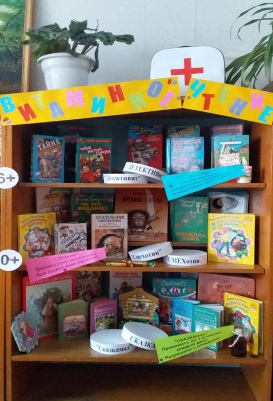 Выставка «Живая аптека в твоем доме». Демонстрация лекарственных комнатных растений и книг о них. Представлены «таблички – информации» о целебных свойствах представленных растений.     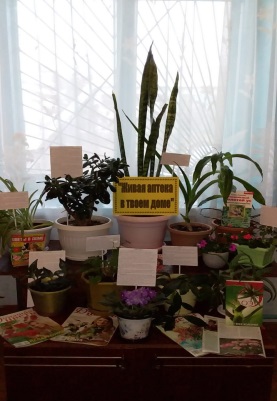 Креативная детская книжная выставка «С книжкой на лужайке». 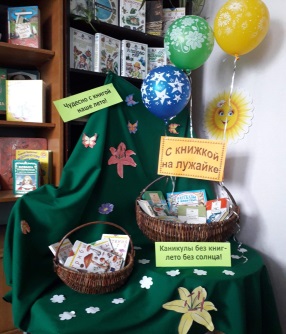 Выставка- инсталляция  «Была весна – была Победа!». 	Библиотечное обслуживание молодежи.         Основными направлениями работы с молодёжью, по-прежнему, были: - воспитание патриотизма, гражданственности и правовой культуры, - формирование нравственных основ личности, - здоровый образ жизни, - профориентация и работа с книгой. Патриотическое воспитание молодежи  прививает любовь к Родине, пробуждает читательский интерес к истории России, формирует осознание гражданственности. В течение полугода библиотекой оформлен информационный уголок: «Символика Российского государства», познавательная беседа «Душа России в символах её». Одним из направлений деятельности библиотеки является содействие формированию здорового образа жизни молодежи. Были проведены мероприятия:- беседа - диалог «Опасный вызов судьбе».          Мероприятие проведено для старшеклассников в форме диалога, обсуждалась тема наркомании среди молодежи. В ходе мероприятия для ребят были демонстрированы видеоролики антинаркотической направленности, о последствиях наркомании, участники получили буклеты «Подросток и наркотики. Выбери жизнь!». Проведен обзор выставки «Пока беда не постучала в дверь»,  выдана памятка «Уголовная ответственность за хранение распространение и употребление наркотиков».  (март, молодежь,14 чел.)Час здоровья «Сигареты – это яд, для больших и для ребят». Мероприятие способствовало повышению  уровня информированности подростков о проблемах, связанных с курением, и показать вредное влияние табака на организм человека. В ходе мероприятия представлено краткая история развития курения, пагубное влияние на организм человека, прослушали сказку на новый лад  «Муха Цокотуха», о вреде курения.  Просмотр видеофильма «Конвейер смерти». (май, подростки, 16 чел.) Продолжена работа библиотеки по профориентации молодёжи.  Для  старшеклассников  были проведены: – профориентационный час  «Все работы хороши», тематический час  «На пороге взрослой жизни». В ходе мероприятия школьники услышали советы библиотекарей, как правильно выбрать профессию, куда пойти учиться. -  Оформлен стенд профориентации  «Кем быть?».Ведется работа с книгой. - Литературные чтения «Блокадная книга». К юбилею писателя Д. Гранина и 75 летию полного освобождения Ленинграда от фашистской блокады.        Мероприятие приурочено ко Дню памяти жертв  блокады Ленинграда, а так же памяти писателя Даниила Александровича Гранина. Участники мероприятия учащиеся старших классов читали отрывки из «Блокадной книги», написанной Граниным в соавторстве с А. Адамович. Эмоциональному восприятию текста способствовало музыкальное сопровождение и просмотр видеофильма о блокадном Ленинграде. Мероприятие дополнила книжная выставка посвященная творчеству Д.А. Гранина, а так же блокадному Ленинграду. (Январь, молодежь, 16 чел.)Час поэзии у книжной выставки «О малой родине стихами…».Целью мероприятия стало знакомство с творчеством балейских поэтов, посвященных родному краю. В ходе мероприятия звучали стихи Пахомова И., Коктышевой Т., Ситниковой Г., Соболевой, Кибиревой Е., Балагуровой Н., и др. в исполнении работников библиотеки и участников мероприятия. Дополнением к стихам стали песни о Балее на слова наших земляков. Во время мероприятия использовались мультимидийные средства. На книжной выставки представлены сборники стихов Балейских авторов и книги о Балее (Ноябрь, молодежь, 15 чел.)Связи с местными властными структурами, общественными движениями, частными организациями и фирмами, местными средствами массовой информации (конкретно с каждой организацией):с администрацией сельского или городского поселения (конкретная работа, мероприятия за год с датами проведения);Не осуществляется по причине отдалённости.с краеведческими музеями, советом ветеранов, комиссией по делам несовершеннолетних, обществом инвалидов, женсоветом и т.д.;Сотрудничаем с общественной организацией в Балейском районе «Дети войны» (председатель Солдатова Г.П.).  Совместно проведено торжественное вручение медалей «Дети войны» «Нам детство трудное досталось.  В стенах библиотеки были награждены Лапин И.И., Андреева Е.С.; Ташлыков М.С., Зайков В.Н., Мещенкова Т.Г., Лепёха Г.А. Галиморданова М.З. – были награждены по адресам проживания. В доме престарелых награду получила Дутова Т.В. - местными газетами (сколько статей и какие, дата выхода газеты)  - статей в газеты за 2019 год нет.со школами, ПУ (имеется ли план совместной работы, направления работы, мероприятия, даты проведения, сколько человек присутствовало, кто помогал в организации);В зоне обслуживания библиотеки находится МБОУ СОШ № 6, библиотека проводит мероприятия для учащихся. Координируем работу с педагогом-библиотекарем школы, учителями-предметниками, классными руководителями.Литературный час  «Чародей малахитовых былей» (140 лет со дня рождения писателя  П.П. Бажова). Цель: знакомство с жизнью и творчеством писателя, привлечение к чтению. В программе: путешествие по страницам сказочных былей П.Бажова; конкурс-викторина «Малахитовая шкатулка». Книжная выставка «Чудесный и сказочный мир Бажова», Просмотр мультфильма по сказке Бажова «Серебряное копытце». (Январь, 3 класс, 15 чел. отв. Соловьева О.П. и педагог-библиотекарь школы № 6 Вахрушева О.А.)  - Литературные чтения «Блокадная книга». К юбилею писателя Д. Гранина и 75 летию полного освобождения Ленинграда от фашистской блокады.Мероприятие приурочено ко Дню памяти жертв блокады Ленинграда, а так же памяти писателя Даниила Александровича Гранина. Участники мероприятия учащиеся старших классов читали отрывки из «Блокадной книги», написанной Граниным в соавторстве с А. Адамович. Эмоциональному восприятию текста способствовало музыкальное сопровождение и просмотр видеофильма о блокадном Ленинграде. Мероприятие дополнила книжная выставка посвященная творчеству Д.А. Гранина, а так же блокадному Ленинграду. (Январь, 9-10 класс, 16 чел. отв. Гладышева Л.Г. и педагог-библиотекарь школы №6 Вахрушева О.А.)            - с детскими садами (имеется ли план совместной работы, направления работы, мероприятия, даты проведения, сколько человек присутствовало, кто помогал в их организации); - Работаем с  МБДОУ «Чайка» по программе «Библиосад», разработанной библиотекой. Мероприятия проводились при поддержки коллектива МДОУ «Чайка» и руководителя Мисайловой Н.Г. Направление работы: продвижение книги и популяризация чтения в детской среде.-Литературный праздник «Страна Сказок, чудес и Волшебства». Цель: развитие у ребят сообразительности, находчивости и смекалки, воспитание интереса к сказкам, любовь к чтению. В программе: конкурсы «Доскажи словечко», «Загадочный», «Сказочные предметы», «Путаница», «Вспоминалки». (Март, дошкольники, 24 чел.)                                    - Праздник осени «Осенних листьев рыжий листопад». Цель: в игровой форме создать единое представление об осени; прививать уважение к природе, понимать единство человека и природы, их взаимосвязь. В программе: загадки «Приметы осени», «Дары осени», игровые конкурсы: «Собери пазлы- овощи», «Передай осенний лист», игра –состязание «Попади в цель из сосновых шишек». Коллективный конкурс «Оденем березу в осенний наряд», чтение стихов. (Сентябрь, дети (дошкольники), 22 чел.) и др.с домами (центрами) творчества и досуга, музыкальными школами (имеется ли план совместной работы, направления работы, мероприятия, даты проведения, сколько человек присутствовало и т.д.);Не осуществляется по причине отдалённости.со спонсорами.Не сотрудничаем, по причине отказов.Анализ социально-демографической структуры читательской аудитории: Всего населения - 3000Всего читателей - 1875% охвата населения библиотечным обслуживанием    -  62%Работающие пользователи – 409Учащиеся  - 540Молодежь - 300Специалисты - 293 Неработающие  пользователи – 3%Пенсионеры, инвалиды - 594Обслуживание каких групп читателей является приоритетным в библиотеке?Дошкольники, учащиеся младших и средних классов, пенсионеры, инвалиды.Назовите собственные целевые программы (проекты, гранты),  по которым вы работаете с определенными группами читателей. По каким программам Вы работаете систематически не первый год? Работа по программам «Старшее поколение» для пожилых (6 лет), «Люблю и знаю край родной», (5 лет) для подростков; «Библиосад» (5 лет) для дошкольников;   для детей программа на «Неделю детской книги»: «Добрый мир любимых книг», программа по летнему отдыху «Веселое лето в библиотеке», разработанные библиотекой.Работа клубов и объединений при библиотеке (наименование, тематика, количество участников, регулярность работы): Клубная деятельность:-Клуб общения «Добрые встречи» - цель клуба организация досуга и общения с пожилыми людьми и инвалидами; кол-во участников 19; регулярность работы 1 раз в месяц.Проведены мероприятия: - Посиделки «Под чистым небом Рождества». (Январь, 12 чел.)- Масленичные «посиделки»: «Госпожа – широкая Масленица!»В масленичных «гуляньях» приняли  участие члены  клуба «Добрая встреча».  В программу входил  рассказ о традициях празднования Масленицы,  шуточные вопросы за чашкой чая. Угощались блинами по разным рецептам, которые приготовили участницы клуба. (Март, 8 чел.)- Музыкально-поэтический подарок  «Весна пришла сегодня к нам».      Посвящено Международному женскому дню. В течения всего мероприятия поздравления, песни и шутки  звучали для милых дам, а также стихи великих поэтов и писателей о женщине, весне и любви. (Март, 9 чел.)Посиделки «Проходит осень тихо по земле…»- проведены в один из дней «бабьего лета». 
Участники клуба общения «Добрая встреча» собрались за праздничным столом. Они принесли сладкие угощения из даров осеннего урожая. Библиотекарь рассказала участникам праздника о русских народных осенних традициях, о том, как в старину было принято устраивать осенние капустники, на которых можно было отведать пирогов, послушать древние сказания, узнать народные приметы, попеть песни и поиграть в игры. Очень проникновенно, изящно и с легкой грустью звучали стихи про осень А. Пушкина, К. Бальмонта, Н. Кольцова, А. Дементьева.
Все участники были активны  и с удовольствием приняли участие в «Осенней викторине», в конкурсе «Угадай приметы осени!», поделились своими рецептами блюд и заготовок, вспоминали народные обряды и с удовольствием попели осенние песни. (сентябрь, 11 чел.)  Любительское объединение «Цветочная фантазия», цель клуба: активно пропагандировать красоту и быт, получение знаний по выращиванию цветов, содействовать нравственному и эстетическому воспитанию граждан – любителей разведения цветов, организация досуга; количество участников 12; женщины; регулярность работы 1 раз в месяц.- Экскурсия к домашним растениям «Живая природа в вашем доме».– Час полезной информации «Целители в вашем доме». Экскурсия к домашним растениям  «Они охраняют семейный лад». – Цветочная акция «Подари цветок библиотеке». Литературный час «Путешествие в мир цветов» Какая работа проводится с социально незащищенными группами населения (пенсионеры, инвалиды, многодетные и неполные семьи). Расскажите о самых удачных мероприятиях.Библиотека сотрудничает с ГУК «Специализированная библиотека для слабовидящих и незрячих». Составлен договор на организацию работы пункта выдачи тифлолитературы. Этой литературой пользуются инвалиды по зрению, как жители мкр. Отмахово, так и проживающие в доме интернате для престарелых и инвалидов.Действует передвижка  для проживающих в Доме интернате для престарелых и инвалидов (ГАУСО Балейский КЦСОН «Золотинка»).Одними из основных пользователей библиотеки являются пенсионеры, библиотекой разработана мини-программа «Старшее поколение».  В зоне обслуживания библиотеки находится дом интернат для престарелых и инвалидов (ГАУСО Балейский КЦСОН «Золотинка»). Библиотека координирует работу с социальным работником  и культорганизатором  (Пельменевой Л.Ф., Коноваловой О.В.).  Работа ведётся согласно годового плана библиотеки. Составлен совместный план работы.Для этой категории пользователей проведена следующая работа:- Литературный час «Отвага и мудрость таланта» (95 лет со дня рождения Ю.Бондарева)     Участниками литературного часа стали пожилые и инвалиды дома интерната. В начале мероприятия библиотекари  познакомили с биографией писателя. Присутствующие были осведомлены о самых известных произведениях Ю.Бондарева «Горячий снег», «Батальоны просят огня», «Берег», «Последние залпы». Литературный час сопровождался демонстрацией кадров из художественных фильмов снятых по произведениям писателя. Представлена книжная выставка «Горячий снег памяти». (Март, пожилые, инвалиды, 20 чел.) Литературная беседка «Грани судьбы и таланта: Василий Шукшин».       Мероприятие проведено в доме интернате для пожилых и инвалидов. Участники литературной беседки познакомились с основными этапами жизни писателя, вспомнили любимые кинофильмы, где Василий Макарович играл главные роли, прозвучали воспоминания родных и друзей и высказывания самого Шукшина, послушали стихи посвященные В.Шукшину,  ознакомились с книжной выставкой «Растревоженная душа».(Июнь, пожилые, 15 чел.)Музыкально-поэтический подарок «Славим возраст золотой»Участниками мероприятия были члены клуба «Добрые встречи». Встреча посвящена  Дню пожилого человека. На празднике звучали поздравления, в  стихах  Л.Щипахиной, Р.Гамзатова и др. и песнях. Сотрудники библиотеки чествовали самого старейшего участника мероприятия, юбиляра  года. Участники мероприятия приняли активное участие в конкурах, пели песни и частушки, читали стихи за чашкой чая  (октябрь, пожилые, 9 чел.)Имеется ли в библиотеке сайт, веб-страница в Интернете. Заполняемость. Посещения. Количество пользователей, их запросы. - нет.Опишите внестационарные формы обслуживания: какой населенный пункт, какое предприятие или организация обслуживается передвижками, библиотечными пунктами, книгоношеством, выездными читальными залами, их  периодичность, сколько читателей, посещений, книговыдача:Анализ состояния организации библиотечного обслуживания отдаленных населенных пунктов.Обращения (количество) читателей к электронным ресурсам НЭБ, Президентской библиотеки, порталу Министерства культуры РФ, федеральных библиотек и др. - 0УПРАВЛЕНИЕОрганизационно-правовая помощь местных административных органов, методическая со стороны  центральной библиотеки.Семинары:28.03.18 – Итоговое совещание работников культуры   по итогам .16.05.19 – методический совет «Этим летом в библиотеке».Методические рекомендации, полученные в течение года от методических служб МУК «БМЦРБ»:«Помнить, чтобы жизнь продолжалась».«Книга, культура, интеллект».Хроника событий на 2020 год.«Основные требования к составлению библиографических пособий».«Общение без границ».«Календарные даты связанные с культурой, книгой и библиотекой».«Рекомендации по мелкому ремонту книг» и др.Кто и когда осуществлял комплексную проверку работы библиотеки, консультативную помощь, обучение.Отдел комплектования – консультативная помощь в оформление актов, сверка книжного фонда по отраслям - в течение года. Методисты МБУК «БМЦРБ» - составление и редактирование библиографических пособий  - сентябрь.Какие изменения произошли за последний год в ассортименте библиотечных услуг?НикакихОпишите структуру предоставления библиотечных услуг в библиотеке: абонемент, читальный зал, внестационарное обслуживание населения, МБА, обслуживание на дому и другие виды. Создание комфортных зон для читателей. Наличие доступа к Интернет. Виртуальный читальный зал. Приложите перечень платных услуг (если они есть).Абонемент, детский абонемент, читальный зал, внестационарное обслуживание населения (удаленные пользователи) – 1 передвижка: Дом интернат для престарелых и инвалидов (ГАУСО Балейский КЦСОН «Золотинка»), МБА, обслуживание на дому.Читальный зал библиотеки разбит на зоны: уголок творчества  «Карандашные друзья», «Мастерим, что хотим», где дети рисуют, лепят, занимаются творчеством; Игровая зона «Игротеки», где детям предложены настольные игры: шашки, детское домино, пазлы; Зона для чтения «Читалочка»;  Зона для просмотра мультфильмов «Летний кинозал».В библиотеке  подключен Интернет с беспроводным доступом на базе технологий Wi – Fi.   8. МАТЕРИАЛЬНО-ТЕХНИЧЕСКАЯ БАЗАБиблиотека имеет:Приспособленное, типовое помещение, арендуемое. Библиотека состоит из 5 комнат: книгохранилище, абонемент, читальный зал, кабинет, фойе.Количество посадочных мест в читальном зале – 12, на абонементе – 8.Книжных стеллажей – 28Пристенных стеллажей – 19 Книжных шкафов – 18 Стеллаж для газет – 1Кафедры – 2Столы – 10       Так как мебель в библиотеке 60-70 – х годов прошлого века и не соответствует современным требованиям, хотелось бы приобрести:    Компьютерный стол, кресло. Современные книжные стеллажи на абонемент – 18 шт.,выставочные стеллажи – 10 шт, столы – 10 шт, кафедры – 2 шт. Мебель на детский абонемент: столы, стулья, книжные шкафы. Персональные компьютеры для читателей (АРМ) – 2- 3 шт; Проектор и экран; цветной струйный принтер; фотоаппарат.                               09.09.2019 года подана заявка на имя директора МУ «Балейский городской отдел культуры» на  частичное приобретение материально-технической базы библиотеки.Библиотека:Техническое оснащение библиотеки:Какие технологические процессы выполняются с помощью компьютерной техники?- ксерокопирование- набор текста- печать- просмотр DVD, флешкарт- распечатка текста.Кто осуществляет техническое обслуживание компьютерной техники?Цифровой магазин – салон «Гигабит» (заправка картриджа)Создание комфортной среды для маломобильных читателей (пандусы, перила, кнопки вызова и т.д.). Наличие перил.ВЫВОДЫ:Контрольные показатели за год выполнены. Анализируя работу за 2019 года можно сказать, что библиотека выполняет работу по предоставлению пользователям необходимой информации, работает по всем основным направлениям. Библиотека работает с взрослым и детским населением микрорайона.  В зоне обслуживания находится МОУ «СОШ № 6», в которой обучаются дети с 1 по 11 класс,  МДОУ «Чайка», домом интернат для престарелых и инвалидов с которыми библиотека координирует работу.Анализ читателей показал, что большинство читателей из пользователей библиотеки,  это дети и пенсионеры. Библиотека уделяет большое внимание этой категории пользователей. Библиотекой продолжается работа по программе «Старшее поколение».Патриотическое воспитание одно из приоритетных направлений работы библиотеки. Проведены мероприятия, приуроченные к памятным датам России: День Победы, День памяти и скорби, День России. Использовались   различные формы работы для различных категорий читателей. Одним из основных направлений работы библиотеки стала работа с читателями по художественно-эстетическому воспитанию, так как 2019 год  в России  объявлен годом  театра. Проведён ряд различных  мероприятий, цель которых была воспитание эстетической  культуры у учащихся. Одна из основных задач библиотеки в нравственном воспитании является профилактика негативных социальных явлений среди учащихся, пропаганда здорового образа жизни. Так же уделено внимание профилактике различных видов среди подростков.Привлекаем тех, кто нуждается в общении. При библиотеке работают любительские объединения «Цветочная фантазия», «Добрые встречи», «Школа радостного чтения», «Город мастеров».В библиотеке  подключен Интернет с беспроводным доступом на базе технологий Wi – Fi. В связи с этим повысилось качество и разнообразие проводимых мероприятий, информационное обслуживание пользователей. Появились постоянные пользователи беспроводного интернета.- ОСНОВНЫЕ ПРОБЛЕМЫ   - библиотека нуждается в пополнении фонда художественной (взрослой и детской) литературы, а также отраслевой и периодики (подписка на 2019 год не оформлена из-за отсутствия финансирования); - приобретение библиотечной мебели (кафедры – 2 шт, столы для читателей 4 шт.); -  отсутствие библиотечной техники (дневники учета, каталожные разделители и карточки, читательские формуляры, разделители для библиотечного фонда и т.д.); – отсутствие материально-технической базы   (для более качественного проведения массовых мероприятий хотелось бы иметь  Ноутбук в количестве 2 шт., для пользователей библиотеки и работы); проектор и экран; цветной струйный принтер; фотоаппарат);- недостаточное финансирование на проведение массовых мероприятий, приобретение канцелярских и хозяйственных принадлежностей; - приобретения инвентаря для досуга пользователей: (дартс, теннисный стол, шахматы).- создание комфортной среды для маломобильных читателей  - установка пандуса.ИНФОРМАЦИОННО – АНАЛИТИЧЕСКИЙ  ОТЧЁТ ПО РАБОТЕ С ДЕТЬМИГОРОДСКОЙ БИБЛИОТЕКИ   МКР. ОТМАХОВА за 2019 года2. СОДЕРЖАНИЕ И ОРГАНИЗАЦИЯ РАБОТЫ С ЧИТАТЕЛЯМИАнкетирование или тестирование в течение 2019 года с детьми не проводилось.3. ГРАНТОВАЯ И ПРОГРАММНАЯ ДЕЯТЕЛЬНОСТЬ (федеральные, региональные, районные, городские), в которых участвует библиотека. Финансирование программ, (по каким программам, проектам работали в этом году), если было финансирование написать источник).Работа по программам разработанными библиотекой:Программа «Библиосад».Программа на «Неделю детской книги»:  «Добрый мир любимых книг» (Финансирование 3 000 рублей. Администрация МКУ «Балейский городской отдел культуры»)Программа по летнему отдыху « Веселое лето в библиотеке». Финансирование 2 000 рублей. Администрация МКУ «Балейский городской отдел культуры»)Программа по краеведению «Люблю   и знаю  край родной». 4. ПРИОРИТЕТНЫЕ НАПРАВЛЕНИЯ ДЕЯТЕЛЬНОСТИ.Мероприятия, приуроченные к году театраЭкологическое воспитание. Нравственное воспитание (формирование здорового образа жизни, профилактика вредных привычек, воспитание духовности и нравственности, гармонизация межэтнических отношений, культура поведения)Патриотическое воспитание (ВОВ, памятные даты РФ)Художественно-эстетическое воспитаниеРабота с детьми в период летних каникул.(июнь)Работа кружков и любительских объединенийРабота с семьей и родителямиРабота с детьми в период зимних каникулРабота с детьми в период весенних каникул (НДК)5. РАБОТА ПО ОСНОВНЫМ НАПРАВЛЕНИЯМ ДЕЯТЕЛЬНОСТИМероприятия, приуроченные к году театра.- Час истории «У истоков русского театра». Цель: расширить представления детей о театре.В программе: рассказ о театре, истории его возникновения, о развитии театра в нашей стране, о выдающихся деятелях этого вида  искусства, о создателе первого русского постоянного театра (.) Ф.Г. Волкове. Книжная выставка «Театр особый и прекрасный мир». Презентация «Есть в России театры», вопросы викторины о профессии людей задействованных в театре.  (Февраль, 6 класс, 12 чел.)- Час искусства «Волшебный мир театра». Цель: знакомство с театром, воспитание интереса к нему. В программе: рассказ о происхождении  театра, театральные загадки, игры «Жесты», «Покажи настроение», кроссворд-викторина о театре, тематический просмотр литературы «Волшебный мир театра». (Март, 4 класс, 12 чел.)- Час искусства «В гостях у Петрушки». Цель: Развивать речь, внимание, воображение. Вызвать желание самим участвовать в театральной деятельности. В программе: рассказ о театре, истории его возникновения, дети из детского сада «Чайка» участвовали в различных играх и конкурсах с ярмарочным героем Петрушкой: «Как живешь?», «Я!», «Нос-пол-потолок», «Наоборот».Инсценировка детьми русской народной сказки «Репка». (Ноябрь, дети, 19 чел.)Экологическое воспитание.- Литературное путешествие по книгам В.Бианки «Лес чудес». Цель: воспитывать любовь и уважение к природе на основе сказок и рассказов В.Бианки. В программе: медиа презентация «Лесной сказочник»; конкурсы «Птичья галерея», «Угадай, кто это?», «Знатоки произведений В.Бианки»; загадки «Сороки-белобоки» о животных, птицах, насекомых и цветах; подвижная игра «Летает – не летает». (февраль, 2 класс, 18 чел.)Литературный час  «Союз души с родной природой». Цель: Воспитание экологической культуры. В программе:  - «Произведения классиков о природе» (Пушкина, Тургенева, Некрасова и др), - «Природа глазами художников» (Шишкин, Саврасов, Поленов и др),  - «Музыкальный» (П.Чайковский «Времена года», современные композиции песен о природе) (апрель, 6 класс, 19 чел.)Экологический час «Мир окружающий прекрасен». Цель: расширять и углублять экологическую культуру детей, развивать бережное отношение к природе. Приурочено к Всемирному дню окружающей среды. В программе: видеоклип  «Земля в опасности». Загадки «О животных, растениях»; Игры «Прилетели птицы…», «Правила поведения в лесу». (Июнь, дети, 22 чел.)- Праздник осени «Осенних листьев рыжий листопад».Цель: в игровой форме создать единое представление об осени; прививать уважение к природе, понимать единство человека и природы, их взаимосвязь.В программе: загадки «Приметы осени», «Дары осени», игровые конкурсы: «Собери пазлы- овощи», «Передай осенний лист», игра –состязание «Попади в цель из сосновых шишек». Коллективный конкурс «Оденем березу в осенний наряд», чтение стихов. (Сентябрь, дети (дошкольники), 22 чел.)Нравственное воспитание (формирование здорового образа жизни, профилактика вредных привычек, воспитание духовности и нравственности, гармонизация межэтнических отношений, культура поведения)Формирование здорового образа жизни- Конкурсная программа «Со спортом дружить – здоровым быть».  Цель: формирование позитивного отношения детей к здоровому образу жизни. В программе: конкурсы «Приятно познакомиться!», «Народная мудрость», «Переполох», «Самый меткий», «Здоровье», «Болен  лечись, а здоров - берегись!» и др. Обзор книжной выставки «Путешествие по дорогам здоровья». (Апрель, 3 класс, 17 чел.)Профилактика вредных привычек.- Урок - беседа «Наркомания не сладкое занятие». Цель: получение новых знаний  о наркотической зависимости и её последствиях, познакомить с фактами   распространения    наркомании среди подростков. В программе: беседа об отрицательном действии  наркотиков и его последствиях, выдана памятка «Уголовная ответственность за хранение распространение и употребление наркотиков». (Март, 7 класс, 13 чел.)- Час здоровья «Сигареты – это яд, для больших и для ребят». Цель: повысить уровень информированности подростков о проблемах, связанных с курением, и показать вредное влияние табака на организм человека. В программе: краткая история развития курения, пагубное влияние на организм человека, прослушали сказку на новый лад  «Муха Цокотуха», о вреде курения.  Просмотр видеофильма «Конвейер смерти». (май, 6-7 класс, 16 чел.)Электронная презентация «Наркотики: искушение любопытством».  Цель: профилактика наркомании и  других негативных явлений среди подростков; пропаганда здорового образа жизни и информирование  о последствиях употребления психотропных и наркотических веществ, формирование у молодого поколения стойкого негативного отношения к вредным привычкам.В программе: Выставка книг «Наркотики: искушение любопытством», презентация видеороликов, информация о возникновении и вреде наркотиков.  (Июнь, дети, 12 чел.)Воспитание духовности и нравственности, гармонизация межэтнических отношений- Час информации «Беслан – 2004: как это было».  Цель: формирование у учащихся толерантности, чувства сострадания и отвращения к жестокости, к жестоким историческим фрагментам во всем мире; воспитание межнационального и межконфессионального согласия, культуры мира.В программе: книжная выставка-предупреждение «Терроризм – угроза общества». Определение понятия «терроризм», показ  презентации  о  терроризме  в  России. Показ  видеоклипа  «Беслан: памяти  жертв». (Сентябрь, дети, 16 чел.)Беседа – обзор «Толерантность в книгах и в жизни». Цель:  раскрыть понятие толерантности по произведениям литературы,  с помощью добрых книг научить детей быть добрее и мудрее по отношению к разным людям и друг к другу. В программе: определение слову «толерантность», нарисовали цветок - символ толерантности. Пустив его по рядам, в каждом лепестке написали черты гуманного человека: быть добрыми, надежными, заботливыми, щедрыми.  Прослушали китайскую притчу «Ладная семья», Обзор: толерантность в художественной литературе: Аксаков. Аленький цветочек, «Морозко» рус. нар сказка, Бичер - Стоу. Хижина дяди Тома, Линдгрен. Малыш и Карлсон и др. (ноябрь, дети,21 чел)Культура поведения. - Урок вежливости «Нужно знать, как дважды два, все волшебные слова». Цель: сформировать у детей понимание важности вежливого отношения к окружающим людям. В программе: ребята вспомнили все вежливые слова  в игровой форме. Игры «Добрый поступок», «Вежливо - не вежливо», «Восстанови пословицу»,  «Узнай сказочного героя». Прозвучали песни   «От улыбки», «Если добрый ты», «Дорога добра». (март, 3 класс, 18 чел.)- Правила поведения «Мы ходим в гости, гости к нам». Цель: познакомить детей с этикетом, правилами поведения в гостях. В программе: рассказ в стихотворной форме о правилах поведения в гостях, инсценировка стихотворения Б. Заходера «Очень вежливый индюк», игра «Я люблю своих соседей». Выдана памятка «Как вести себя в гостях». (апрель, 2 класс, 17 чел.)Патриотическое воспитание.Пропаганда символов страны. - Патриотическая композиция «Русь, Россия, Родина моя». Цель: развить у детей интерес к истории и традициям своей страны, прививать любовь к Родине, воспитывать чувство патриотизма, гордость за свою страну, чувствовать свою причастность к её жизни.В программе: рассказ о России, медиа беседа «Гордые символы России», викторины «Народные праздники», «Русская кухня», «Главные вопросы о России», «Подвиги земли Русской», «Пословицы», Слайд-показ «Россия – родина моя!», Час творчества в рисунках «Родина моя!» (июнь, дети, 17 чел.)- Медиа беседа «История российского флага». Цель: воспитание гражданско-патриотических чувств, повышение интереса к истории России. В программе: рассказ школьникам о возникновении современного флага России, беседа сопровождалась показом электронной презентации, экспресс-игра «Символы России», книжная выставка «Белый, синий, красный»: история российского флага»  (август, дети, 10 чел.)Великая Отечественная войнаПамятные даты России- Час истории «900 дней мужества». Цель: пробудить интерес к истории Великой Отечественной войны, патриотическое воспитание. В программе: рассказ об исторических моментах освобождения Ленинграда от фашистской блокады, о героях Ленинградцах, обзор книг. (Январь, 5 класс,17 чел.)- Час Мужества «Александр Матросов: подвиг и судьба»   Цель: формирование представления о долге и чести, расширение знаний о героических страницах отечественной истории. В программе: рассказ о жизни и подвиге Героя Советского Союза  А.Матросова звучали стихи, посвященные А. Матросову. Книжная выставка «Бросок в бессмертие» (Февраль, 4 класс, 22 чел.)- Литературно-исторический час «Мужество останется в веках». Цель: воспитывать патриотические качества, чувство гордости за человека на войне, приобщать к чтению. В программе: исторический экскурс в героическое прошлое нашей Родины, презентация «Маленькие герои большой войны», просмотр видеофрагментов о ВОВ, чтение стихов о войне. Книжная выставка «Была война – была Победа!» (Май, 6 класс, 22 чел.)Художественно – эстетическое воспитание.литературная  викторина «Про Тимура и команду» Цель: знакомство детей с творчеством А.П.Гайдара формировать у детей интерес к книге, потребность в чтении. В программе: Книжная выставка «Любимых детских книг творец и верный друг ребят….», рассказ о жизни и творчестве писателя, инсценировка «Сценка знакомства Жени и Тимура», викторина по книге А.Гайдара «Тимур и его команда», конкурс «Герои Гайдара  в рисунках». (январь, 4 класс,14 чел.) - Литературный час  «Чародей малахитовых былей» (140 лет со дня рождения писателя  П.П. Бажова). Цель: знакомство с жизнью и творчеством писателя, привлечение к чтению. В программе: путешествие по страницам сказочных былей П.Бажова; конкурс-викторина «Малахитовая шкатулка». Книжная выставка «Чудесный и сказочный мир Бажова», Просмотр мультфильма по сказке Бажова «Серебряное копытце».(Январь, 3 класс, 15 чел.)  Работа с семьёй и родителями. - Семейные посиделки «Семья и книга». Цель: пробудить интерес к своей родословной, обычаям, семейным традициям. В программе: викторина «Семья в произведениях русской литературы». Выставка детского рисунка «Это моя семья!». Оформлена книжная выставка «Мудрость родительской любви». (Май,  2-3  кл., 12 чел.)Мастер – класс «Ромашковое настроение». Цель: Воспитывать у детей любовь к своей семье и своим родственникам, уважение к ним. Учить детей вежливо общаться с взрослыми, воспитывать желание заботиться о близких людях, которые живут вместе, любят друг друга, заботятся друг о друге. В программе: знакомство с историей святых князя Петра и его жены Февронии, чтение стихов о семье и её ценностях, отвечали на вопросы познавательной викторины. Мастер-класс по изготовлению символа этого замечательного праздника – ромашки (июль, дети, 26 чел.)Час доброты «Мы улыбкой маминой согреты». Цель: воспитывать уважение и любовь к самому близкому человеку. В программе: Звучали песни о маме. Рассказ об истории этого прекрасного праздника и традициях, сопровождающих его в разных странах. Чтение  стихов о маме,  игра-викторина «Цветы для мам». На лепестках склеенной из бумаги ромашки были написаны загадки о цветах. Дети отрывали по лепестку, читали загадку и отгадывали её.Просмотр сказки по мотивам преданий народов Севера о матери и трёх сыновьях («Северная сказка»). (Ноябрь, дети, 20 чел.)Работа с детьми в каникулы. (НДК)- Литературный праздник «Здравствуй, книжкина неделя!». Открытие «Недели детской книги».  Цель: пробуждать интерес к чтению, расширить кругозор детей о разнообразии книжной литературы. В программе: литературные конкурсы  со сказочными героями Шапокляк (Э. Успенского), Фрекен Бок (А.Линдгрен):  «Загадки по сказкам», «Ошибки в названиях», «Волшебная шляпа» (музыкальный), «Веселые стихи». (Март, 2 класс; 25 чел.)- Экскурсия в библиотеку «Дом, где живут ваши друзья книги». Цель: формировать интерес к чтению и бережному отношению  к книгам.  В программе: рассказ о библиотеке в игровой форме. Викторины по любимым  детским книгам. Обзор у книжной выставки «Я с книгой открываю мир» (Март, 1 класс; 27 чел.Литературный праздник «Страна Сказок, чудес и Волшебства». Цель: развитие у ребят сообразительности, находчивости и смекалки, воспитание интереса к сказкам, любовь к чтению. В программе: конкурсы «Доскажи словечко», «Загадочный», «Сказочные предметы», «Путаница», «Вспоминалки». (Март, дошкольники, 24 чел.)- День литературных игр «Кто много читает, тот много знает». Цель: пробуждать интерес к чтению, расширить кругозор детей о разнообразии книжной литературы. В программе:  Оформлен стенд с секторами для игры. Участие двух команд. Секторы: Назови сказку, Угадай героя, Знатоки стихотворений, Сказочные жилища, Волшебные слова и др.(Март, дети, 12 чел.)-Литературно-краеведческий час  «Что за прелесть, эти сказки!». Цель: пробуждать интерес к чтению краеведческой литературы, расширить кругозор знаний.  В программе: громкое чтение «Сказка вслух» (сказки Забайкалья). Обзор книжной выставки.  (Март, 3-4 класс, 10 чел.)- Литературный конкурс «А  ну-ка, деточки!»Цель: формирование интереса к чтению, через игру; позиционирования библиотеки как интеллектуально-духовного центра микрорайона. Закрытие НДК. В программе:  конкурсы «Угадай сказочного героя», «Музыкальный», «Угадай мелодию», «Оживи» героя сказки в раскрасках», «Исправь название сказки»,  «Веселые картинки». Вручение грамот и призов активным участникам НДК. (Март, 1-4 классы, 15 чел.)Работа с детьми в летнее время.  - Конкурсно-игровая программа «Мир планете- счастье детям!». Цель: создать позитивный имидж библиотеки, приобщение к  чтению. В развлекательной программе были предложены подвижные игры-эстафеты «Пчелки», «Кузнечики», «Муравьишки», «Веселые гусеницы», «Паучок»; викторины, конкурсы стихов и песен о лете,  рисунков «Я рисую лето!» (Июнь, дети, 15 чел.)- Литературная викторина по сказкам А.С.Пушкина «Там, на неведомых дорожках…». Цель: сформировать и закрепить имеющиеся знания об А.С.Пушкине и его творчестве; прививать любовь к чтению. В программе: конкурсы «Так все начиналось», «Чудесные предметы», «Вопросы золотой рыбки», «Свет мой, зеркальце скажи!», «Пантомима». Ответили на вопросы викторины, разгадывали кроссворд, «оживили» героев сказок А.С.Пушкина в раскрасках. Оформлена книжная выставка «Там, на неведомых дорожках…» (Июнь, дети, городской лагерь, 27 чел.)- Литературное знакомство «Поэт любознательного народа». Цель: познакомить с личностью и творчеством забайкальского поэта Г.Р.Граубина, раскрыть многогранность его таланта. В программе: Слово о поэте; стихи для детей; поэзия о людях труда; родная природа Забайкалья в стихах Граубина; инсценировка стихотворения «Охотники».  (Июнь, дети, городской лагерь, 24 чел.)- Познавательно-развлекательная программа «За загадками в лес». Цель: расширить знания ребят о природе и лесе, развивать их познавательный интерес, формировать умение работать в коллективе; воспитывать бережное отношение и любовь к природе. В программе: конкурсы:  Загадки о животных, Доскажи пословицу, Загадки «Летние цветы», Правила поведения в лесу, Голоса птиц и животных, литературный аукцион, Знатоки песен и стихов о природе. Книжная выставка «Лесные загадки природы».  (Июнь, дети, городской лагерь, 25 чел.)- День памяти «А завтра была война». Цель: патриотическое воспитаниеВ программе:  Беседа-обзор у книжной выставки «Война знакома нам по книгам». Представлены произведения В.Катаева. Сын полка, Е.Ильиной Четвертая высота, Л.Кассиля. Дорогие мои мальчишки. и. др. (Июнь, дети, 12 чел.)Работа с детьми в осенние каникулы.  Конкурсно-игровая программа «Почитаем, поиграем и в загадки отгадаем». Цель: профилактика безнадзорности, организация досуга и привлечения детей и подростков в библиотеку в каникулярное время. В программе: интеллектуальные игры «Викторина сказок», «Шарады», «Придумай рифму», «Осенние загадки». Подвижные игры: «Забавные зверюшки», «Повтори». Настольные игры: шашки, пазлы и др. (октябрь, дети, 18 чел.)Историко-литературный час «Воинская доблесть Россиян». Цель: привлечение внимания к российской истории и героическому прошлому. В программе: экскурс в историю праздника 1612 года, рассказ о Минине и Пожарском, историческая викторина «Герои русской истории». (ноябрь, дети, 16 чел.)Работа клубов по интересам. В библиотеке 2 детских клуба: «Школа радостного чтения» и детская творческая студия «Город мастеров». Заседания в клубах проходят ежемесячно, согласно намеченному  с членами клубов плану. Численность членов каждого клуба 10 —14 человек, возраст 8-10 лет. Тематика заседаний самая разнообразная, формы мероприятий тоже: литературные игры, конкурсы, викторины, часы творчества и др.- Любительское объединение «Школа радостного чтения»:- Час басни «Царство басни» - 250 лет со дня рождения И.А. Крылова Цель: знакомство с творчеством великого баснописца. В программе: выставка книг; презентация по творчеству И.А.Крылова; конкурсы: Разминка; Афоризмы, крылатые слова; Узнай басню; Мораль сей басни такова. (Февраль «Школа радостного чтения»  12 чел.) - литературная игра «В городе трех толстяков» -120 лет со дня рождения Ю.К. Олеши. Цель: знакомство детей с творчеством Ю.Олеши, формировать у детей интерес к книге, потребность в чтении. В программе: конкурсы  «Имена», «География города», «Где это было?», «Вкусная путаница», «Цвета сказки», «Блицтурнир».- Час душевного чтения «Родное слово» - 195 лет со дня рождения Д.УшинскогоЦель: пробуждать интерес к чтению, знакомство с творчеством  писателя. В программе: знакомство с жизнью и творчеством  Д.К. Ушинского в конкурсах,  загадках, громкое чтение его рассказов  «Гусь и журавль», «Лиса Патрикеевна» и др. (Апрель, 12 чел.)- Литературная викторина «Добрый мир сказок К. Чуковского» (к юбилею книг Айболит», «Муха-Цокотуха») (октябрь, 12 чел.)-  Детская творческая студия «Город мастеров»:- Час творчества  «Мастерская Деда Мороза». Литературная викторина «Сундучок Деда Мороза».Цель: поощрять проявление творчества и фантазии. Изготовление снежинок, гирлянд  из бумаги, участие в викторине зимних загадок. (Январь, 11 чел.)- конкурсы рисунков, лепки «Сказочные герои». Викторина «По дорогам сказки». Цель: творческое развитие личности. (Март, 7 чел.)- Час рисование «Весна, весна, идет…». Цель: поощрять проявления творчества и фантазии. Рисование весенней природы, громкое чтение стихов русских поэтов о весне. (Май, 12 чел).-библиотечная мастерская «Коллаж из листьев» (сентябрь, 8 чел.6. АНАЛИЗ МАССОВЫХ МЕРОПРИЯТИЙ ПО НАПРАВЛЕНИЯМ7. МАТЕРИАЛЬНО - ТЕХНИЧЕСКАЯ БАЗА8. МАРКЕТИНГОВАЯ ДЕЯТЕЛЬНОСТЬ БИБЛИОТЕКИ:Реклама библиотеки- размещались фотографии о работе библиотеки на сайте «Одноклассники» в группе «Балейский библиоград»;- Информационный стенд «Ау нас все для вас».-рекламные объявления – приглашения в школе, в классах (на неделю детской книги, летние, зимние каникулы);- межличностное общение, пригласительные билеты к мероприятиям;- книжные выставки.- оформлены  уголки творчества «Карандашные друзья»; «Мастерим, что хотим».-экскурсия в библиотеку;- оформлена выставка творчества «Юный художник»                                                                                                 Информация в СМИ-Издательская деятельность      Книжная закладка «Правила поведения в библиотеке. Правила обращения с книгой».      Книжная закладка    «Юбиляр 2019 года» -  Георгий Рудольфович Граубин –забайкальский писатель    -Рекомендательный список «Летнее чтение с увлечением» (План чтения на лето).    - Информационный буклет «Улицы микрорайона их носят имена».     - Книжная закладка «Флаг – символ России».Библиотека сотрудничает:   - МБОУ «СОШ № 6».    В зоне обслуживания библиотеки находится МБОУ СОШ № 6, библиотека проводит мероприятия для учащихся. Координируем работу с педагогом-библиотекарем школы (специалист Вахрушева Ольга Александровна), а так же с  учителями - предметниками, классными руководителями. Составлен совместный план работы в проведении массовых мероприятий.- МБДОУ «Чайка». Работаем по программе «Библиосад», разработанной библиотекой. - В летний период с городским лагерем при школе МБОУ СОШ № 6. Составлен совместный план работы в проведении мероприятий.9. ИТОГИ РАБОТЫ БИБЛИОТЕКИ ЗА   2019 ГОДКонтрольные показатели  за 2019 года выполнены. Анализируя работу можно сказать, что библиотека работает по всем основным направлениям: экологическое просвещение, нравственное воспитание (здоровый образ жизни), патриотическое воспитание, правовое воспитание,  краеведение,  работа с детьми в период каникул, работа клубов по интересам, работа с семьей и родителями, художественно-эстетическое воспитание.        Библиотека работает с взрослым и детским населением микрорайона. В зоне обслуживания находится МБОУ «СОШ № 6», в которой обучаются дети с 1 по 11 класс и МБДОУ «Чайка», с которыми библиотека координирует работу. Большинство читателей – это дети, учащиеся младших и средних классов.    Одним из основных направлений работы библиотеки стала работа с читателями по художественно-эстетическому воспитанию, так как 2019 год  в России  объявлен годом  театра. Проведён ряд различных  мероприятий, цель которых воспитание эстетической  культуры у учащихся. 2019 год - Год добровольца (волонтерства). Проведены акции: «Чистые улицы посёлка», «Подари любимой книжке вторую жизнь». Час волонтерства «Примерь профессию» (знакомство с библиотекой и профессией библиотекаря).      Приняли участие в районном конкурсе «Лучшая детская креативная книжная выставка, как средство общения с читателями» (организатор: методический отдел МУК «БМЦРБ»).                          В летний период библиотека активно сотрудничает  с городским лагерем при школе МОУ СОШ № 6, используя в работе разнообразные формы массовых мероприятий.       На лето  читальный зал библиотеки разбит на зоны: уголок творчества  «Карандашные друзья», «Мастерим, что хотим», где дети рисуют, лепят, занимаются творчеством; Игровая зона «Игротеки», где детям предложены настольные игры: шашки, детское домино, пазлы; Зона для чтения «Читалочка»;  Зона для просмотра мультфильмов «Летний кинозал». Читальный зал постоянно заполнен детьми.      Патриотическое воспитание одно из приоритетных направлений работы библиотеки. Использовались различные формы работы для разных возрастных категорий детей.       Одна из основных задач библиотеки в нравственном воспитании является профилактика негативных социальных явлений среди учащихся, пропаганда здорового образа жизни. Так же уделено внимание профилактике различных видов среди подростков.        Библиотекой созданы программы:  «Библиосад», «Добрый мир любимых книг», « Веселое лето в библиотеке», «Люблю   и знаю  край родной».                                Привлекаем тех, кто нуждается в общении. В библиотеке для детей работают любительские объединения «Школа радостного чтения» и «Детская творческая студия «Город мастеров».- ОСНОВНЫЕ ПРОБЛЕМЫ- библиотека нуждается в пополнении фонда художественной (взрослой и детской) литературы, а также отраслевой и периодики (подписка на 2019 год не оформлена из-за отсутствия финансирования);                                                                                                                                                                         - приобретение библиотечной мебели (кафедры – 2 шт, столы для читателей 4 шт. и др.); -  отсутствие библиотечной техники (дневники учета, каталожные разделители и карточки, читательские формуляры, разделители для библиотечного фонда и т.д.);                                                                                                           – отсутствие материально-технической базы   (для более качественного проведения массовых мероприятий хотелось бы иметь  Ноутбук в количестве 2 шт., для пользователей библиотеки и работы); проектор и экран; цветной струйный принтер; фотоаппарат);                                                                                               - недостаточное финансирование на проведение массовых мероприятий, приобретение канцелярских и хозяйственных принадлежностей;                                                                                                 - приобретения инвентаря для досуга пользователей: (дартс, теннисный стол, шахматы).                                                      МУ « Балейский городской отдел культуры» Городская Новотроицкая библиотека. АДРЕС: Забайкальский край, г. Балей, ул. Дарасунская, 5.ТЕЛЕФОН: 5-28-80САЙТ:ЭЛ. ПОЧТА:  Iyudochkabaranova@yandex.ruБиблиотекарь: Баранова Людмила Владимировна – библиотекарь, образование средне -специальное, стаж работы 20 лет.ОСНОВНЫЕ НАПРАВЛЕНИЯ ДЕЯТЕЛЬНОСТИ И ЗАДАЧИЦели и задачи. Приоритетные направления, значительные события и достижения в отчетном году. В 2019 году библиотека осуществляла просветительскую, информационную и досуговую функции и работала по следующим направлениям: -Указом Президента России 2019 год объявлен:           Год театра в Российской Федерации (Указом Президента России)  Годом волонтера добровольца      А также 2019 год богат юбилеями писателей: 210 лет со дня рождения Н.В. Гоголя, 220 – лет со дня рождения А. С. Пушкина, 140-лет П. П. Бажова, 250-лет И. А Крылову.    Литературными датами: 21 марта – Всемирный день поэзии, 6 июня – Пушкинский день России.       В связи с этим библиотека планировала свою работу по следующим направлениям:  - художественно-эстетическое - патриотическое - экологическое - здоровый образ жизни - работа с семьейЗадачи:- повышение престижа чтения населения, создание благоприятных условий для удовлетворения интеллектуальных и культурных потребностей;- проведение мероприятий по Году театра;- привития  чувства национальной гордости и патриотизма, любви к родному краю, его историческому прошлому и настоящему;- через приобщение пользователей книги, чтению пропагандировать преимущества здорового образа жизни, занятия физкультурой и спортом, отказ от вредных привычек;- оказание  помощи семье и школе в профилактике безнадзорности и правонарушений несовершеннолетних и их социальной реабилитации.Основные контрольные показатели (в табличной форме).Абсолютные показатели (динамика за 3 года  2017-2019 гг.):     Контрольные показатели, а также и абсолютные показатели по сравнению с прошлым годом ниже, в связи с такими причинами как: карантин, капитальный ремонт  Дома культуры (с июля по декабрь).2. СЕТЬ БИБЛИОТЕК ПОСЕЛЕНИЯ1. Сколько всего библиотек обслуживают население вашего села (посёлка, микрорайона) 2 в т.ч.:муниципальных____школьных___1Наша библиотека ведет совместную работу со школьной библиотекой. Координируем свою работу с библиотекарем Ушаковой Натальей Михайловной.  Работу вели по таким направлениям, как художественно-эстетическое воспитание, профориентация и т.д. Составлен совместный план. Были проведены такие мероприятия, как: Акция для читателей: «Коротко о любви», презентация: « Жизнь и творчество Н. В. Гоголя», беседа: « Это должен знать каждый: пожар, угроза, беда!», видео – прогулка: «Знакомитесь профессия!»  Библиотека специализации не имеет. Наша библиотека является культурно – досуговым, информационным  центром.Какие сетевые изменения произошли в библиотеке в свете ФЗ-136: переведена в МЦБ (ЦБС), вошла в состав КДЦ, обрела самостоятельный юридический статус. На основании каких документов.За 2019 год никаких изменений нет.Какие изменения по оплате труда произошли в Вашей библиотеке  за отчётный  год: перевод  на 0,75; 0,5; 0,25 ставки. В 2019 году произошло повышение заработной платы на 11%.Какие меры предпринимались для сохранения библиотеки согласно ФЗ-151, как часто Вы выходили с инициативой вынесения вопросов деятельности библиотек на администрацию, отчитывались перед населением, собирали протестные подписи (при сборе подписей свыше 50% населения местная администрация обязана вынести вопрос о закрытии (реорганизации) библиотеки на сход, при сборе отрицательных подписей 80% жителей библиотека не закрывается). Нет.СОДЕРЖАНИЕ И ОРГАНИЗАЦИЯРАБОТЫ С ЧИТАТЕЛЯМИРеклама библиотеки и библиотечных услуг:Наиболее активной рекламой библиотеки  являются массовые мероприятия, разной направленности, нацеленные на разную аудитория. Эффективным средством рекламы являются объявления о предстоящих массовых мероприятиях, размещенные в школе, клубе, детском саде, на улице.- Афиша на мероприятия: театрализованное представление « Женские письма войны», концертная программа «Женщина. Весна. Любовь», праздник «Пасхальный перезвон».-Пригласительные билеты: веселые старты: «Папа, мама, я – веселая семья», театрализованное представление « Женские письма войны»,Также одним из видов библиотечной рекламы является выставочная деятельность.- выставка – совет: « Широкая Масленица», выставка – память: «Давайте люди никогда об этом не забудем», Выставка: « Книга и спорт – движения вперед».Среди форм библиотечной рекламы наиболее распространенным является группа: «Балейский Библиоград». -Фото выставка – поздравление: «Самой лучшей на свете», выставка – память: «Давайте люди никогда об этом не забудем», креативная выставка по сказкам: « Страна сказок, чудес и волшебства», час патриотизма « Россия родина моя», акция: « Хорошие слова доброму соседу» и т.д.Библиотечные услуги:-подбор и выдача на дом любого документа из библиотечного фонда, за исключением ценных, редких книг.-Доступ к СБА.-выполнение по запросам библиографических и фактографических справокВзрослых- 27Детских- 15-проведение библиотечных уроков разной тематики:Детских- 1-консультативная помощь в поиске и выборе источников информации:-организация и проведение массовых мероприятий:Взрослых- 44Детских- 30-организация любительских объединений:Взрослых-1Детских-1Платные услуги не оказываем. Приложите образцы рекламы Вашей библиотеки (объявления, пригласительные билеты, зазывалки, информационные листки, статьи из периодических изданий, фотографии книжных выставок, плакатов и т.д.) см. Приложение 1.Перечислите основные направления деятельности библиотеки в работе с читателями: в Год …, участие в краевом конкурсе «…», по патриотическому воспитанию,  краеведению, по продвижению художественной, детской и искусствоведческой литературы с целью нравственного и эстетического воспитания, в помощь производству,  экологии, работе с семьей, гармонизации межнациональных отношений, профилактике молодежного экстремизма.  год объявлен Годом театра и Годом волонтерства.В связи с этим библиотека планировала свою работу по следующим направлениям:  - художественно-эстетическое - патриотическое - экологическое - здоровый образ жизни - работа с семьей- Участвовали в  конкурсе творческих работ "Салют Победы", посвященный 75-летию победы в Великой Отечественной войне 1941-1945.Предоставили 2 работы: Аханаевой Карины «Мой папа на учениях Восток 2018», Переводчикова Яна «Из госпиталя на фронт». В номинации мирная жизнь новых поколений россиян Аханаева Карина заняла 1 место.- Лучшая детская креативная выставка, как средство общения с читателями, посвященная Всероссийскому дню библиотек: «Страна сказок, чудес и волшебства». В  результате конкурса заняли 2 место.Указом Президента России 2019 год объявлен годом театра, годом добровольца.В рамках Года театра в библиотеке была оформлена: книжная выставка «По этим книгам сняты фильмы», с целью художественного и духовного воспитания читателей путем совмещения чтения книг и использования мультимедийной продукции. Нашим читателям представилась возможность познакомиться с литературными произведениями, по которым сняты художественные фильмы и задуматься: что же лучше? Книга или кино? Или книга и кино удачно дополняют друг друга? Или все – таки кинофильм не может заменить книгу? Выставка содержит следующие разделы: «Экранизированная классика», «Сказочный калейдоскоп»,  «Классический детский киносеанс», «Война в книгах и в кино».18 января для детей библиотека провела День веселых затей: «Виват, театр». Цель: расширить знания о театральном искусстве, развивать актерские дарования. В программе: конкурсы: «Пантомима», «Мимика», «Мастера слова», «Театральная викторина», «Звукоимитаторы», а также ребятам было предложено поучаствовать в сказке – экспромт: «Репка» на новый лад. Они надели костюмы, маски, получили слова и инсценировали сказку. Мероприятия прошло в теплой, дружеской атмосфере. Наша встреча закончилась обзором книжной выставке: « По этим книгам сняты фильмы».Также в течении все Недели детской книги детям было предложено театрализованное представление: «Зайкина избушка», представление театра кукол сказка: «Теремок», театр кукол сказка «Репка».  Персонажи сказок пожелали учащимся  посещать театры, смотреть любимые спектакли и самим принимать участие в театральных постановках.Театрализованное представление: «Женские письма войны». Год добровольцаПоздравительная акция: «Спасибо за мир», с целью воспитать нравственно – патриотические чувства. Мы вместе с волонтерами посетили участников войны, тружеников тыла, вдов  на дому, подарили памятные подарки, пожелали крепкого здоровья,  оптимизма, бодрости духа. Побеседовали с каждым участником войны, выразили чувство искренней признательности и благодарности за вклад, который они внесли в победу над фашисткой Германией, за труд в военные и послевоенные годы. Общение прошло в теплой обстановке, участники войны с удовольствием общались. (Май, 7 чел) Акция: « Чистый парк». ( Апрель, май, 9 чел.)Акция « Подари книгу библиотеки". (Май, 7 чел).Патриотическое воспитание.Ко дню великого праздника, Дня Победы  была оформлена Выставка-память «Давайте люди никогда об этом не забудем!». На выставке были представлены книги, которые отражают суровую действительность той страшной и великой поры, о великих битвах ВОВ, накопительная папка о наших ветеранах.Акция: «Песни Победы». Всю неделю в библиотеке звучали песни военных лет: «В землянке», « Журавли», « Темная ночь», « Эх, дороги» т.д .8 мая прошло театрализованное представление: «Женские письма войны». Цель: воспитание чувства патриотизма у подрастающего поколения. Перед началом представления в зале звучали песни военных лет. На экране листались слайды военного времени. Сцена была оформлена в соответствии годам Великой Отечественной войны. Картины на сцене сменяли одна другую: то это женщина 40-х годов, то девочка с плющевым мишкой в руках, пишущая письмо отцу, то женщина – медсестра. Каждая сцена сопровождалась музыкальным произведением. На протяжении всего нашего представления  мы читали письма, написанные реальными участниками Великой Отечественной войны своим родным и близким. Среди гостей были вдовы, труженики тыла, дети войны, которых мы поздравляли с праздником, желали мирного неба над головой, здоровья, долголетия. В завершении мероприятия подарили гвоздики. ( май, 68 чел., широкий круг)- профилактика экстремизма в молодежной средеСтенд: «Терроризму - Нет! Информационный стенд содержит следующую информацию: Общая информация о мерах по противодействию терроризму, действие при обнаружении взрывного устройства, действия, если вас вяли в заложники, действия населения при угрозе теракта. ( Апрель).Духовно - нравственное воспитаниеНаша библиотека уделяла внимание нравственному воспитанию. Вели пропаганду книги в этом направлении через обзоры, книжные выставки, массовые мероприятия.К 25 января была оформлена книжно – иллюстрированная выставка: «Дни студенчества прекрасны». Цель: расширить представления о значении этого имени и масштабной культурной значимости его. На выставке была представлена художественная литература, в которой главной героиней является Татьяна:  А. С. Пушкин « Евгений Онегин»; И. А. Гончаров « Обрыв»; С. Есенин « Хороша была Танюша, краше не было в селе», а также вырезки из газет об истории праздника.К 8 марта была оформлена выставка – поздравление: «Самой лучшей на свете». На выставке были представлены поэтические сборники, статьи об истории возникновения праздника, изречения знаменитых людей, интересные идеи по созданию оригинальных подарков и открыток ручной работы.Концертная программа: «Женщина. Весна. Любовь», 33 чел, март, широкий круг. Цель: создать праздничное настроение, поздравить всех женщин с праздником. Звучали стихи, песни, поздравления в честь прекрасной половины человечества. В этот день зал был наполнен атмосферой весеннего настроения, улыбками, радостью зрителей. Все юные артисты старались подарить радость гостям свою радость, благодарность и доброту. Концерт прошел очень весело и интересно. Была оформлена выставка детского рисунка «Самые нежные и родные».К 14 февраля ко Дню Валентина в библиотеке была оформлена книжная выставка: «Читаем книги о любви».  На выставке были представлены книги о самом романтичном чувстве – любви. На ней читатели могли познакомиться с книгами – вечной классикой романтичного жанра: У. Шекспир « Ромео и Джульетта», лирикой для девочек, а также современными романами о любви русских и зарубежных писателей. В преддверии Дня влюбленных провели мастер – класс: «Моя Валентинка», по изготовлению оригинальных валентинок. Принимали участие в мастер-классе подростки, 15 чел. Сначала посмотрели слайд-презентацию об истории и традициях Дня Святого Валентина, а потом приступили к рукоделию. В ходе ее юноши и девушки смогли изготовить « валентинку» с  добрыми пожеланиями своему близкому. Акция для читателей: «Коротко о любви», с 7 – 14 февраля. Участникам было предложено написать признание в любви  на валентинках цитатами из книг, стихотворными строками. В акции приняли 7 человек. « Любовь не терпит объяснений. Ей нужны поступки» Э. М. Ремарк « Триумфальная арка», « Прошла любовь, явилась муза. И прояснился темный ум» А. С. Пушкин « Евгений Онегин». В ходе акции также читали отрывки из художественных произведений о любви, трогательные и проникновенные стихи Р. Рождественского, Э. Асадова, Л. Рубальской. В этот день мы пытались создать романтическую праздничную атмосферу.Выставка – совет: «Широкая Масленица», с 4 – 10 марта, 9 чел. Цель: познакомить детей и взрослых с народными традициями проводов Зимы, празднования Масленицы, развить интерес к истории русских народных праздников. Выставка состояла из 3 разделов: 1 раздел – иллюстрации и книги о значении праздника, о традициях празднования, о символах. 2 раздел – « Масленица в русской литературе и искусстве», произведения русских классиков: Чехова, Островского, Салтыкова-Щедрина и картин русских художников: К. Коровина, В. Сурикова. 3 раздел -  « Блинов горячих напечем», информация из журналов, рецепты блюд. Был проведен обзор выставке.9 марта прошли веселые гуляния: « Собирайся народ, в гости Масленица идет», 60 чел, широкий круг. Цель: воспитать любовь к традиционной культуре, к традициям русского народа. На празднике звучала веселая народная музыка, создавая настроение веселья,  радости и задора у ребят. Участники праздника радовались приходу Весны и охотно участвовали в конкурсах: « Перетягивание каната», « Прыжки в мешках», « Полет на метле». Со столба главный приз получил Готовец Толя. В заключение все поедали вкусные и пышные блины.31 мая в Международный День соседей провели акцию информационная открытка» Хорошие слова доброму соседу», 18 чел, широкий круг. Открытка была с таким содержанием: 31 мая есть замечательный добрый праздник – День соседей! С большой радостью все соседи в этот день поздравляют друг друга. Ведь все соседи – это целая страна. На улицах нашего микрорайона мы всем вручали открытки и говорили слова поздравления.Художественно- эстетическое воспитание3 апреля презентация: « Жизнь и творчество Н. В. Гоголя», 13 чел, 8 класс, школа. Цель: пробудить интерес к личности писателя. Присутствующих познакомили с биографией писателя, была представлена презентация из фотографий жизненного и творческого пути Николая Васильевича, состоялся обзор книжной выставке: «Художественный мир Гоголя». В заключение были показаны отрывки из кинофильмов по произведениям Гоголя» Тарас Бульба», « Ночь перед Рождеством», « Мертвые души».Литературный час  «Люби свой край и воспевай», приуроченный к  Всемирному дню поэзии, март, 13 чел, 9 класс. Цель: ознакомить с красотой и просторами нашего края, воспитать чувства патриотизма, гордости за свою родину. Познакомили с произведениями забайкальских поэтов, воспевающих красоту природы родной земли. В. Никонов, М. Вишняков, Г. Рогалива, И. Пахомов и т.д. Прослушали гимн Забайкальского казачьего войска: « Батюшка Забайкал», читали стихотворение Ю. Ф. Курца о любви казаков к своей земле, Стихотворение Б. Макарова « Соболь», Г. Граубина « Хозяева».Выставка, обзор  «Русский художник»,  к 175- летию И.Е. Репина.  Цель: привить любовь и интерес к творчеству талантливого художника Ильи Ефимовича Репина. На выставке были представлены репродукции картин художника, литература о его жизни и творчестве. В ходе обзора вначале вкратце познакомили с биографией и творчеством художника. Рассказали, что повлияло на становление личности Репина, выбор жанра и тем его работ. Рассмотрели картины « Бурлаки на Волге», « Иван Грозный и сын его Иван», « Запорожцы», « Осенний букет». А также проведен обзор литературы о художнике. Обслужено 16 чел.Профориентация.22 мая видео – прогулка: « Знакомитесь профессия!», 10 чел, 9 класс. Целью данного мероприятия было, повысить ответственность учащихся в профессиональном самоопределении, углубить знания о профессиях, научить их ориентироваться в мире профессии. Присутствующие посмотрели презентацию, которая познакомила ребят со многими специальностями, о которых они даже и не предполагали, таких как: копирайтер, валеолог, рекрутер, риелтор.  Надеемся, что полученная информация помогла ребятам разобраться в сложном мире профессии.Здоровый образ жизни.Пропаганда  здорового образа жизни, раскрытие книжного фонда о здоровом образе жизни через выставки, обзоры, уроки – предупреждения.Урок - предупреждение «Не пробовать, не начинать», к Всемирному дню здоровья. (Апрель, 11 чел). Цель: пропаганда здорового образа жизни.  Урок прошел для подростков на основе беседы о здоровом образе жизни, внушали присутствующим заботиться о своем здоровье, о пользе занятии различными видами спорта, вспоминали пословицы и поговорки о здоровье. Уделили внимание вредным привычкам – курение, алкоголь, табакокурение. Посмотрели презентацию: «За здоровый образ жизни». Были подготовлены информационные буклеты « Жизнь прекрасна без вредных привычек» и розданы подросткам. В заключение был проведен обзор книг по теме мероприятия.30 мая выставка, обзор: « Давайте не будем курить», 14 чел, широкий круг.  Цель: формирование представления о вреде табакокурения на человеческий организм. Вниманию читателей представлены книги о негативном воздействии курения табака на организм человека, о способах борьбы с этой пагубной привычкой и, конечно же, книги о здоровом образе жизни. Ребята слышали не только общедоступную информацию о вреде курения, влияния никотина, но и о вреде электронных сигарет. Рассказ сопровождался примерами из жизни, обсуждением распространенных ситуаций. В ходе мероприятия ребята пришли к единому мнению, что курение пагубно влияет на здоровье, и проголосовали за отказ от курения и за здоровый образ жизни. Мероприятия в рамках месячника по ГО и ЧС.В марте провели тематический час «Гражданская оборона это…», 13 чел. Цель: познакомить с историей возникновения Гражданской обороны, функциями, с задачами ГО, с сигналами ГО и действиями населения в военное и мирное время. Познакомили ребят с историей, с правилами поведения на воде, на льду, на дороге. Рассказали об оказании первой помощи, о действиях при ЧС и о телефонах экстренной службы. Мероприятия сопровождалось показом слайдов, видеороликов о буднях служб спасения, о людях героических профессий, которые готовы спасать людей, помогать гражданскому населению в беде.17 мая  выставка – предупреждение, беседа: « Это должен знать каждый: пожар, угроза, беда!», 13 чел, подростки. Цель этой выставке предупредить и рассказать о последствиях пожара. В ходе беседы ознакомились с распространенными причинами возникновения пожара, с опасными факторами пожара, со средствами пожаротушения и порядком их пользования. Посмотрели видеоролик « Лес в огне» о причинах и последствиях пожаров.Связи с местными властными структурами, общественными движениями, частными организациями и фирмами, местными средствами массовой информации (конкретно с каждой организацией):- с домом культуры работа велась по нравственному и патриотическому направлению: концертная программа: «Защитникам Отечества посвящается»,  театрализованное представление: «Женские письма войны», веселые гуляния: «Собирайся народ, в гости Масленица идет».  Библиотекарь к каждому мероприятию подготовила книжную выставку, исполняла роль, участвовала в музыкальных номерах группой « Вольница».- со школой работа велась по всем направлениям: выставка – предупреждение, беседа: «Это должен знать каждый: пожар, угроза, беда!», видео – прогулка: «Знакомитесь профессия!», презентация: «Жизнь и творчество Н. В. Гоголя»,- с детским садом  работали по нравственному направлению, по формированию здорового образа жизни, художественно – эстетическому воспитанию:  игровая программа: «Милашки – очаровашки»,  игровая  программа «В здоровом теле здоровый дух»,  показ сказок: «Заикина избушка», «Репка», «Теремок». - ГУСО «Балейский центр помощи детям, оставшимся без попечительства родителей «Маяк» работали по здоровому образу жизни: Урок - предупреждение «Не пробовать, не начинать», выставка, обзор: « Давайте не будем курить».Анализ социально-демографической структуры читательской аудитории: Всего населения – 1500Всего читателей: 995% охвата населения библиотечным обслуживанием-66%Работающие пользователи (общее количество)-130Учащиеся (количество)-33%Молодежь (количество)-22%Специалисты (количество); Неработающие  пользователи (в %)-18%Пенсионеры, инвалиды (количество)-11% Обслуживание каких групп читателей является приоритетным в библиотеке?Значительную часть основных пользователей библиотеки  составляют, как прежде дети, молодежь, а также учителя, пенсионеры и домохозяйки. В последнее время добавилась  еще одна категория читателей – это безработные. Каждая из этих категории обращается в библиотеку со своими проблемами  и ждет от нас помощи. Основные читательские предпочтения не меняются годами: всегда в моде остается неустаревшая и вечная классика. Молодежь чаще всего читает ее по школьной программе, а взрослые просто перечитать для души. Люди старшего поколения читают книги по садоводству и домоводству, историческую прозу, об оформлении пенсии, об изменениях в пенсионном законодательстве и т.д.  Учителя и администрация школы нуждается в знаниях методического, психолого-педагогического характера. Однако значительное место продолжает занимать потребность в информации в помощь образованию, а также самообразованию, и книги для души. Назовите собственные целевые программы (проекты, гранты),  по которым вы работаете с определенными группами читателей. По каким программам Вы работаете систематически не первый год? По программам не работали.  Работа клубов и объединений при библиотеке (наименование, тематика, количество участников, регулярность работы): Какая работа проводится с социально незащищенными группами населения (пенсионеры, инвалиды, многодетные и неполные семьи). Расскажите о самых удачных мероприятиях.Одним из приоритетных направлений работы библиотеки – работа в помощь социальной адаптации незащищенных слоев населения. Одной  из  категории читателей библиотеки – пенсионеры. Им в первую очередь нужно простое человеческое участие, общение. Традиционными стали празднования 8 мая. Театрализованное представление: «Женские письма войны». Перед началом представления в зале звучали песни военных лет. На экране листались слайды военного времени. Сцена была оформлена в соответствии годам Великой Отечественной войны. Картины на сцене сменяли одна другую: то это женщина 40-х годов, то девочка с плющевым мишкой в руках, пишущая письмо отцу, то женщина – медсестра. Каждая сцена сопровождалась музыкальным произведением. На протяжении всего нашего представления  мы читали письма, написанные реальными участниками Великой Отечественной войны своим родным и близким. Среди гостей были вдовы, труженики тыла, дети войны, которых мы поздравляли с праздником, желали мирного неба над головой, здоровья, долголетия. В завершении мероприятия подарили гвоздики.  Поздравительная акция: «Спасибо за мир»,   с целью воспитать нравственно – патриотические чувства. Мы вместе с волонтерами посетили участников войны, тружеников тыла, вдов  на дому, подарили памятные подарки, пожелали крепкого здоровья,  оптимизма, бодрости духа.  Побеседовали с каждым участником войны, выразили чувство искренней признательности и благодарности за вклад, который они внесли в победу над фашисткой Германией, за труд в военные и послевоенные годы. Общение прошло в теплой обстановке, участники войны с удовольствием общались. (Май, 7 чел)Работа ГУСО «Балейский центр помощи детям, оставшимся без попечительства родителей «Маяк» Дети- сироты социально не защищены, они особа нуждаются в защите и помощи. Наша библиотека сотрудничает с детским домом, ежегодно проводим совместно массовые мероприятия. Одним из направления в работе – здоровый образ жизни, так как в современном обществе растет число подростков, употребляющих алкоголь и наркотики, совершающие уголовные поступки и преступления. В 2019 году для воспитанников центра « Маяк» был проведен урок - предупреждение «Не пробовать, не начинать».  Урок прошел на основе беседы о здоровом образе жизни, внушали присутствующим заботиться о своем здоровье, о пользе занятии различными видами спорта, вспоминали пословицы и поговорки о здоровье. Уделили внимание вредным привычкам – курение, алкоголь, табакокурение. Посмотрели презентацию: «За здоровый образ жизни». Были подготовлены информационные буклеты « Жизнь прекрасна без вредных привычек» и розданы подросткам. В заключение был проведен обзор книг по теме мероприятия..Имеется ли в библиотеке сайт, веб-страница в Интернете. Заполняемость. Посещения. Количество пользователей, их запросы.  Нет.6.Опишите внестационарные формы обслуживания: какой населенный пункт, какое предприятие или организация обслуживается передвижками, библиотечными пунктами, книгоношеством, выездными читальными залами, их  периодичность, сколько читателей, посещений, книговыдача:Анализ состояния организации библиотечного обслуживания отдаленных населенных пунктов.Анализируя работу передвижки «Маяка» хочется сказать, что читаемость составляет 4,5, а посещаемость 5. Анализируя работу детского сада « Березка» читаемость 5,2, а посещаемость 6.Более 5 лет продолжается сотрудничество « библиотека – детский сад « Березка»,  «Библиотека – дом детства». Задача библиотекаря подобрать литературу для детского сада, для детей сирот в помощь учебно-воспитательного процесса, произведения, рекомендуемые школьной программой, литература для дошкольников, подборкой детских журналов. Педагоги в свою очередь берут на себя ответственность за сохранность литературы. Немало интересных мероприятий было проведено с ребятами. Это громкие чтения, игровые программы, литературные часы и т.д. Обращения (количество) читателей к электронным ресурсам НЭБ, Президентской библиотеки, порталу Министерства культуры РФ, федеральных библиотек и др. Нет.УПРАВЛЕНИЕ       1.Организационно-правовая помощь местных административных органов, методическая со стороны  центральной библиотеки.            Семинары:    28.03.19 Итоговое совещание работников культуры по итогам 2018 года.    16.05. 19 Организация летнего отдыха детей.       2. Кто и когда осуществлял комплексную  проверку работы библиотеки, консультативную помощь, обучение.Методисты МБУК «БМЦРБ» посетили нашу библиотеку 25.05.2019г. с целью выборочной проверки книжного фонда, проверка учетных документов (в связи с вновь принятым специалистом)      3.  Какие изменения произошли за последний год в ассортименте библиотечных услуг? Изменении нет.      4.Опишите структуру предоставления библиотечных услуг в библиотеке: абонемент, читальный зал, внестационарное обслуживание населения, МБА, обслуживание на дому и другие виды. Создание комфортных зон для читателей. Наличие доступа к Интернет. Виртуальный читальный зал. Приложите перечень платных услуг (если они есть).        Наша библиотека дает  возможность получить книги и другие виды документов в бумажном формате на время пользования. Абонемент, детский абонемент, читальный зал. Работает 2 передвижки – детский дом «Маяк», детский сад «Березка». Доступа к Интернет нет. Виртуального читального зала также нет. В читальном зале библиотеки выделен уголок тихих игр: «Делай и играй». Где дети рисуют, занимаются творчеством, собирают пазлы, а также представлены книги для развития творческой фантазии ребят.     Оформлен Экологический уголок: «Сохраняя леса - сохраняем экологию».          5.Приложите сценарии, фото интересных мероприятий (не более 3-х). 8. МАТЕРИАЛЬНО-ТЕХНИЧЕСКАЯ БАЗА.Библиотека состоит из абонемента, читального зала и книгохранилища. Стеллажи старые, железные. Офисных кресел нет. Компьютерных столов тоже нет.         1.  Библиотека имеет:Собственное, приспособленное, типовое здание, в оперативном управлении, безвозмездном пользовании или арендуемое помещение. Наличие правоустанавливающих документов. Арендуемое помещение.2. В 2019 году в библиотеке прошел капитальный ремонт.         3. Техническое оснащение библиотеки:количество ПК (в т.ч. требующих ремонта) – 0;из них подключенных к Интернету – 0;из них предоставляемых читателю (АРМ) – 0;множительная техника (в т.ч. требующая ремонта) -0;телевизор (в т.ч. требующего ремонта) – 0;видео- аудиотехника и др. (в т.ч. требующего ремонта) -0.Какие технологические процессы выполняются с помощью компьютерной техники? Никакие.Кто осуществляет техническое обслуживание компьютерной техники? Ни кто.Создание комфортной среды для маломобильных читателей (пандусы, перила, кнопки вызова и т.д.). Нет.ВЫВОДЫ:В 2019 году библиотека обслуживала все категории пользователей, самыми активными читателями библиотеки являются дети, которые принимают участие во всех массовых мероприятиях.Читатели посещали  библиотеку активно.  Обращались в основном за  художественной литературой, пользовались  научно-популярной, справочной, краеведческой, детской литературой. Интересовались фантастикой, детективами, историей, пользовались справочной литературой для написания рефератов.  Систематически  посещали  читальный зал, участвовали в различных библиотечных мероприятиях.Одним из основных направлений работы библиотеки: -патриотическое воспитание. Были проведены мероприятия, приуроченные к памятным датам России: День Победы,  День России, День памяти и скорби.-художественно – эстетическое воспитание: мероприятия, приуроченные к Году театра.Все мероприятия прошли согласно плана.Несмотря на то, что библиотека нуждается в улучшении материально-технической состоянии она остается единственным учреждением, предоставляющим доступ к культуре и информации бесплатно.Проблемы:Плохое  материально-техническое обеспечение, нет ни компьютера, ни ксерокса, ни фотоаппарата.Книжный фонд не пополняется и не обновляется. Периодические издания не выписывались, из-за отсутствия финансирования.Финансирование было только один раз, на НДК. Приобретение библиотечной мебели: стулья, стеллажи.Отсутствует биб. техники: дневники, формуляры, книжные разделители, карточки.Книжный фонд (отраслевая литература) устарел, поэтому библиотека не может удовлетворять самые простые запросы читателей.  Сегодня среди жителей нашего микрорайона много безработных, пенсионеров и молодежь. Как правило, эти люди особенно нуждаются в помощи библиотеки. Их волнуют вопросы пенсионного обеспечения, медицинского, социального обслуживания, положения о правах и о льготах.  Хотелось бы, чтобы наш фонд пополнился такими книгами. Нехватка выделенных средств вот основная причина наших проблем.      Платные услуги не оказываются.2. Содержание и организация работы с читателями2.1. Анализ читательской аудиторииАнкеты, опросы не проводили.3. Грантовая и программная деятельность Программы (федеральные, региональные, районные, городские), в которых участвует библиотека. Финансирование   программ,  если было финансирование написать источник) нет.4. Приоритетные направления деятельности:Мероприятия, приуроченные к году театраЭкологическое воспитаниеНравственное воспитание (формирование здорового образа жизни,профилактика вредных привычек, воспитание духовности и нравственности,гармонизация межэтнических отношений, культура поведения)Патриотическое воспитание (пропаганда государственной символики, ВОВ,памятные даты РФ)Художественно-эстетическое воспитаниеРабота с детьми в период летних каникул.Работа с детьми в период осенних каникулРабота кружков и любительских объединенийРабота с семьей и родителямиРабота с детьми в период зимних каникулРабота с детьми в период весенних каникул (НДК)5. Работа по основным направлениям деятельности.Мероприятия, приуроченные к году театра        2019 год объявлен Годом театра. В связи с этой датой 18 января для детей 4 класса прошел День веселых затей: « Виват, театр». Цель: расширить знания о театральном искусстве, развивать актерские дарования. В программе: конкурсы: «Пантомима», «Мимика», « Мастера слова», « Театральная викторина», « Звукоимитаторы», а также провели Сказку – экспромт: «Репка» на новый лад.   Час знакомства «Азбука театра». Цель: развить интерес к искусству театра и актерской деятельности. В программе: Рассказ о театре, о его истории.Видео презентация «Театральные истории».Упражнение « Чистоговорка», обрабатывание дикции.Игра « Актеры» (изобразить злую волшебницу; котенка, на которого лает собака; зайца который увидел волка и т.д.), июль, 11 чел. Выставка «По этим книгам сняты фильмы» с целью художественного и духовного воспитания читателей путем совмещения чтения книг и использования мультимедийной продукции. Нашим читателям представилась возможность познакомиться с литературными произведениями, по которым сняты художественные фильмы и задуматься: что же лучше? Книга или кино? Выставка содержит следующие разделы: « Экранизированная классика», « Сказочный калейдоскоп»,  « Классический детский киносеанс», « Война в книгах и в кино».Мероприятия, посвященные 220-летию со дня рождения А.С. ПушкинаОформлена книжная выставка «В гости к Пушкину спешим»      Игра – путешествие: « В гости к Пушкину спешим».  Цель: повысить интерес к чтению сказок А. С. Пушкина, развить артистические и творческие способности детей.В программе: 1.Слайдовая презентация.2. Биографическая справка писателя.3. Станции: « Литературная викторина», « Тестовая», « У Лукоморья дуб зеленый», « Выбери сказку А. С. Пушкина», « Станция литературных сыщиков» и т.д.4. Просмотр сказки: « Сказка о царе Салтане», июнь, 21 чел.      Экологическое воспитание     В данном направление было проведено 5 мероприятий, обслужено 87 чел.      Экологический час-презентация: « Лесные полянки от Виталия Бианки». Цель: познакомить с жизнью и творчеством писателя.В программе:Презентация: « Чудесный мир Бианки».Конкурсы:  «Это - я, это – я, это все мои друзья!», « Знатоки произведений Бианки», « Угадай кто это?».«Загадки о птицах и о лесных жителях», февраль.К Всемирному Дню окружающей среды была оформлена книжная выставка: « Экология природы – экология души». Цель: привлечь внимание к книге, воспитать любовь к природе.Были представлены как отраслевые издания, так и художественные произведения. Писатели В. Астафьев, Ч. Айтматов, Б. Васильев.      Экологическая игра: « Вместе весело шагать по природе».  Цель: воспитать гуманное отношение к природе, чувства ответственного отношения ко всему живому. В программе: показ слайдов: « Природа и мы», Конкурсы: « Природоохранные знаки», « Литературный аукцион»,« Знатоков стихотворений о природе»  и т. д. Июнь, 18 чел.Нравственное воспитание (формирование здорового образа жизни, профилактика вредных привычек, воспитание духовности и нравственности, гармонизация межэтнических отношений, культура поведения)По здоровому образу жизни было проведено 4 мероприятия, обслужено 93 чел.  К Всемирному Дню здоровья  прошла игровая  программа «В здоровом теле здоровый дух». Цель данного мероприятия пропаганда здорового образа жизни. В программе: 1 станция «Гигиена»,  2станция «Правильное питание»,  3 станция «Режим дня». 4 Физкультминутка. 5 Пословицы и поговорки о здоровье, апрель, 38 чел., детский сад.Спортивные состязания: « Со спортом дружить – здоровью служить». Цель: популяризация здорового образа жизни среди детей.В программе:Зарядка.Загадки на тему спорта.Конкурсы: « Связанные одной нитью», « Переправа», « Дружные водохлебы», « Бег в мешках и т.д.Выставка книг: « Книга и спорт – движение вперед», июнь, лагерь, 24 чел.Профилактика вредных привычек Выставка, обзор « Давайте не будем курить!». Цель: пропаганда здорового образа жизни.В программе: Рассказ об истории табака.Беседа о страшных последствиях курения: рак, болезни сердца, слабоумие.Викторина « курить – здоровью вредить»На книжной выставке были представлены издания по профилактике пагубных привычек, о способах борьбы с курением, а также литература о здоровом образе жизни, 31 мая, 11 чел.Оформлена книжная выставка, обзор: "Наркотикам - Нет!"  Цель: Пропаганда здорового образа жизни и профилактика вредных привычек. На выставке были представлены книги, посвященные проблеме наркомания, а также книги о здоровом образе жизни.В ходе обзора присутствующие познакомились с историей возникновения наркотиков, узнали интересный факт – наши предки питались семенами конопли, лечились ею, шили из нее одежду, не подозревая о ее вреде. Также разговор зашел о судьбах известных людей, чьи жизни погубили наркотики, июнь, 20 чел.Культура поведения.Информационный стенд: « Правила поведения в библиотеке». Цель наглядно - информационного стенда – оказание помощи в оформлении библиотечного пространства.Основные сведения библиотекиЦели и задачи.Правило пользования библиотекой.Информация об услугах.Патриотическое воспитание (пропаганда государственной символики, ВОВ, памятные даты РФ)  Книжная выставка: « Маленькие герои большой войны», а также прошел урок мужества: « Читая книги о войне, мы помним подвиги героев».Цель: познакомить детей с именами детей героев-антифашистов.В программе:Показ слайдов: « 12 июня – День России».Историческая справка.Рассказ о пионерах героях, февраль, 9 чел.Конкурсно - игровая программа: « Космические путешественники». Цель: развитие знаний детей о космосе, известных космонавтов, и первооткрывателях космоса.В программе:Конкурс на координацию движения.Конкурс: « Невесомость».Конкурс: « Шифровальщик».Конкурс: «Скафандр». И т. д.На протяжении всей игровой программы показывали  презентацию: « Человек в космосе».ВОВ Видео – презентация: « Дети войны». Цель: воспитание чувства патриотизма, чувства уважения к прошлому своей страны.В программе:1 блок: « Дети сына полка».2. «Дети в тылу»3. «Дети в Блокаде».
4. «Дети в партизанских застенках».5. «Дети партизаны», май, 21 чел.Час памяти и скорби «Так начиналась война». Цель: воспитать уважение к защитникам Родины, воспитать чувства гордости за народ- победитель, развивать любовь к своей родине. В программе: 1.Рассказ о начале ВОВ.2. Показ слайдов о страшных днях войны.3. Просмотр фильма «Так начиналась война».4. Участникам мероприятия подарили буклеты, июнь, 22 чел., лагерьХудожественно-эстетическое воспитаниеПроведено 7  мероприятий, обслужено 184  чел. Интеллектуальная игра: « Радуга сказок», к 140-летию П. П. Бажова. Цель: познакомить учащихся  с творчеством П. П. Бажова, показать красоту и нравственную сторону сказок П. П. Бажова. В программе:1.Мультимедийное сопровождение.2.Жизнь и творчество писателя.3.« Назови сказку».4.« Угадай героя сказа».5. « Малахитовая шкатулка», январь, 27 чел.Литературный час: « Невидимые нити природы И. Акимушкина».  Цель: познакомить с творчеством Игоря Акимушкина, через его книги показать многообразие животного мира, воспитать бережное отношение к природе.В программе:1.Презентация: « Акимушкин Игорь Иванович» .2.Биографическая справка.3. Беседа о его творчестве.4. Обсуждение.5. Викторина, май, 14 чел.Работа с детьми в период летних каникул. Летний период всегда начинается с Международного дня  защиты детей:    развлекательная программа: « Счастливое детство».Цель: поздравить детей с праздником.  Действующие лица: Сказочница, царь, Баба Яга. В программе: эстафеты: «Баба-яга костяная нога», «Прыжки в мешках», «Помоги Золушке».   «Флешмоб: « Детство - это ты и я», рисовали радугу детства на асфальте, 28 чел.Игровая развлекательная программа « Детство пора золотая». Цель: организация досуга детей во время каникул. Детям нужно пройти испытания.  Подобрать  ключи от лета и открыть волшебный замок от Лета!  Ключ можно получить, пройдя испытание. Конкурс «Приятно познакомиться»,  «Загадки», «Волшебный клубок», «споемте друзья». В программе: игры, эстафеты, 23 чел., лагерь. Игра – викторина: « Веселая поэзия, любимая детьми», к 115-летию Н. К. Чуковского. Цель:  Закрепление знаний о произведениях К.И. Чуковского, развитие интереса к литературному творчеству поэта. В программе: небольшая биографическая справка писателя. «Вспомни сказку». «Кто есть кто». «Конкурс знатоков». «Корзинка с потерянными вещами». Отгадайте загадки К.Чуковского.22 чел.Оформлена книжная выставка, обзор: "Наркотикам - Нет!"  5 июня, 20 челэкологическая игра: « Вместе весело шагать по природе», 18 чел.Юбилейная выставка книг: « Читаем Г. Р. Граубина вместе». Литературный портрет: « Щедрое сердце писателя». Цель: познакомить с творчеством писателя. В программе: биографическая справка писателя, чтение стихотворений, обсуждение прочитанного, 9 чел.Час патриотизма: « Россия – родина моя».Цель: расширить кругозор детей в области государственной символики.В программе: показ слайдов, Станции: « Найди слово», « Флаг», «Загадочная», « Литературная» и т. д., 16 чел.Игровая программа: « Почитаем, поиграем, отдохнем, лето с пользой проведем». Цель: организация досуга детей. В программе: игры: « Прыжки по кочкам», « Длинная дорожка для Колобка», « Мы построим теремок», « Собери цветы для бабушки», конкурс: « Из какой сказки отрывок», загадки, эстафеты, 24 чел., детский сад.Книжная выставка: « Чтобы летом не скучать, выбирай что почитать». На выставке вниманию детей были представлены книги на любой вкус: классика, фантастика, приключения, историческая литература.Выставка – мозайка: « Книжная эстафета солнечного лета». Выставка оформлена в помощь читателям в  поиске художественной литературы по летнему чтению, по школьной программе. А также книги для детей, на страницах которых живут чудесные герои, совершающие необыкновенные приключения. Кроме книг на выставке были и журналы с ребусами, загадками, головоломками. Выставка – трансформер: « Добрых рук мастера». Цель: выявить способных и одаренных детей. Были представлены работы детей по бисероплетению, вышиванию. Кроме работ ребят на выставке были и книги, журналы, 11 чел.Работа с детьми в период осенних каникул мероприятия не проводились, так как библиотека была закрыта на капитальный ремонт.Работа кружков и любительских объединений С 2012 года в библиотеке функционирует клуб любителей природы: «Колосок»,  для детей 2- 3 класса. В состав клуба входит 10 человек. Цели и задачи: привить любовь к природе, ко всему живому через чтение произведений детских писателей и поэтов, научить детей любить и охранять живую природу.Заседание  проходят 1 раз в месяц. На них ребята обсуждают планы работы на год и месяц, подводят итоги работы за прошедший период времени, знакомятся со сценариями мероприятий, в которых затем принимают активное участие. Также члены клуба рисуют иллюстрации и рисунки к книгам о природе, делают поделки из различного природного материала. Форма деятельности клуба разнообразна:  праздники,  конкурсно – игровые программы, экологические игры, разговоры о красоте родного края, чтение стихов и т.д.За  2019 актив клуба оказывал помощь в проведений таких мероприятий как: экологическая игра: « Сохраним родную природу», и в экологической игре: « Вместе весело шагать по природе». К Всемирному Дню воды  прошел эко - час « Мать водица, всему царица». Цель данного мероприятия расширить и углубить представление детей о воде и ее свойствах. Ведущая рассказала детям о том, что вода нужна везде, что жизнь без воды невозможна.  Рассказала о роли воды в живом организме, в жизни растений, значение воды в природе и в жизни человека. Прослушали экологическую сказку «Жила-была река». Читали стихи о воде, отгадывали загадки. В конце мероприятия ребята нарисовали рисунки « Берегите воду».В библиотеке работает постоянно оформленный экологический  стенд: « Сохраняем леса – сохраняем природу». Работа с семьей и родителямиВеселые старты: « Папа, мама, я веселая семья».  Участвовало 2 семьи. Цель: организация семейного досуга.В программе:1.Конкурсы: « Разминка», « Перерыв на обед», « преодоление препятствий», « Портрет семьи» и т.д.2. Литературная викторина, май, 19 чел.Работа с детьми в период зимних каникул нет.Работа с детьми в период весенних каникул (НДК)Было проведено 4 мероприятия,  посетило 123 человек. Открылась неделя детской книги театрализовано – интерактивным мероприятием «Виртуальное путешествие в сказочную страну». Цель: создание у детей доброго позитивного настроения в процессе сказочного путешествия в дружеской и доброжелательной атмосфере. В программе:Презентация « По страницам любимых сказок».Викторина по сказкам.Сказочные загадки.Игры: « Сапоги – скороходы», « Змей Горыныч», « Баба яга».Театрализованное представление сказки  «Заикина избушка» . День сказки: « В гостях у русской народной сказки». Цель: познакомить с понятием устного – народного творчества, расширить знания о русских сказках.  В программе:1.«Сундук  сказок» ( в сундуке лежали предметы к сказкам, необходимо отгадать из какой сказки).2.Загадки про животных. (в какой сказке встречается? Изобрази животное).       3. Конкурс: « Ассоциации», « Исправь ошибки», « Вопрос – ответ». 4. Кроссворды: «Русские народные сказки».5.Загадки.6.Представление театра кукол: « Теремок». Анализ массовых мероприятий по направлениям Материально-техническая база8.  Маркетинговая деятельность библиотеки:Реклама библиотеки, издательская деятельность- одной из форм рекламы библиотечной деятельности является вывеска на дверях, которая отражает актуальную информацию о режиме работы библиотеки; - Афиша на мероприятия и пригласительные билеты, фотографии книжных выставок. -Публикуем фотографии на сайте «одноклассники» в группе «Балейский библиоград». издательская деятельность был издан буклет по истории библиотеки.Работа со СМИ, спонсорами, сотрудничество с учреждениями Статьи в газету не публиковались.Была опубликована заметка о Недели детской книги и театра в «Балейскую библиотечную газету» - с детским садом  работали по нравственному направлению: игровая  программа «В здоровом теле здоровый дух», игровая программа: « Милашки – очаровашки», показ сказок: «Заикина избушка», « Репка», « Теремок». - со школой работа велась по всем направлениям: прошел День веселых затей: « Виват, театр»,  экологический час-презентация: « Лесные полянки от Виталия Бианки», интеллектуальная игра: « Радуга сказок» и т.д.- работа с Домом культуры по патриотическому воспитанию: видео – презентация: « Дети войны», час памяти и скорби «Так начиналась война», работа с детьми в период летних каникул: развлекательная программа: « Счастливое детство», развлекательную программу: « Детство пора золотая».9.Итоги работы библиотеки за  2019 г.Анализ Городская Новотроицкая библиотека  работу вела согласно годового  плана. Анализируя работу можно сказать, что в течение 2019 года библиотека работала в основном по патриотическому воспитанию, художественно – эстетическому, экологическому просвещению. Работу вела в тесном контакте с домом культуры, со школой, детским садом и Маяком, совместно проводили  юбилейные и праздничные торжества, народные гулянья, акции.          Библиотека - активная площадка организации отдыха школьников в период каникул. В летние каникулы библиотека активно работала с детским лагерем, занималась организацией различных мероприятий. В весенние каникулы, провели неделю детской книги. Ребята принимали активное участие в любых наших мероприятиях. В читальном зале библиотеки выделен уголок тихих игр: « Делай и играй». В уголке представлены книги для развития творческой фантазии ребят.     Оформлен Экологический уголок: «Сохраняя леса - сохраняем экологию».Проводились акции: « Запиши друга в библиотеку», « Подари книгу библиотеки", « Живи книга».Принимали участие в уборке городского парка.Приняли  участие в смотрах - конкурсах: творческих работ "Салют Победы",  было представлено 2 работы. Аханаевой Карины « Мой папа на учениях Восток 2018» и Переводчиковой Яны « Из госпиталя на фронт»« Лучшая  детская креативная   книжная выставка, как средство общения с читателями: « Страна сказок, чудес и волшебства».  Читатели посещали  библиотеку активно.  Обращались в основном за  художественной литературой, пользовались  научно-популярной, справочной, краеведческой, детской литературой. Интересовались фантастикой, детективами, историей, пользовались справочной литературой для написания рефератов.  Систематически  посещали  читальный зал, участвовали в различных библиотечных мероприятиях. Хотелось бы, чтобы книжный фонд чаще пополнялся не только книжными изданиями, периодическими изданиями, но и говорящими книгами для детей дошкольного возраста.Проблемы Нерешенными остались следующие проблемы: - отсутствие финансирование комплектования  детских изданий, не оформлялась подписка на периодические издания.- изношенность библиотечного фонда, нет оснащения современной компьютерной техникой. За 2019 год контрольные показатели понизились, так как проводился капитальный ремонт Дома культуры.Основные контрольные показатели ГН за 9 месяцев 2019 года.»Основные контрольные показатели ГН за 9 месяцев  2019года. По работе с детьми.Статистические показатели работы Городской Новотроицкой библиотеки за 9 месяцев 2019  год.Информационно-аналитический отчёт                        о работе Детской библиотеки                    2019 год673450 Забайкальский крайг.Балей, ул.Ленина,32, Детская библиотеказав. детской библиотекиАлексеева Ольга Ивановна Тел: 30 232 5-11-15Эл. почта: olga.alekseeva1979@mail.ru Сведения о библиотеке1.1 Город, поселок, село  - г. Балей1.2 Полное наименование филиала, отдела, включая наименование организации, чьим структурным подразделением он является:                                                                      - Муниципальное учреждение «Балейский городской отдел культуры» Детская библиотека.   Дата основания: 1952 г.Почтовый адрес с индексом: 673450, Забайкальский край, г. Балей, ул. Ленина, 32Телефон:   8 30 232 5-11-15 E-mail:  olga.alekseeva1979@mail.ru1.5. Адрес сайта библиотеки (если есть): нет                                                    1.6.  ФИО зав. библиотеки. Телефон, включая  мобильный:  заведующая городской  детской библиотеки Алексеева  Ольга ИвановнаТелефон мобильный. 8 914 120 12 902. Содержание и организация работы с читателями2.1. Анализ читательской аудитории дети до 14 лет – 2141, с 14 – 30 лет – 690, 3. Грантовая и программная деятельность1. Программы (федеральные, региональные, районные, городские), в которых участвует библиотека. Финансирование программ.2.Проектно - грантовая деятельность библиотеки (библиотечные, совместные)Социальный проект поддержки детей с ограниченными возможностями «Сотворим мир вместе» - 60.000 рублей3.	Библиотечные, авторские программы:Школа здорового образа жизни Школа юных леди и джентльменов Экологическая школа «Лесовичок и Компания»Краеведческие чтенияПрограмма библиотечных уроков « Как пройти в страну чудес» Программа работы с детьми-инвалидами «Сотворим мир вместе»4. Приоритетные направления деятельности:Мероприятия, приуроченные к году театраЭкологическое воспитаниеНравственное воспитание (формирование здорового образа жизни, профилактика вредных привычек, воспитание духовности и нравственности, гармонизация межэтнических отношений, культура поведения)Патриотическое воспитание (пропаганда государственной символики, ВОВ, памятные даты РФ)Художественно-эстетическое воспитаниеРабота с детьми в период летних каникул.Работа с детьми в период осенних каникул Работа кружков и любительских объединенийРабота с семьей и родителямиРабота с детьми в период зимних каникулРабота с детьми в период весенних каникул (НДК)5. Работа по основным направлениям деятельностиМероприятия, приуроченные к году театра Экскурсия с элементами театрализации «Буквоешка приглашает». Знакомство детей с библиотекой и понятием «библиотека». В программе: театрализация: ведущий  и Буквоешка знакомят с библиотекой, загадки про книги, кн. выставка «Рекомендую почитать».                            16.09.19    Д.сад «Аленушка»   42 чел. Театрализованно – фольклорный праздник «Зазимки».Познакомить детей с обычаями русского народа, связанными с подготовкой к зиме.  Зал оформлен в стиле русской избы: печка, самовар, стол, лавочка.  В программе: ведущий и домовенок Кузя ведут беседу о подготовке людей  к зиме в виде праздничной программы: конкурс «Крестьянская изба», «Знатоки пословиц о зиме», «Загадки», игра «Кот на лавочке сидел», кн. выставка «Приметы зимы».      23.10.19  14 шк. 2 кл.  30 чел.Экологическое воспитаниеПознавательная беседа «У природы нет плохой погоды».Познакомить детей с понятием  «погода», с природными явлениями. В программе: беседа о природных явлениях, знакомство с понятиями «погода, климат», викторина «Знатоки примет погоды», кн. выставка «Все о климате». 3.10.19 д.с. «Аленушка» 28 челИнтерактивная игра «Осень – чудная пора»Обобщить знания детей о приметах осени, научить видеть красоту окружающего мира». В программе: беседа об осенних явлениях природы, презентация «Осенняя пора», кн. выставка «Золотая осень», интерактивная игра по секторам.  7.10.19  3 шк. 3 кл.  29 чел.Нравственное воспитаниеФормирование здорового образа жизниИнформационная беседа «Наше здоровье в наших руках». Вызвать интерес к правилам укрепления своего здоровья. В программе: беседа «Что такое ЗОЖ?», пословицы о здоровье, презентация «Мы выбираем здоровье», игра «Чистюли», кн. выставка «Кто аккуратен, тот людям приятен»    12.09.19  шк.14 3 кл. 27 чел.Видео – урок «Как защититься от простуды и гриппа?»Профилактика гриппа и простуды. В программе:  беседа о вирусных заболеваниях, викторина «Что ты знаешь о гриппе», просмотр виде – роликов «Не болейте гриппом , дети, здоровье – важней всего на свете», кн. выставка «Азбука детского здоровья»   24.10.19    3 шк. 4 кл   28 челПрофилактика вредных привычекМульт-урок «Нет вредным привычкам!» Профилактика вредных привычек.  В программе: беседа о вреде курения и алкоголизма,  презентация «Польза или вред», просмотр видео – ролика «за здоровый образ жизни», кн. выставка «Наше здоровье в наших руках».           18.10.19   14 шк. 5 кл.  25 челБеседа – предупреждение «Спасибо. Не курю!»Воспитывать у детей ответственность за свое здоровье. В программе:  беседа -презентация «Курение – это смерть», просмотр отрывка «Первые трубки» из фильма «Приключения Тома Сойера», кн. выставка «Я выбираю жизнь»         15.11.19    3 шк. 4 кл.    24 челгармонизация межэтнических отношенийБеседа «Дорога мира и добра». (3 сентября день солидарности в борьбе с террором).Пропаганда антитеррористической деятельности, формирование чувства милосердия.  В программе: беседа о трагедии в Беслане 2004 года, презентация «Мы такие разные, но как мы похожи», видео – ролики «Памяти жертвам террора». 4.09.19.   14 шк. 3 кл.   22 челУрок толерантности «Мы в этом мире не одни». Формирование представления о толерантности, воспитание терпеливости по отношению к другим людям. В программе: беседа об истории праздника, представление и знакомство «Звали, зовут и будут звать», игры: «Сходство и различие», « А я считаю так!», кн. выставка «Толерантность – дорога к миру».           18.11.19   3 шк. 4 кл. 22 чел. культура поведенияПознавательный час «Культура речевого общения» Воспитание уважительного отношения к окружающим. В программе: беседа «Роль речевого этикета в жизни человека». Чтение притчи о баснописце Эзопе, повторение правил общения, игра «Как вы знаете этикет», кн. выставка «Знатоки этикета».     10.09.19    3 шк.  3кл.  24 челСвоя игра «Культура поведения»Воспитывать у детей культуру поведения, умение вести себя в различных ситуациях. В программе: беседа о поведении в общественных местах, игра по турам «Культура поведения», «Наше настроение», «А,Б,В, Г, Д, Й – ка», «Давайте говорить друг другу комплименты», «Вежливая дуэль», кн. выставка «Леди и джентльмены»   23.10.19     14 шк.  4кл.   26 чел.Патриотическое воспитаниепропаганда государственной символикиПознавательный час « Священный  флаг моей державы» Пропаганда государственной символики среди дошкольников. В программе: беседа о символах России, презентация « Великое знамя», кн. выставка « Российский триколор»           22.08.19  д.с. « Золотинка». 11 чел.Исторический час « Парад 7 ноября 1941г» Формирование нравственного идеала  и воспитание патриотических качеств через изучение исторического героизма советских  людей в годы ВОВ.В программе: беседа о дне воинской славы 7 ноября, просмотр видео роликов « Парад на Красной площади», презентация « Я помню я, я горжусь», кн. выставка « Никто не забыт,  ничто не забыто»  8.11.19   3шк. 4 кл. 29 чел.Художественно - эстетическое воспитание.Мастер – класс « Книжные закладки» Прививать бережное отношение к книге, научить пользоваться книжными закладками.  В программе: беседа об истории книжной закладки, изготовление книжной закладки.                                             23.10.19  д. с. « Золотинка» 21 чел.Работа в период летних каникулИгра – путешествие «Летние тропинки»Развлечение детей. Игровая программа «Веселые путанки», «Воздушный хоккей», «Кто быстрее», игра – танец «Помогатор», хоровод «Губки бантиком».    29. 07 19. д.с. « Аленушка» 15 чел.Мини викторина « Птичий базар»Формирование начальной формы экологической культуры у детей. В программе: литературная викторина «Птицы – наши друзья», загадки о птицах, кн. выставка «Мои пернатые друзья»           14.08.19  Д. сад «Аленушка»  15 челРабота в период осенних каникулЛитературная викторина «Растения, которые лечат»Знакомство детей с лекарственными растениями. В программе:  беседа о лекарственных травах, правила их сбора, знакомство с книгой В.Г. Шевченко «Лекарственные травы» кн. выставка «Травинки – витаминки»            30.10.19  д. сад «Аленушка»    31 челЛитературная разминка «Зарядка для ума» Прививать любовь к чтению. Беседа о сказках, творческая работа по «цветику – семицветику» с заданиями, кн. выставка «Чему учат сказки» 1.11.19  д. сад «Золотинка»  26 челРабота кружков и любительских объединенийБиблиотечный урок «Дружные сестрички, книжные странички» (структура книги)Познакомить со строением книги и ее деталями. В программе:  беседа о чтении и значении книг, видео – ролик «Книжный переплет», презентация «Книжкина одежда», кн. выставка «Из чего же сделаны эти книжки»   17.09.19 3 шк. 3 кл.  28 челБиблиотечный урок «Книгу можно сохранить, если бережным с ней быть»Прививать любовь к книге и правильному обращению с книгой.  В программе: беседа «Книга – учитель, книга – наставник», презентация «Строение книги», просмотр мультфильма «Гришкины книжки».  21.10.19  3 шк. 2 кл. 24 челЭкологическая школа «Лесовичок и Ко»Викторина «Цветами улыбается земля»Пополнение знаний, интересных сведений о цветах. В программе: беседа о цветах. Легенда о цветах «Добрые цветы», вопросы «Цветы, которые нас удивили».       25.10.19  д.с. « Аленушка» 22 чел.Беседа « Не только в гости ждет тебя природа»Закрепить у детей знания  о правилах поведения на природе. В программе: презентация «Ждет нас в гости  друг зеленый», беседа о правилах поведения, знакомство с природоохранными знаками, кн. выставка « Мы  твои друзья, природа»  7.11.19  шк3. 4кл.  29 чел.Школа юных леди и джентльменовУрок – игра «Шаги в мир хороших манер»Воспитывать навыки сотрудничества,  развивать применение правил поведения в общественных местах. Беседа о правилах поведения за столом, практическая работа «Накрыть стол», дидактическая игра «Карусель», «Закончи фразу», кн. выставка «Шаги в мир этикета»            10.09.19 3 шк. 4 кл 22 чУрок - беседа «Быть человеком»Формировать нравственные ценности у детей. Беседа о ценностях жизни, игра – запутаница «Да. Нет»,  «Кто у нас хороший, кто у нас пригожий», работа по ролевым ситуациям, кн. выставка «В мире нет ничего, более замечательного, чем человек»  19.11.19 14 шк. 4 кл. 25 чел.Работа с семьей и родителямиПраздничная программа «Мы будем вечно прославлять, ту женщину, чье имя мать»Воспитывать у детей любовь и глубокое уважение к матери. Беседа о той, кто дарует нам жизнь, презентация «Тепло сердец для милых мам», конкурсы «Венички», «Мамалевич», «Мамада», «Мама- интеллект». «Мама - отгадай-ка», «Мама – узнавай-ка», кн.выставка «Наша мама лучше всех»             21.11.19  14 шк. 3 кл. 28 чел Работа с детьми в период весенних каникулБеседа «100 советов на здоровье»Прививать привычки здорового образа жизни. Беседа «Будь здоров», загадки «Чисто жить, здоровым быть», игра «Угадай – ка»,«Дай ответ»,  презентация «Дорога к доброму здоровью», кн выставка «О здоровье всерьез». 2.04.19 д.с «Золотинка»  29 чел.Мульт – салон «Только настоящая дружба делает чудеса»Формировать у детей понятие друг, дружба. Беседа о дружбе, просмотр мультфильмов «Кот Леопольд», «Барбарики», «Лунтик», игра « Кто с кем дружит?», кн выставка «Давайте дружить».           15.04.19. д.с. «Солнышко»  15 чел.  6. Анализ массовых мероприятий по направлениям7. Материально-техническая база8.  Маркетинговая деятельность библиотеки:Реклама библиотеки  На абонементе для пользователей оформлен уголок «Вас приветствует библиотека!», где размещаются правила пользования библиотекой,  планы работы, фотографии с проведённых мероприятий и другая информация о деятельности библиотеки.  Для рекламы библиотеки и библиотечных услуг также используются выступления в школах и детских садах на родительских собраниях и школьных линейках, работа в СМИ.Издательская деятельность В 2019 году были выпущены рекомендательный список для семейного чтения «Здоровое поколение – богатство России», рекламный буклет «Время читать» - широкий круг, буклет по экологии «Об экологии» - для начальных классов, буклет «Детская библиотека». Разработана  программа летнего чтения «Волшебство книжного лета»  - широкий круг,  афиша на НДК «Для юных книгочеев наш дом открыт всегда», афиша программы дня творческого общения с детьми – инвалидами «Мы вместе»Сотрудниками библиотеки были изготовлены книжные закладки: «185 лет со времени написания П.П. Ершовым сказки «Конек – горбунок»», «Экологическая школа «Лесовичок и компания»».Работа со СМИ, спонсорами, сотрудничество с учреждениямиЗа 2019 г. опубликовано 8 статей в газете «Балейская  новь» :22.10.2019 г. № 83  Выставка – сюрприз «Спрятанная книга» »22.10.2019 г. № 83  «Осенний листопад»26.11.19 г. № 93 «Наш друг – библиотека»26.11.19 г. № 93 «Неделя без портфеля»26.11.19 г. № 93 «Кто, как не мать, может помочь своему ребенку»Библиотека сотрудничает с краеведческим музеем города Балея, школами: № 3, № 5,  № 6, № 14,школой искусств, детскими садами: «Аленушка», «Солнышко», «Золотинка», «Ястребок», «Золотой ключик», обществом инвалидов, женсоветом, социальной защитой населения, ДЮСШ.  9.Итоги работы библиотеки за  2019 г.                                                                 Анализ.  За  2019 года, библиотека работала, согласно, годового плана, но не все массовые мероприятия были проведены. В связи с карантином в учреждениях. (Приказ № 12 от 4 февраля 2019 года «О введении карантина в МУ «Балейский городской отделкультуры», Приказ №17 от 15 февраля 2019 года). И с плановой полной проверкой  книжного фонда. (Приказ № 20 от 4 апреля 2019 года)Анализируя работу можно сказать, что библиотека работает по всем основным направлениям:  экологическое, нравственное воспитание (формирование здорового образа жизни, профилактика вредных привычек, воспитание духовности и нравственности, гармонизация межэтнических отношений, культура поведения), патриотическое воспитание, правовое воспитание, краеведение, художественно-эстетическое воспитание, работа с детьми в период каникул, работа кружков и любительских объединений, работа с семьей и родителями.Одним из основных направлений работы библиотеки стала работа с читателями по художественно – эстетическому воспитанию, так как 2019 год в России объявлен годом театра. Проведен ряд различных мероприятий, цель которых воспитание эстетической культуры.В летний период библиотека тесно сотрудничает с городскими лагерями. На летний период было запланировано 22 мероприятия,  было проведено 39 мероприятий.  Чтобы лето запомнилось, ребятам нашего города была разработана программа летнего чтения для детей младшего и среднего школьного возраста «Волшебство книжного лета!».   Библиотека оказывала методическую и информационную поддержку в подготовке и проведении мероприятий для детей школьных летних лагерей. Мероприятия, проводимые  в летний период, отличает большое тематическое разнообразие, охватывающее различные области знаний: литературоведение, экология, география, история, краеведение и т. д., так как здесь ставятся задачи, кроме заполнения досуга детей и привлечение к чтению, еще и получение новых знаний по различным темам.Прошла  встреча с работниками районных библиотек. Для них проведены следующие беседы «Массовая работа детской библиотеки», «Ведение учетной документации», «Расстановка книжного фонда», «Клубы по интересам и любительские объединения». Индивидуальная работа с читателем – ребенком неотъемлемая часть деятельности каждого библиотекаря. С детьми проводим беседы и консультации, рекомендуем лучшую детскую литературу, организуем выставки книг детских писателей, информируем детей о проведении различных конкурсов и предлагаем принять активное участие в них. В этом году приняли участие в следующих конкурсах:- конкурс «Лучшая детская креативная книжная выставка, как средство общения с читателями»; - конкурс «Смех – дело серьезное» -  7 работ.Сотрудники детской библиотеки приняли участие в районных  семинарах: «Итоги 2018 года», «Современные формы работы по краеведению»В детской библиотеки постоянно оформляются книжные, иллюстративные выставки. В течение года работают и пополняются следующие развернутые книжно – иллюстративные выставки «Магия театра», «Сюрприз от библиотекаря Гоши», «Веселее жить, коли все время добро творить». Оформлена фотовыставка «На библиотечной орбите», где представлена работа библиотеки.В читальном зале разработана новая игровая зона «Мир творчества», уголок периодических изданий «Лекарство от скуки – журналы и газеты – в руки!», представлена «Литературная карта Забайкалья».Проведены 2 акции: «Подари книгу библиотеке», «Доброе слово» (13 ноября день доброты)  Продолжают работать и пополнятся «Патриотический уголок» и «Экологический календарь»Проведены 3 экскурсии для детей дошкольного и школьного возраста. Тесно сотрудничаем с обществом ВОИ, женсоветом, социальной службой населения. В течение года работает кружок «Будь здорова, книжка»Городская детская библиотека награждена за 2019: - грамота за занятое 3 место в рейтинге профессиональной активности и качества библиотечного обслуживания детского населения Забайкальского края «БиблиоЛидер -2018»- грамота за занятое 3 место в творческом конкурсе рисунков «Читаем и рисуем строки С.Михалкова» - благодарственное письмо за участие в выставке – ярмарке цветов и овощей «Дары природы»  Успешно ведется работа с детьми-инвалидами. В 2019 году был выигран гранд на социальный проект поддержки детей с ограниченными возможностями «Сотворим мир вместе» - 60.000 рублей  Проведен  с ними  день творческого общения «Мы вместе». Проблемы (в чем нуждается библиотека, чего не хватает в вашей работе)Недостаточно в фонде библиотеки отраслевой, художественной и детской литературы.Не хватает библиотечной техники.Материально – техническая база детской библиотеки требует улучшения: нужен компьютер, цветной принтер, современные книжные витрины, стеллажи.Основные контрольные показатели городской детской библиотеки за   2019г.Формирование библиотечного фонда на физических (материальных) носителяхКод по ОКЕИ: единица – 642 Электронные (сетевые) ресурсы Код по ОКЕИ: единица  642Наличие доступа в Интернет (да1, нет0)   (07)   1Наличие возможности доступа в Интернет для посетителей (да1, нет0)   (08)      0Наличие собственного Интернет-сайта или Интернет-страницы библиотеки (да1, нет0)   (09)    0Наличие Интернет-сайта или Интернет-страницы, доступного для слепых и слабовидящих (да1, нет0)   (10)    04. Число пользователей и посещений библиотекиКод по ОКЕИ: единица  642; человек – 792; посещение  54515. Библиотечно-информационное обслуживание пользователей   Код по ОКЕИ: единица – 642Раздел 7. Персонал организации (на конец года)Численность по штатному расписанию, всего: 34 чел. Всего работников: 34 чел.Информация о прохождении работниками учреждения курсов повышения квалификации, участие в семинарах, конференцияхКурсы повышения профессионального мастерства темы «Организация работы детских летних площадок в учреждениях культуры клубного типа» Краевой учебный методический центр г.Чита,  количество часов 10 , Букатич Е.С., Азёма Н.И.Творческая лаборатория «Основы работы с вокально-хоровыми  коллективами. Теоритические и практические вопросы вокального исполнения.  Количество часов 112 час. Краевой учебно методический центр г.Чита Чупрова М.К Раздел 8. Финансово - хозяйственная деятельность1)  Поступление и использование финансовых средств, тыс. рублей:2) Доходы от платных услуг: всего  638,0  рублей. Их них:1. Доходы от дискотек ДК «Металлург» - 299,6 рублей;2. Доходы от дискотек ДК п. Новотроицк – 8,00 рублей;3. Доходы от аренды помещений (ДК «Горняк») – 330,4Анализ показателей в целомТворческие формирования – это основа деятельности КДУ городского отдела культуры. Основная  задача, которую ставили перед собой специалисты в отчётном году – сохранение и оптимизация деятельности действующих творческих коллективов. В 2019 году в ДК «Горняк» осуществляли свою деятельность творческие формирования для различных категорий населения разножанровой направленности: хор, вокал, хореография, театр, декоративно-прикладное и информационное творчество. В ДК п. Новотроицк после капитального ремонта в 2020 году все кружки возобновят свою работу.9. ВыводыАнализирую работу КДУ за отчётный период необходимо отметить, что все  запланированные культурно-досуговые мероприятия проведены на высоком художественном уровне. В КДУ городского поселения «Город Балей» были по возможности созданы  условия для творческой самореализации  всех категорий населения.  Выделялись финансы на приобретение сценических костюмов, в которых очень нуждаются творческие коллективы, ведущие активную концертную деятельность. Коллектив стабилен,  Ветераны культуры и молодые специалисты работают творчески, полны интересных идей и новых творческих планов.                                                                                       Директор МУ «Балейский городской отдел культуры»                        Шатиришвили О.И.                           Согласовано:Глава городского поселения                                       «Город Балей»                          Л.Т. Заверуха                Утверждаю:Директор МУ «Балейский городскойотдел культуры»  Шатиришвили О.И.В состав учреждения входят:1. ДК «Горняк»,2. ДК мкр. Новотроицк,3. Дискоклуб «Металлург»,4. Детская городская библиотека,5. Библиотека мкр. Новотроицк,6. Библиотека мкр. Отмахово,7. Историко - краеведческий музей.Общее число зданий и помещений:-3 здания (Дом культуры «Горняк», Дискоклуб «Металлург», Дом культуры мкр. Новотроицк),- Помещение в МКД (библиотека мкр.Отмахово).здание ДК «Горняк»здание Дискоклуб «Металлург»- система отопления (правое крыло);- замена оконных блоков (правое крыло); замена входных дверей- замена электропроводки- ремонт фасада-замена оконных блоков (фойе, кабинет)-замена электропроводкиобъектЧисло помещений, единициз общего числа помещений из общего числа помещений из общего числа помещений из общего числа помещений из общего числа помещений из общего числа помещений из общего числа помещений из числа досуговых помещений (помещения для музейной и библиотечной работы, единициз общей площади досуговых помещений из общей площади досуговых помещений объектЧисло помещений, едиництехническое состояние помещенийтехническое состояние помещенийарендованныхзрительные залызрительные залыдосуговые помещения, единицдосуговые помещения, единициз числа досуговых помещений (помещения для музейной и библиотечной работы, единицплощадь, занимаемая музеем, 
кв мплощадь, занимаемая библиотекой, 
кв мобъектЧисло помещений, едиництребующих капитального ремонтааварийныхарендованныхчисло залов, едчисло мест, едчисло помещений, едплощадь, кв миз числа досуговых помещений (помещения для музейной и библиотечной работы, единицплощадь, занимаемая музеем, 
кв мплощадь, занимаемая библиотекой, 
кв мДК «Горняк» 115Спортивный зал – 5 помещ.2700 8 575 1)детская городская библиотека – 3 ед.,2)краеведческий музей – 3 ед. 87125 ДК м. Новотроицк3131128397,48346,93Дискоклуб «Металлург»3312163объектЧисло кино-видео-установок, 
единицЧисло  автоматизированных рабочих 
мест, единициз них 
в библиотеке
(из гр.23)Наличие доступа в Интернет 
(да - 1,
 нет - 0)Наличие доступа в Интернет для посетителей и участников формирований 
Наличие собственного Интернет-сайта, Интернет- страницы  
Наличие версии собственного Интернет-сайта, Интернет-страницы доступной для слепых и слабовидящих
Число единиц специализированного оборудования для инвалидовЧисло специализированных транспортных средств  
ДК «Горняк» 0 611 00 00 0ДК м. Новотроицк010000000Дискоклуб «Металлург»01000000Категория Общее количество мероприятийЧисло посетителей мероприятийОбщее количество клубных формированийЧисло участников клубных формированийОбщее количество культурно-досуговых мероприятийЧисло посетителей культурно-досуговых мероприятийОбщее количество информационно-просветительских мероприятийЧисло посетителей информационно-просветительных мероприятийДети176790616310647049112857Молодежь169117422381311138538357Средний возраст109308821619230190787Пожилые 85217211815187770295Семья 381393536132352700Всего 5773884321382265358473122996Направления деятельностиКоличество проведённых мероприятийЧисло посетителейКоличество клубных формированийЧисло участников клубных формированийИнформационно-просветительское112857120Культурно-досуговое64704915290ИТОГО:176790616310НаименованиеКоличество формированийЧисло участников Хоровые00Хореографические280Театральные226Оркестры народных инструментов00Оркестры духовых инструментов00Фольклорные00Изобразительное искусство00Декоративно-прикладное искусство461Прочие (указать какие)Вокальные группышахматы7112320Общее количество детей проживающих в муниципальном образованииКоличество детей привлекаемых к участию в организации и проведении творческих мероприятий21411200№ п/пНаименование мероприятияЧисло участников детей «группы риска»Краткий анализ мероприятия 1.23Открытие загородного лагеря центра помощи детям «Маяк» развлекательная программа «Елки-палки, шуба-дуба»Фольклорная программа «Золотые ворота»Закрытие лагерной смены центра «Маяк».Театрализованный праздник «Почтальон детских приветов»100100100 Развлекательная программа  была подготовлена специалистами детского сектора. К детям среди лета пожаловал Дед Мороз и Снегурочка, которые  проводили весёлые конкурсы и летний флэшмоб. Все участники были награждены сладкими призами из волшебной сумки Деда Мороза.Прошёл фольклорный праздник для детей «группы риска» под название «Золотые ворота!», где дети с удовольствием принимали участие в русско-народных играх и плясках. Традиционное закрытие лагерной смены в Центре «Маяк», которое было названо «Адрес детства или почтальон детских приветов», дети совместно с почтальоном Печкиным прошли множество спортивных испытаний и добрались до страны Детства, где получили поощрительные призыИтого:3 мероприятия300№ п/пНазвание клубного формирования, в котором занимаются дети «группы риска», жанр (вокальное, хореографическое, фольклорное и др.)Количество детей и подростков «группы риска», принимающих участие в работе клубного формирования1.Вокальный ансамбль «Карамельки»5 человек2.Театральная студия «Маска»7 человек3Хореографическая группа «Дежавю»2 человека4Кукольный театр «Марионетки»3 человека5Хореографическая студия «Радуга»4 человека6Вокальная группа «Звездный час»147Кружок прикладного творчества  «Волшебная бусинка»                             3  8Кружок «Кукольный театр «Карабас –Барабас»                            4Итого: 8коллективов42 человекаНаправления деятельностиКоличество проведённых мероприятийЧисло посетителейКоличество клубных формированийЧисло участников клубных формированийИнформационно-просветительское3835718Культурно-досуговое13111385130ИТОГО:16911742238НаименованиеКоличество формированийЧисло участников Хоровые00Хореографические00Театральные130Оркестры народных инструментов00Оркестры духовых инструментов000Фольклорные00Изобразительное искусство00Декоративно-прикладное искусство00Прочие (указать какие)Студия информационного творчества «Поиск»18Направления деятельностиКоличество проведённых мероприятийЧисло посетителейКоличество клубных формированийЧисло участников клубных формированийИнформационно-просветительское9078700Культурно-досуговое192301216ИТОГО1093088216Направления деятельностиКоличество проведённых мероприятийЧисло посетителейКоличество клубных формированийЧисло участников клубных формированийИнформационно-просветительское270000Культурно-досуговое361323500ИТОГО:3813935Направления деятельностиКоличество проведённых мероприятийЧисло посетителейКоличество клубных формированийЧисло участников клубных формированийИнформационно-просветительское7029500Культурно-досуговое151877118ИТОГО:852172118Категории Количество проведённых мероприятий Количество посетителей Количество клубных формирований для людей с ограниченными возможностямиКоличество участников в нихКоличество клубных формирований, в которых занимаются  люди с ограниченными возможностямиЧисло участников в них (людей с ОВЗ)Дети 000000Молодежь 000000Средний возраст000000Пожилые 81500014Итого81500014КатегорияКоличество проведённых мероприятийЧисло посетителейКоличество клубных формированийЧисло участников клубных формированийДети112124500Молодежь41104700Средний возраст95178400Пожилые76154500Семья9700000КатегорияКоличество проведённых мероприятийЧисло посетителейКоличество клубных формированийЧисло участников клубных формированийДети751400Молодежь380000Средний возраст00Пожилые120000Семья13800Любительские объединения, группы, клубы по интересамЛюбительские объединения, группы, клубы по интересамПрочие клубные формированияПрочие клубные формированияКлубные формирования самодеятельного народного творчества(из числа прочих клубных формирований)Клубные формирования самодеятельного народного творчества(из числа прочих клубных формирований)Число любительских объединений, групп, клубов по интересамЧисло участников любительских объединений, клубов по интересамЧисло прочих клубных формированийЧисло участников прочих клубных формированийЧисло клубных формирований самодеятельного народного творчестваЧисло участников клубных формирований самодеятельного народного творчества2281935419354Культурно - досуговые формирования                                                                                                                   ДК «Горняк»Культурно - досуговые формирования                                                                                                                   ДК «Горняк»Культурно - досуговые формирования                                                                                                                   ДК «Горняк»Культурно - досуговые формирования                                                                                                                   ДК «Горняк»Культурно - досуговые формирования                                                                                                                   ДК «Горняк»Культурно - досуговые формирования                                                                                                                   ДК «Горняк»Культурно - досуговые формирования                                                                                                                   ДК «Горняк»Культурно - досуговые формирования                                                                                                                   ДК «Горняк»Культурно - досуговые формирования                                                                                                                   ДК «Горняк»Культурно - досуговые формирования                                                                                                                   ДК «Горняк»Культурно - досуговые формирования                                                                                                                   ДК «Горняк»Культурно - досуговые формирования                                                                                                                   ДК «Горняк»Культурно - досуговые формирования                                                                                                                   ДК «Горняк»№ строки Число формирований, 
всего№ строки Число формирований, 
всего для детей
до 14 лет для молодежи от 15 до 24 лет любительские объединения, группы, клубы по интересаминклюзивные, включающие
 в состав инвалидов и лиц с ОВЗпрочие клубные формированияиз них из них из них из них из них из них № строки Число формирований, 
всего для детей
до 14 лет для молодежи от 15 до 24 лет любительские объединения, группы, клубы по интересаминклюзивные, включающие
 в состав инвалидов и лиц с ОВЗпрочие клубные формированиядля детей
до 14 лет для молодежи от 15 до 24 лет клубные формирования самодеятельного народного творчестваиз них из них из них № строки Число формирований, 
всего для детей
до 14 лет для молодежи от 15 до 24 лет любительские объединения, группы, клубы по интересаминклюзивные, включающие
 в состав инвалидов и лиц с ОВЗпрочие клубные формированиядля детей
до 14 лет для молодежи от 15 до 24 лет клубные формирования самодеятельного народного творчествадля детей
до 14 лет для молодежи от 15 до 24 лет работающих на платной основеВсего, единиц 128 2  11 11 81 11  82 В них участников, человек 237 174 38 84 229 174 38 229 174 38в том числе коллективы (из гр. 11)в том числе коллективы (из гр. 11)в том числе коллективы (из гр. 11)в том числе коллективы (из гр. 11)в том числе коллективы (из гр. 11)в том числе коллективы (из гр. 11)в том числе коллективы (из гр. 11)в том числе коллективы (из гр. 11)в том числе коллективы (из гр. 11)в том числе коллективы (из гр. 11)в том числе коллективы (из гр. 11)в том числе коллективы (из гр. 11)в том числе коллективы (из гр. 11)в том числе коллективы (из гр. 11)в том числе коллективы (из гр. 11)в том числе коллективы (из гр. 11)в том числе коллективы (из гр. 11)в том числе коллективы (из гр. 11) число коллективов, имеющих звание (из гр. 11) число коллективов, имеющих звание (из гр. 11) число коллективов, имеющих звание (из гр. 11) число коллективов, имеющих звание (из гр. 11) число коллективов, имеющих звание (из гр. 11) число коллективов, имеющих звание (из гр. 11) число коллективов, имеющих звание (из гр. 11) число коллективов, имеющих звание (из гр. 11)хоровыехореографическиехореографическиетеатральныетеатральныеоркестры народных инструментоворкестры народных инструментоворкестры духовых инструментоворкестры духовых инструментовфольклорныефольклорныеизобразительного искусстваизобразительного искусствадекоративно-прикладного искусствадекоративно-прикладного искусствакино-фото-любителейкино-фото-любителейпрочиенародныйнародныйобразцовыйобразцовыйзаслуженный коллектив народного творчествазаслуженный коллектив народного творчествалауреат международного (всероссийского) конкурса (фестиваля)лауреат международного (всероссийского) конкурса (фестиваля)Всего, единиц12211113332211В них участников, человек206565202044343434282855ДК мкр.. НовотроицкДК мкр.. НовотроицкДК мкр.. НовотроицкДК мкр.. НовотроицкДК мкр.. НовотроицкДК мкр.. НовотроицкДК мкр.. НовотроицкДК мкр.. НовотроицкДК мкр.. НовотроицкДК мкр.. НовотроицкДК мкр.. НовотроицкДК мкр.. НовотроицкДК мкр.. НовотроицкДК мкр.. НовотроицкДК мкр.. НовотроицкДК мкр.. НовотроицкДК мкр.. НовотроицкДК мкр.. НовотроицкДК мкр.. НовотроицкДК мкр.. НовотроицкДК мкр.. НовотроицкДК мкр.. НовотроицкДК мкр.. НовотроицкДК мкр.. НовотроицкДК мкр.. НовотроицкДК мкр.. НовотроицкДК мкр.. Новотроицк№ строки № строки№ строкиЧисло формирований, 
всегоЧисло формирований, 
всего№ строки № строки№ строкиЧисло формирований, 
всегоЧисло формирований, 
всего для детей
до 14 лет  для детей
до 14 лет для молодежи от 15 до 24 лет для молодежи от 15 до 24 лет любительские объединения, группы, клубы по интересамлюбительские объединения, группы, клубы по интересаминклюзивные, включающие
 в состав инвалидов и лиц с ОВЗинклюзивные, включающие
 в состав инвалидов и лиц с ОВЗпрочие клубные формированияпрочие клубные формированияиз них из них из них из них из них из них из них из них из них из них из них из них № строки № строки№ строкиЧисло формирований, 
всегоЧисло формирований, 
всего для детей
до 14 лет  для детей
до 14 лет для молодежи от 15 до 24 лет для молодежи от 15 до 24 лет любительские объединения, группы, клубы по интересамлюбительские объединения, группы, клубы по интересаминклюзивные, включающие
 в состав инвалидов и лиц с ОВЗинклюзивные, включающие
 в состав инвалидов и лиц с ОВЗпрочие клубные формированияпрочие клубные формированиядля детей
до 14 лет для детей
до 14 лет для молодежи от 15 до 24 лет для молодежи от 15 до 24 лет для молодежи от 15 до 24 лет клубные формирования самодеятельного народного творчестваклубные формирования самодеятельного народного творчестваиз них из них из них из них из них № строки № строки№ строкиЧисло формирований, 
всегоЧисло формирований, 
всего для детей
до 14 лет  для детей
до 14 лет для молодежи от 15 до 24 лет для молодежи от 15 до 24 лет любительские объединения, группы, клубы по интересамлюбительские объединения, группы, клубы по интересаминклюзивные, включающие
 в состав инвалидов и лиц с ОВЗинклюзивные, включающие
 в состав инвалидов и лиц с ОВЗпрочие клубные формированияпрочие клубные формированиядля детей
до 14 лет для детей
до 14 лет для молодежи от 15 до 24 лет для молодежи от 15 до 24 лет для молодежи от 15 до 24 лет клубные формирования самодеятельного народного творчестваклубные формирования самодеятельного народного творчествадля детей
до 14 лет для детей
до 14 лет для молодежи от 15 до 24 лет для молодежи от 15 до 24 лет работающих на платной основеВсего, единиц0202 9 9 8 8 9 9 8 89 9 8 8 В них участников, человек0303 145 145 136 136 145 145 136 136 145 145 136 136театральныеВокальные группыДекоративно-прикладное творчествоКлуб общенияоркестры духовых инструментовфольклорныеизобразительного искусствапрочиенародныйобразцовыйзаслуженный коллектив народного творчествалауреат международного (всероссийского) конкурса (фестиваля)Всего, единиц11-7В них участников, человек1512-118№ строкиКультурно-массовые мероприятия,
всего(сумма 
гр. 6 и гр. 9)из них
 (из гр. 3)из них
 (из гр. 3)из общего числа мероприятий (гр. 3)из общего числа мероприятий (гр. 3)из общего числа мероприятий (гр. 3)из общего числа мероприятий (гр. 3)из общего числа мероприятий (гр. 3)из общего числа мероприятий (гр. 3)из общего числа мероприятий (гр. 3)из общего числа мероприятий (гр. 3)№ строкиКультурно-массовые мероприятия,
всего(сумма 
гр. 6 и гр. 9)для детей
до 14 летдля молодежи от 15 до 24 леткультурно-досуговые  мероприятия
(из гр. 3)из них
(из гр. 6)из них
(из гр. 6)информационно-просветительские мероприятиякино-
видео-сеансытанцевальные вечера/
дискотекис участием инвалидов и лиц с ОВЗдоступные для восприятия инвалидами и лицами с ОВЗ№ строкиКультурно-массовые мероприятия,
всего(сумма 
гр. 6 и гр. 9)для детей
до 14 летдля молодежи от 15 до 24 леткультурно-досуговые  мероприятия
(из гр. 3)для детей
до 14 летдля молодежи от 15 до 24 летинформационно-просветительские мероприятиякино-
видео-сеансытанцевальные вечера/
дискотеки12345678910111213Число мероприятий,   единиц04 432156531214415-из них число платных мероприятий05 - - ---Посещения на платных мероприятиях, человек06 - - --XX№ стро-киКультурно-массовые мероприятия,
всего(сумма 
гр. 6 и гр. 9)из них
 (из гр. 3)из них
 (из гр. 3)из общего числа мероприятий (гр. 3)из общего числа мероприятий (гр. 3)из общего числа мероприятий (гр. 3)из общего числа мероприятий (гр. 3)из общего числа мероприятий (гр. 3)из общего числа мероприятий (гр. 3)из общего числа мероприятий (гр. 3)из общего числа мероприятий (гр. 3)№ стро-киКультурно-массовые мероприятия,
всего(сумма 
гр. 6 и гр. 9)для детей
до 14 летдля моло-дежи от 15 до 24 леткультурно-досуговые  мероприятия
(из гр. 3)из них
(из гр. 6)из них
(из гр. 6)информаци-онно-просвети-тельские мероприятиякино-
видео-сеансытанце-вальные вечера/
дискотекис участием инвалидов и лиц с ОВЗдоступные для восприятия инвалидами и лицами с ОВЗ№ стро-киКультурно-массовые мероприятия,
всего(сумма 
гр. 6 и гр. 9)для детей
до 14 летдля моло-дежи от 15 до 24 леткультурно-досуговые  мероприятия
(из гр. 3)для детей
до 14 летдля молодежи от 15 до 24 летинформаци-онно-просвети-тельские мероприятиякино-
видео-сеансытанце-вальные вечера/
дискотеки12345678910111213Число мероприятий,   единиц04 105 105 105 - - 105 - -из них число платных мероприятий05 105 105 105 - - 105 - -Посещения на платных мероприятиях, человек06 6726 6726 6726 - - 6726XX№ стро-киКультурно-массовые мероприятия,
всего(сумма 
гр. 6 и гр. 9)из них
 (из гр. 3)из них
 (из гр. 3)из общего числа мероприятий (гр. 3)из общего числа мероприятий (гр. 3)из общего числа мероприятий (гр. 3)из общего числа мероприятий (гр. 3)из общего числа мероприятий (гр. 3)из общего числа мероприятий (гр. 3)из общего числа мероприятий (гр. 3)из общего числа мероприятий (гр. 3)№ стро-киКультурно-массовые мероприятия,
всего(сумма 
гр. 6 и гр. 9)для детей
до 14 летдля моло-дежи от 15 до 24 леткультурно-досуговые  мероприятия
(из гр. 3)из них
(из гр. 6)из них
(из гр. 6)информаци-онно-просвети-тельские мероприятиякино-
видео-сеансытанце-вальные вечера/
дискотекис участием инвалидов и лиц с ОВЗдоступные для восприятия инвалидами и лицами с ОВЗ№ стро-киКультурно-массовые мероприятия,
всего(сумма 
гр. 6 и гр. 9)для детей
до 14 летдля моло-дежи от 15 до 24 леткультурно-досуговые  мероприятия
(из гр. 3)для детей
до 14 летдля молодежи от 15 до 24 летинформаци-онно-просвети-тельские мероприятиякино-
видео-сеансытанце-вальные вечера/
дискотеки12345678910111213Число мероприятий,   единиц04 40 20 11 39 20 11 - - - -из них число платных мероприятий05 10 1010 10 - - 10 - -Посещения на платных мероприятиях, человек06 292 292 292 292 - - 292XXДата и Место проведенияНазвание мероприятияНазвание коллективанаградаАвгустг. ЧитаКраевой фестиваль хоров старшего поколения «Серебряные голоса»Народный хор ветеранов труда «Родник»Июньг. ШилкаМежрайонный фестиваль ветеранского творчества «Не стареют душой ветераны»Народный хор ветеранов труда «Родник»июньп. ПервомайскV Межрайонный фестиваль эстрадной песни, посвящённый памяти Владимира Лозина “ И песня жизнь моя для Вас!»Народный эстрадный вокальный ансамбль «Акварель»Дипломы и сувенирыНаименование Площадь помещений, 
кв мПлощадь помещений, 
кв мПлощадь помещений, 
кв мТехническое состояние помещений, кв мТехническое состояние помещений, кв мНаименование всегодля хранения фондовдля обслуживания пользователейтребует капитального ремонтааварийноеНаименование Детская городская библиотека125,524101,5--Библиотека п. Новотроицк112112--Библиотека мкр. Отмахово13019100--наименованиеЧисло посадочных мест для пользователей, единицЧисло посадочных мест для пользователей, единицЧисло посадочных мест для пользователей, единицНаличие автоматизированных технологий (да-1, нет-0)Наличие автоматизированных технологий (да-1, нет-0)Наличие автоматизированных технологий (да-1, нет-0)Наличие автоматизированных технологий (да-1, нет-0)наименованиевсегоиз них компьютеризованных, с возможностью доступа к электронным ресурсам библиотеки из них  с возможностью выхода в Интернет обработки поступлений и ведения электронного каталога (каталогизация и научная обработка)организации и учета выдачи фондов (книговыдача)организации и учета доступа посетителей (обслуживание)учета документов библиотечного фонда (учет фондов)Детская городская библиотека3610000Библиотека п. Новотроицк2500000Библиотека мкр. Отмахово2000000наименованиечисло единиц копировально-множительной техникичисло единиц копировально-множительной техникичисло единиц копировально-множительной техникичисло транспортных средств, единицчисло транспортных средств, единицнаименованиевсегоиз них для пользователей библиотекииз них для оцифровки фондавсегоиз них число специализированных транспортных средствДетская городская библиотека1 (ноутбук)----Библиотека п. Новотроицк-----Библиотека мкр. Отмахово1----Кол-во читателейКол-во читателейКол-во читателейКол-во документовыдачиКол-во документовыдачиКол-во документовыдачиКол-во посещенийКол-во посещенийКол-во посещенийв т.ч. посещ.на м/м(.)Справки, консультацииСправки, консультацииСправки, консультацииКол-во массовыхмероприятийКол-во массовыхмероприятийКол-во массовыхмероприятий201720182019201720182019201720182019в т.ч. посещ.на м/м(.)2017201820192017201820191875187518753512335031350851442421363215772495222193209139142143Наименование клуба (объединения)Целевая аудиторияКоличество участниковОсновные мероприятияПартнерствоКлуб общения                  «Добрые встречи»пожилые19Любительское объединение             «Цветочная фантазия»женщины12Пункты выдачиНаселенный пунктМесто расположения(в какой организации)Количество пользователейКоличество посещенийЧисло книго-выдачГрафик обслуживания(сколько раз в месяц)Передвижки1Дом интернат для престарелых и инвалидов (ГАУСО Балейский КЦСОН «Золотинка»)г.Балей, мкр.им. Отмахова.Дом интернат для престарелых и инвалидов (ГАУСО Балейский КЦСОН «Золотинка»)2530012001 раз в месяцарендуемое помещение.1имеет аварийное помещение;-отремонтированное в течение года (капитальный, текущий ремонт);-требующее капитального ремонта;-низкий температурный режим;-переведена в лучшее помещения;-переведена в худшее помещения (по чьей инициативе?).-количество ПК (в т.ч. требующих ремонта)1из них подключенных к Интернету;1из них предоставляемых читателю (АРМ);-множительная техника (в т.ч. требующая ремонта); 1телевизор (в т.ч. требующего ремонта);-видео- аудиотехника и др. (в т.ч. требующего ремонта).-НаправлениеКол-во м\мКол-во посещений на м\мКол-во выставокЭкологическое просвещение,5784Нравственное воспитание 10887Патриотическое воспитание101126Правовое воспитание.5522Краеведение.5583Работа с детьми в период летних каникул. (июнь)2049611Работа с детьми в период зимних каникул4842Работа клубов по интересам181886Работа с семьей и родителями3522Работа с детьми в период весенних каникул (НДК)102403Художественно-эстетическое воспитание153708Культура поведения3682Итого:108188656ТЕХНИЧЕСКИЕСРЕДСТВАКОЛИЧЕСТВОПодключение к сети ИнтернетКомпьютеры1Интернет с беспроводным доступом на базе технологий Wi- Fi.Принтер, ксерокс1Интернет с беспроводным доступом на базе технологий Wi- Fi.Интернет с беспроводным доступом на базе технологий Wi- Fi.№п/пКонтрольные показателиВыполнениеза 2018 годПланВыполнениеЗа 9 мес. 2019 год1Число читателей110611319952До 14 лет4294263333от 14 до 30 лет1872634Посещения669514778110845До 14 лет3591479352506от 14 до 30 лет90610837В том числе на массовых мероприятиях177813468Количество массовых мероприятий113539Из них детских824110Книговыдача21757229371828411Детям до 14 лет1107711069938412от 14 до 30 лет1899255413Выполнение справок5427Кол-во читателейКол-во читателейКол-во читателейКол-во документовыдачиКол-во документовыдачиКол-во документовыдачиКол-во посещенийКол-во посещенийКол-во посещенийв т.ч. посещ.на м/м(2019 г.)Справки, консультацииСправки, консультацииСправки, консультацииКол-во массовыхмероприятийКол-во массовыхмероприятийКол-во массовыхмероприятий220172201822019220172201822019220172201822019в т.ч. посещ.на м/м(2019 г.)220172201822019220172201822019110631110699952201062217571182847777966695111084134699755422711001113453Наименование клуба (объединения)Целевая АудиторияКол-во участниковОсновные мероприятияПартнерство«Хозяюшка» Женщины, жительницы поселка. 10концертная программа: « Женщина. Весна. Любовь», Веселые гуляния: « Собирайся народ, в гости Масленица идет».Дом      культурыПункты выдачиНаселенный пунктМесто расположения(в какой организации)Количество пользователейКоличество посещенийЧисло книго-выдачГрафик обслуживания(сколько раз в месяц)12Передвижки12п. Новотроицк«Маяк»«Березка»23181171081039342Книгоношество12…Другие формы внестац. обслуживания (какие)НаправлениеКол-во м/мКол-во посещений на м/мКол-во выставокпатриотическое51225нравственное4933экологическое5875работа с детьми в период летних каникул 1224014работа с детьми в период зимних каникул000работа с детьми в период осенних каникул000работа с детьми в период весенних каникул41233художественно-эстетическое71846работа с семьей1190работа клубов по интересам2392Технические средства                    (компьютеры, принтеры, сканеры, МФУ, ксероксы, цифровая фото- и видеотехника  если таковые имеются)Количество  0Подключение к сети Интернет (если свой модем  пишите личный модем)0НаселениеНаселениеЧитателиЧитателиЧитателиЧитателиЧитателиЧитателиЧитателиЧитателиКниговыдачаКниговыдачаКниговыдачаКниговыдачаКниговыдачаКниговыдачаКниговыдачаКниговыдачаКниговыдачаКниговыдачаКниговыдачаКниговыдачаВсего До 14 летВыполнение 2018г.План 2019г. Выполнение 2019г.В том числе дети до 14 летС 14-30Удаленные пользователи % отношение к плану+ /-Выполнение 2018г.План 2019г.Выполнение 2019г.В том числе дети до 14 летС14-30В том числе удаленные% отношение к плану+ /-ПечатныеЭлектронные Аудиовизуальныекраеведение150023199211319953332632388+31688522937182849384255410375+139918284--2849ПосещенияПосещенияПосещенияПосещенияПосещенияПосещенияПосещенияПосещенияПосещенияПосещенияКнижныйфондКнижныйфондКонтрольные показателиКонтрольные показателиКонтрольные показателиКонтрольные показателиКонтрольные показателиКонтрольные показателиПосещенияПосещенияПосещенияПосещенияПосещенияПосещенияПосещенияПосещенияПосещенияПосещенияКнижныйфондКнижныйфондЧитаем.Читаем.Обращ.Обращ.Посещ.Посещ.Выполнение 2018г.План 2019г.Выполнение 2019г.удаленныеДо 14 летС 14-30летВ том числе на массовых мероприятияхВ том числе на массовых мероприятиях% отношение к плану+ /-2018г.2019г.2018г.2019г.2018г.2019г.2018г.2019г.Выдано справокВсего массовых мероприятийВсего выставокПередвижки Клубы по интересамБиблиотечные урокиВыполнение 2018г.План 2019г.Выполнение 2019г.удаленныеДо 14 летС 14-30летВсего До 14 лет% отношение к плану+ /-2018г.2019г.2018г.2019г.2018г.2019г.2018г.2019г.Выдано справокВсего массовых мероприятийВсего выставокПередвижки Клубы по интересамБиблиотечные уроки5788147781108411752501083134693675+52296169171674117160,916102753392-2НаселениеНаселениеЧитателиЧитателиЧитателиЧитателиЧитателиЧитателиЧитателиКниговыдачаКниговыдачаКниговыдачаКниговыдачаКниговыдачаКниговыдачаКниговыдачаКниговыдачаКниговыдачаКниговыдачаВсего До 14 летВыполнение 2018г.План 2019г. Выполнение 2019г.В том числе дети до 14 лет% отношение к плану+ /-Выполнение 2018г.Выполнение 2018г.План 2019 г.Выполнение 2019г.В том числе дети до 14 лет% отношение к плану+ /-ПечатныеЭлектронные Аудиовизуальныекраеведениекраеведение150023141437933333388-81877587751106993849384756099384--13021302ПосещенияПосещенияПосещенияПосещенияПосещенияПосещенияПосещенияПосещенияКнижныйфондКнижныйфондКонтрольные показателиКонтрольные показателиКонтрольные показателиКонтрольные показателиКонтрольные показателиКонтрольные показателиКонтрольные показателиПосещенияПосещенияПосещенияПосещенияПосещенияПосещенияПосещенияПосещенияКнижныйфондКнижныйфондЧитаем.Читаем.Обращ.Обращ.Посещ.Посещ.Посещ.Выполнение 2018 г.План 2019 г.Выполнение 2019 г.До 14 летВ том числе на массовых мероприятияхВ том числе на массовых мероприятиях% отношение к плану+ /-2018 г.2019  г.2018г.2019г.2018г.2019г.2018г.2019г.Выдано справокВсего массовых мероприятийВсего выставокПередвижки Клубы по интересамБиблиотечные урокиВыполнение 2018 г.План 2019 г.Выполнение 2019 г.До 14 летВсего До 14 лет% отношение к плану+ /-2018 г.2019  г.2018г.2019г.2018г.2019г.2018г.2019г.Выдано справокВсего массовых мероприятийВсего выставокПередвижки Клубы по интересамБиблиотечные уроки388470005250525093693675+136617201013154131112Библ.Насел.Насел.ЧитателиЧитателиЧитателиЧитателиЧитателиКниговыдачаКниговыдачаКниговыдачаКниговыдачаКниговыдачаКниговыдачаКниговыдачаКниговыдачаБибл.ВсегоДо 14 летВыполнение 2019В том числе дети до 14 лет14-30 летУдаленные пользователиЧисло обращенийВыполнение 2019В том числе дети до 14 лет14-30 летУдаленные пользователиКопий всего До 14 летС 14-30Передвижки1500231995333263233218284938425541032ПосещенияПосещенияПосещенияПосещенияПосещенияПосещенияПосещенияПосещенияПосещенияВыполнение 2019Библиотечно-информационные услугиВ том числе на массовых мероприятияхВ том числе на массовых мероприятияхСправки всегоДо 14 летС 14 до 30Удаленные  пользователи Проведено м/мПроведено м/мКнижный фонд 2017Книжный фонд 2018Выполнение 2019Библиотечно-информационные услугивсегоДо 14 летСправки всегоДо 14 летС 14 до 30Удаленные  пользователи Проведено м/мПроведено м/мКнижный фонд 2017Книжный фонд 2018110849738134693627156453531913016917НаправлениеКол-во м/мКол-во посещений на м/мКол-во выставокпатриотическое713022нравственное2144927экологическое826418работа с детьми в период летних каникул 3991422работа с детьми в период зимних каникулработа с детьми в период осенних каникул51224работа с детьми в период весенних каникул1243012художественно-эстетическое1131430работа с семьей2562работа клубов по интересам1953819Технические средства                    (компьютеры, принтеры, сканеры, МФУ, ксероксы, цифровая фото- и видеотехника  если таковые имеются)Количество1 ноутбук,1принтерПодключение к сети Интернет (если свой модем  пишите личный модем)Wi-fiНаселение Население ЧитателиЧитателиЧитателиЧитателиЧитателиЧитателиЧитателиЧитателиКниговыдачаКниговыдачаКниговыдачаКниговыдачаКниговыдачаКниговыдачаКниговыдачаКниговыдачаКниговыдачаКниговыдачаКниговыдачаКниговыдачаВсегоДо 14 летВыполнение 2018г.План 2019г.Выполнение 2019г.В том числе дети до 14 летС 14 – 30 летРДЧ% отношение к плану+ - Выполнение  2018г.План 2019.Выполнение 2019г.В том числе дети до 14 летС 14 – 30летРДЧ% отношение к плану+-ПечатныеЭлектронныеАудиовизуальныеКраеведение1084821412426242618001459341--626421494215138876310087868--3275388761373ПосещенияПосещенияПосещенияПосещенияПосещенияПосещенияПосещенияПосещенияПосещенияПосещенияКнижный фондКнижный фондКонтрольные показателиКонтрольные показателиКонтрольные показателиКонтрольные показателиКонтрольные показателиКонтрольные показателиВыдано справокВсего массовых мероприятийВсего выставокПередвижкиКлубы по интересамБиблиотечные урокиКружки, любительские объединенияВыполнение 2018План 2019Выполнение 2019До14 летС 14 -30 летРДЧВ том числе на массовых мероприятияхВ том числе на массовых мероприятиях% отношение к плану+ -Читаем.Читаем.Обращ.Обращ.Посещ.Посещ.Выдано справокВсего массовых мероприятийВсего выставокПередвижкиКлубы по интересамБиблиотечные урокиКружки, любительские объединенияВыполнение 2018План 2019Выполнение 2019До14 летС 14 -30 летРДЧВсегоДо 14 лет% отношение к плану+ -20182019201820192018201920182019Выдано справокВсего массовых мероприятийВсего выставокПередвижкиКлубы по интересамБиблиотечные урокиКружки, любительские объединения245862750018924116483076-42004200-85766360793617,321,56,64,810,110,5220 172150293Наименование показателей№ строкиВсего 
(сумма 
гр. 4, 68)В том числе (из гр. 3)В том числе (из гр. 3)В том числе (из гр. 3)В том числе (из гр. 3)В том числе (из гр. 3)Документы в специальных форматах для слепых и слабовидящих (из гр. 3)из общего объема (из гр. 3)из общего объема (из гр. 3)Наименование показателей№ строкиВсего 
(сумма 
гр. 4, 68)печатные издания и неопубликованные документыпечатные издания и неопубликованные документыэлектронные документы на съемных носителяхдокументы на микроформахдокументы на других видах носителейДокументы в специальных форматах для слепых и слабовидящих (из гр. 3)на языках народов Россиина иностранных языкахНаименование показателей№ строкиВсего 
(сумма 
гр. 4, 68)всегоиз них книг (из гр. 4)электронные документы на съемных носителяхдокументы на микроформахдокументы на других видах носителейДокументы в специальных форматах для слепых и слабовидящих (из гр. 3)на языках народов Россиина иностранных языках1234567891011Поступило документов за отчетный год021885188513000000Выбыло документов за отчетный год03309307307200000Состоит документов на конец отчетного года04793679364262000000Наименование показателей№ строкиОбъем электронного каталогаОбъем электронного каталогаОбъем электронной 
(цифровой) библиотекиОбъем электронной 
(цифровой) библиотекиЧисло баз данных инсталлированных документовСетевые удаленные лицензионные документыСетевые удаленные лицензионные документыНаименование показателей№ строкиобщее число записейиз них число записей, доступных в Интернете (из гр. 3)общее число сетевых локальных документовиз них число документов в открытом доступе (из гр. 5)Число баз данных инсталлированных документовчисло баз данныхв них полнотекстовых документов123456789Поступило (создано, приобретено) за отчетный год050000хххОбъем на конец отчетного года060000000№ строкиЧисло зарегистрированных пользователей библиотеки, человекЧисло зарегистрированных пользователей библиотеки, человекЧисло зарегистрированных пользователей библиотеки, человекЧисло зарегистрированных пользователей библиотеки, человекЧисло зарегистрированных пользователей библиотеки, человекЧисло посещений библиотеки,посещений, человекЧисло посещений библиотеки,посещений, человекЧисло посещений библиотеки,посещений, человекЧисло обращений к библиотеке удаленных пользователей, единицЧисло обращений к библиотеке удаленных пользователей, единицЧисло обращений к библиотеке удаленных пользователей, единицЧисло выездов КИБО, единицЧисло стоянок КИБО, единиц№ строкивсегов том числе пользователей, обслуженных в стационарных условияхв том числе пользователей, обслуженных в стационарных условияхв том числе пользователей, обслуженных в стационарных условияхв том числе удаленных пользова-телей(из гр. 2)всегоиз них (из гр. 7)из них (из гр. 7)всегов том числе (из гр. 10)в том числе (из гр. 10)Число выездов КИБО, единицЧисло стоянок КИБО, единиц№ строкивсеговсего (из гр. 2)из них (из гр. 3)из них (из гр. 3)в том числе удаленных пользова-телей(из гр. 2)всегодля получения библиотечно-информационных услугчисло посещений библиотечных мероприятийвсегочисло посещений библиотеки удаленно, через сеть Интернетчисло посещений КИБОЧисло выездов КИБО, единицЧисло стоянок КИБО, единиц№ строкивсеговсего (из гр. 2)дети до 14 лет включительномолодежь1530 летв том числе удаленных пользова-телей(из гр. 2)всегодля получения библиотечно-информационных услугчисло посещений библиотечных мероприятийвсегочисло посещений библиотеки удаленно, через сеть Интернетчисло посещений КИБОЧисло выездов КИБО, единицЧисло стоянок КИБО, единиц12345678910111213141118001800145934101892414724420000000Режимы обслуживания№ стро-киВыдано (просмотрено) документов из фондов данной библиотекиВыдано (просмотрено) документов из фондов данной библиотекиВыдано (просмотрено) документов из фондов данной библиотекиВыдано (просмотрено) документов из фондов данной библиотекиВыдано (просмотрено) документов из фондов данной библиотекиВыдано (просмотрено) документов из фондов других библиотекВыдано (просмотрено) документов из фондов других библиотекВыдано (просмотрено) документов из фондов других библиотекВыполнено справок и консуль-тацийЧисло культурно-просветительных мероприятийЧисло культурно-просветительных мероприятийЧисло культурно-просветительных мероприятийЧисло культурно-просветительных мероприятийРежимы обслуживания№ стро-кивсегов том числе (из гр. 3)в том числе (из гр. 3)в том числе (из гр. 3)в том числе (из гр. 3)всегов том числе (из гр. 8)в том числе (из гр. 8)Выполнено справок и консуль-тацийвсегопо месту располо-жения библиотеки 
(из гр. 12)выездных(из гр. 12)с возможностью участия инвалидов и лиц с ОВЗ
 (из гр. 12)Режимы обслуживания№ стро-кивсегоиз фонда на физи-ческих носителяхиз электрон-ной (цифровой) библиотекиинсталли-рованных докумен-товсетевых удаленных лицензионных документоввсегополученных по системе МБА и ММБА, ЭДДдоступных в виртуаль-ных читальных залахВыполнено справок и консуль-тацийвсегопо месту располо-жения библиотеки 
(из гр. 12)выездных(из гр. 12)с возможностью участия инвалидов и лиц с ОВЗ
 (из гр. 12)123456789101112131415В стационарном режиме 123887638876000000290172111538в том числе: детей до 14 лет включительно133100831008000000166172111538молодежь 1530 лет1478687868000000540000В удаленном режиме15000х0ххХ00хххВсего (сумма строк 12 и 15)163887638876000000290172111538Структурное подразделениеЧисленность работников - всего, человекштатныхработников, относящихся к основному персоналуимеющих инвалидностьиз них  имеют  образование -высшееиз них  имеют  образование -среднее профессиональноестаж работы до 3 летстаж работы от 3 до 10 летстаж работы свыше 10 летДК «Горняк»2020186122117ДК мкр. Новотроицк5553122ДискоКлуб «Металлург»1111Детская городская библиотека3331212городская библиотека п. Новотроицк222211городская библиотека мкр. Отмахово333213КДУПоступило за год, всегоИз нихИз нихКДУПоступило за год, всегоБюджетные ассигнования учредителяОт предпринимательской и др. приносящей доход деятельностиДК «Горняк»23477,823147,4330,4ДК п. Новотроицк27879,527871,58,0ДК «Металлург»571,8272,2299,6КДУИзрасходовано, всего Из нихИз нихИз нихИз нихКДУИзрасходовано, всего Расходы на оплату труда, всегоРасходы на оплату труда – основному персоналуНа капитальный ремонтНа приобретение оборудованияДК «Горняк»23147,47322,67322,620,7ДК п. Новотроицк27879,51649,61149,626229,9ДК «Металлург»272,2272,2272,2-